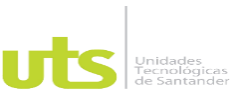 INVESTIGACIÓNINVESTIGACIÓNINVESTIGACIÓNINVESTIGACIÓNINVESTIGACIÓNINVESTIGACIÓNINVESTIGACIÓNINVESTIGACIÓNINVESTIGACIÓNINVESTIGACIÓNINVESTIGACIÓNINVESTIGACIÓNINVESTIGACIÓNINVESTIGACIÓNINVESTIGACIÓN        PÁGINA: 1                                           De: 2        PÁGINA: 1                                           De: 2        PÁGINA: 1                                           De: 2        PÁGINA: 1                                           De: 2        PÁGINA: 1                                           De: 2        PÁGINA: 1                                           De: 2INVESTIGACIÓNINVESTIGACIÓNINVESTIGACIÓNINVESTIGACIÓNINVESTIGACIÓNINVESTIGACIÓNINVESTIGACIÓNINVESTIGACIÓNINVESTIGACIÓNINVESTIGACIÓNINVESTIGACIÓNINVESTIGACIÓNINVESTIGACIÓNINVESTIGACIÓNINVESTIGACIÓN       F – IN - 02       F – IN - 02       F – IN - 02       F – IN - 02PROYECTO EN CURSOPROYECTO EN CURSOPROYECTO EN CURSOPROYECTO EN CURSOPROYECTO EN CURSOPROYECTO EN CURSOPROYECTO EN CURSOPROYECTO EN CURSOPROYECTO EN CURSOPROYECTO EN CURSOPROYECTO EN CURSOPROYECTO EN CURSOPROYECTO EN CURSOPROYECTO EN CURSOPROYECTO EN CURSO VERSIÓN: 3.0 VERSIÓN: 3.0 VERSIÓN: 3.0 VERSIÓN: 3.0 VERSIÓN: 3.0 VERSIÓN: 3.0Información GeneralInformación GeneralInformación GeneralInformación GeneralInformación GeneralInformación GeneralInformación GeneralInformación GeneralInformación GeneralInformación GeneralInformación GeneralInformación GeneralInformación GeneralInformación GeneralInformación GeneralInformación GeneralInformación GeneralInformación GeneralInformación GeneralInformación GeneralInformación GeneralInformación GeneralInformación GeneralInformación GeneralInformación GeneralFacultad   Ciencias Socioeconómicas y EmpresarialesFacultad   Ciencias Socioeconómicas y EmpresarialesFacultad   Ciencias Socioeconómicas y EmpresarialesFacultad   Ciencias Socioeconómicas y EmpresarialesFacultad   Ciencias Socioeconómicas y EmpresarialesFacultad   Ciencias Socioeconómicas y EmpresarialesFacultad   Ciencias Socioeconómicas y EmpresarialesFacultad   Ciencias Socioeconómicas y EmpresarialesFacultad   Ciencias Socioeconómicas y EmpresarialesFacultad   Ciencias Socioeconómicas y EmpresarialesFacultad   Ciencias Socioeconómicas y EmpresarialesFacultad   Ciencias Socioeconómicas y EmpresarialesFacultad   Ciencias Socioeconómicas y EmpresarialesFacultad   Ciencias Socioeconómicas y EmpresarialesFacultad   Ciencias Socioeconómicas y EmpresarialesFacultad   Ciencias Socioeconómicas y EmpresarialesFacultad   Ciencias Socioeconómicas y EmpresarialesFacultad   Ciencias Socioeconómicas y EmpresarialesFacultad   Ciencias Socioeconómicas y EmpresarialesFacultad   Ciencias Socioeconómicas y EmpresarialesFacultad   Ciencias Socioeconómicas y EmpresarialesFacultad   Ciencias Socioeconómicas y EmpresarialesFacultad   Ciencias Socioeconómicas y EmpresarialesFacultad   Ciencias Socioeconómicas y EmpresarialesFacultad   Ciencias Socioeconómicas y EmpresarialesPrograma AcadémicoTecnología en Gestión EmpresarialPrograma AcadémicoTecnología en Gestión EmpresarialPrograma AcadémicoTecnología en Gestión EmpresarialPrograma AcadémicoTecnología en Gestión EmpresarialPrograma AcadémicoTecnología en Gestión EmpresarialPrograma AcadémicoTecnología en Gestión EmpresarialPrograma AcadémicoTecnología en Gestión EmpresarialPrograma AcadémicoTecnología en Gestión EmpresarialPrograma AcadémicoTecnología en Gestión EmpresarialPrograma AcadémicoTecnología en Gestión EmpresarialGrupo(s) de InvestigaciónDIANOIAGrupo(s) de InvestigaciónDIANOIAGrupo(s) de InvestigaciónDIANOIAGrupo(s) de InvestigaciónDIANOIAGrupo(s) de InvestigaciónDIANOIAGrupo(s) de InvestigaciónDIANOIAGrupo(s) de InvestigaciónDIANOIAGrupo(s) de InvestigaciónDIANOIAGrupo(s) de InvestigaciónDIANOIAGrupo(s) de InvestigaciónDIANOIAGrupo(s) de InvestigaciónDIANOIAGrupo(s) de InvestigaciónDIANOIAGrupo(s) de InvestigaciónDIANOIAGrupo(s) de InvestigaciónDIANOIAGrupo(s) de InvestigaciónDIANOIAPrograma AcadémicoTecnología en Gestión EmpresarialPrograma AcadémicoTecnología en Gestión EmpresarialPrograma AcadémicoTecnología en Gestión EmpresarialPrograma AcadémicoTecnología en Gestión EmpresarialPrograma AcadémicoTecnología en Gestión EmpresarialPrograma AcadémicoTecnología en Gestión EmpresarialPrograma AcadémicoTecnología en Gestión EmpresarialPrograma AcadémicoTecnología en Gestión EmpresarialPrograma AcadémicoTecnología en Gestión EmpresarialPrograma AcadémicoTecnología en Gestión EmpresarialGrupo(s) de InvestigaciónDIANOIAGrupo(s) de InvestigaciónDIANOIAGrupo(s) de InvestigaciónDIANOIAGrupo(s) de InvestigaciónDIANOIAGrupo(s) de InvestigaciónDIANOIAGrupo(s) de InvestigaciónDIANOIAGrupo(s) de InvestigaciónDIANOIAGrupo(s) de InvestigaciónDIANOIAGrupo(s) de InvestigaciónDIANOIAGrupo(s) de InvestigaciónDIANOIAGrupo(s) de InvestigaciónDIANOIAGrupo(s) de InvestigaciónDIANOIAGrupo(s) de InvestigaciónDIANOIAGrupo(s) de InvestigaciónDIANOIAGrupo(s) de InvestigaciónDIANOIANombre del semillero /SiglaDRUCKERNombre del semillero /SiglaDRUCKERNombre del semillero /SiglaDRUCKERNombre del semillero /SiglaDRUCKERNombre del semillero /SiglaDRUCKERNombre del semillero /SiglaDRUCKERNombre del semillero /SiglaDRUCKERNombre del semillero /SiglaDRUCKERNombre del semillero /SiglaDRUCKERNombre del semillero /SiglaDRUCKERFecha creación:06/04/2016Fecha creación:06/04/2016Fecha creación:06/04/2016Fecha creación:06/04/2016Fecha creación:06/04/2016Fecha creación:06/04/2016Fecha creación:06/04/2016Fecha creación:06/04/2016Logo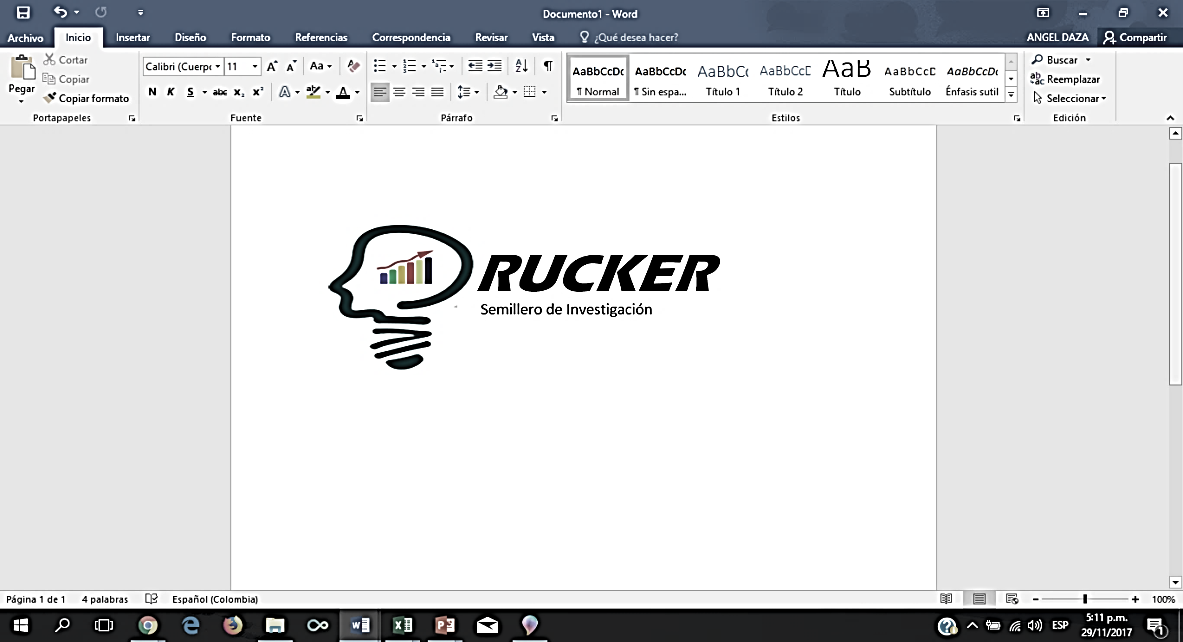 LogoLogoLogoLogoLogoLogoNombre del semillero /SiglaDRUCKERNombre del semillero /SiglaDRUCKERNombre del semillero /SiglaDRUCKERNombre del semillero /SiglaDRUCKERNombre del semillero /SiglaDRUCKERNombre del semillero /SiglaDRUCKERNombre del semillero /SiglaDRUCKERNombre del semillero /SiglaDRUCKERNombre del semillero /SiglaDRUCKERNombre del semillero /SiglaDRUCKERFecha creación:06/04/2016Fecha creación:06/04/2016Fecha creación:06/04/2016Fecha creación:06/04/2016Fecha creación:06/04/2016Fecha creación:06/04/2016Fecha creación:06/04/2016Fecha creación:06/04/2016LogoLogoLogoLogoLogoLogoLogoNombre del semillero /SiglaDRUCKERNombre del semillero /SiglaDRUCKERNombre del semillero /SiglaDRUCKERNombre del semillero /SiglaDRUCKERNombre del semillero /SiglaDRUCKERNombre del semillero /SiglaDRUCKERNombre del semillero /SiglaDRUCKERNombre del semillero /SiglaDRUCKERNombre del semillero /SiglaDRUCKERNombre del semillero /SiglaDRUCKERRegional:BarrancabermejaRegional:BarrancabermejaRegional:BarrancabermejaRegional:BarrancabermejaRegional:BarrancabermejaRegional:BarrancabermejaRegional:BarrancabermejaRegional:BarrancabermejaLogoLogoLogoLogoLogoLogoLogoNombre del semillero /SiglaDRUCKERNombre del semillero /SiglaDRUCKERNombre del semillero /SiglaDRUCKERNombre del semillero /SiglaDRUCKERNombre del semillero /SiglaDRUCKERNombre del semillero /SiglaDRUCKERNombre del semillero /SiglaDRUCKERNombre del semillero /SiglaDRUCKERNombre del semillero /SiglaDRUCKERNombre del semillero /SiglaDRUCKERRegional:BarrancabermejaRegional:BarrancabermejaRegional:BarrancabermejaRegional:BarrancabermejaRegional:BarrancabermejaRegional:BarrancabermejaRegional:BarrancabermejaRegional:BarrancabermejaLogoLogoLogoLogoLogoLogoLogoLíneas de InvestigaciónInnovación y Desarrollo TecnológicoLíneas de InvestigaciónInnovación y Desarrollo TecnológicoLíneas de InvestigaciónInnovación y Desarrollo TecnológicoLíneas de InvestigaciónInnovación y Desarrollo TecnológicoLíneas de InvestigaciónInnovación y Desarrollo TecnológicoLíneas de InvestigaciónInnovación y Desarrollo TecnológicoLíneas de InvestigaciónInnovación y Desarrollo TecnológicoLíneas de InvestigaciónInnovación y Desarrollo TecnológicoLíneas de InvestigaciónInnovación y Desarrollo TecnológicoLíneas de InvestigaciónInnovación y Desarrollo TecnológicoLíneas de InvestigaciónInnovación y Desarrollo TecnológicoLíneas de InvestigaciónInnovación y Desarrollo TecnológicoLíneas de InvestigaciónInnovación y Desarrollo TecnológicoLíneas de InvestigaciónInnovación y Desarrollo TecnológicoLíneas de InvestigaciónInnovación y Desarrollo TecnológicoLíneas de InvestigaciónInnovación y Desarrollo TecnológicoLíneas de InvestigaciónInnovación y Desarrollo TecnológicoLíneas de InvestigaciónInnovación y Desarrollo TecnológicoLogoLogoLogoLogoLogoLogoLogoÁreas del saber (1)Áreas del saber (1)Áreas del saber (1)Áreas del saber (1)Áreas del saber (1)Áreas del saber (1)Áreas del saber (1)Áreas del saber (1)Áreas del saber (1)Áreas del saber (1)Áreas del saber (1)Áreas del saber (1)Áreas del saber (1)Áreas del saber (1)Áreas del saber (1)Áreas del saber (1)Áreas del saber (1)Áreas del saber (1)Áreas del saber (1)Áreas del saber (1)Áreas del saber (1)Áreas del saber (1)Áreas del saber (1)Áreas del saber (1)Áreas del saber (1)1. Ciencias Naturales1. Ciencias Naturales1. Ciencias Naturales1. Ciencias Naturales1. Ciencias Naturales1. Ciencias Naturales1. Ciencias Naturales1. Ciencias Naturales2. Ingeniería y Tecnologías2. Ingeniería y Tecnologías2. Ingeniería y Tecnologías2. Ingeniería y Tecnologías2. Ingeniería y Tecnologías2. Ingeniería y Tecnologías2. Ingeniería y Tecnologías2. Ingeniería y Tecnologías2. Ingeniería y Tecnologías2. Ingeniería y Tecnologías2. Ingeniería y Tecnologías2. Ingeniería y Tecnologías3. Ciencias Médicas y de la Salud3. Ciencias Médicas y de la Salud3. Ciencias Médicas y de la Salud3. Ciencias Médicas y de la Salud3. Ciencias Médicas y de la Salud3. Ciencias Médicas y de la Salud3. Ciencias Médicas y de la Salud3. Ciencias Médicas y de la Salud4. Ciencias Agrícolas4. Ciencias Agrícolas4. Ciencias Agrícolas4. Ciencias Agrícolas4. Ciencias Agrícolas4. Ciencias Agrícolas4. Ciencias Agrícolas4. Ciencias Agrícolas4. Ciencias Agrícolas4. Ciencias Agrícolas4. Ciencias Agrícolas4. Ciencias Agrícolas X X5. Ciencias sociales5. Ciencias sociales5. Ciencias sociales5. Ciencias sociales5. Ciencias sociales5. Ciencias sociales5. Ciencias sociales5. Ciencias sociales6. Humanidades6. Humanidades6. Humanidades6. Humanidades6. Humanidades6. Humanidades6. Humanidades6. Humanidades6. Humanidades6. Humanidades6. Humanidades6. HumanidadesInformación del Director del ProyectoInformación del Director del ProyectoInformación del Director del ProyectoInformación del Director del ProyectoInformación del Director del ProyectoInformación del Director del ProyectoInformación del Director del ProyectoInformación del Director del ProyectoInformación del Director del ProyectoInformación del Director del ProyectoInformación del Director del ProyectoInformación del Director del ProyectoInformación del Director del ProyectoInformación del Director del ProyectoInformación del Director del ProyectoInformación del Director del ProyectoInformación del Director del ProyectoInformación del Director del ProyectoInformación del Director del ProyectoInformación del Director del ProyectoInformación del Director del ProyectoInformación del Director del ProyectoInformación del Director del ProyectoInformación del Director del ProyectoInformación del Director del ProyectoNombre René Mauricio Peñarredonda QuinteroNombre René Mauricio Peñarredonda QuinteroNombre René Mauricio Peñarredonda QuinteroNombre René Mauricio Peñarredonda QuinteroNombre René Mauricio Peñarredonda QuinteroNombre René Mauricio Peñarredonda QuinteroNombre René Mauricio Peñarredonda QuinteroNombre René Mauricio Peñarredonda QuinteroNombre René Mauricio Peñarredonda QuinteroNombre René Mauricio Peñarredonda QuinteroNo. de identificación y lugar de expediciónCC. 91445817 BarrancabermejaNo. de identificación y lugar de expediciónCC. 91445817 BarrancabermejaNo. de identificación y lugar de expediciónCC. 91445817 BarrancabermejaNo. de identificación y lugar de expediciónCC. 91445817 BarrancabermejaNo. de identificación y lugar de expediciónCC. 91445817 BarrancabermejaNo. de identificación y lugar de expediciónCC. 91445817 BarrancabermejaNo. de identificación y lugar de expediciónCC. 91445817 BarrancabermejaNo. de identificación y lugar de expediciónCC. 91445817 BarrancabermejaNo. de identificación y lugar de expediciónCC. 91445817 BarrancabermejaNo. de identificación y lugar de expediciónCC. 91445817 BarrancabermejaNo. de identificación y lugar de expediciónCC. 91445817 BarrancabermejaNo. de identificación y lugar de expediciónCC. 91445817 BarrancabermejaNo. de identificación y lugar de expediciónCC. 91445817 BarrancabermejaNo. de identificación y lugar de expediciónCC. 91445817 BarrancabermejaNo. de identificación y lugar de expediciónCC. 91445817 BarrancabermejaNombre René Mauricio Peñarredonda QuinteroNombre René Mauricio Peñarredonda QuinteroNombre René Mauricio Peñarredonda QuinteroNombre René Mauricio Peñarredonda QuinteroNombre René Mauricio Peñarredonda QuinteroNombre René Mauricio Peñarredonda QuinteroNombre René Mauricio Peñarredonda QuinteroNombre René Mauricio Peñarredonda QuinteroNombre René Mauricio Peñarredonda QuinteroNombre René Mauricio Peñarredonda QuinteroNo. de identificación y lugar de expediciónCC. 91445817 BarrancabermejaNo. de identificación y lugar de expediciónCC. 91445817 BarrancabermejaNo. de identificación y lugar de expediciónCC. 91445817 BarrancabermejaNo. de identificación y lugar de expediciónCC. 91445817 BarrancabermejaNo. de identificación y lugar de expediciónCC. 91445817 BarrancabermejaNo. de identificación y lugar de expediciónCC. 91445817 BarrancabermejaNo. de identificación y lugar de expediciónCC. 91445817 BarrancabermejaNo. de identificación y lugar de expediciónCC. 91445817 BarrancabermejaNo. de identificación y lugar de expediciónCC. 91445817 BarrancabermejaNo. de identificación y lugar de expediciónCC. 91445817 BarrancabermejaNo. de identificación y lugar de expediciónCC. 91445817 BarrancabermejaNo. de identificación y lugar de expediciónCC. 91445817 BarrancabermejaNo. de identificación y lugar de expediciónCC. 91445817 BarrancabermejaNo. de identificación y lugar de expediciónCC. 91445817 BarrancabermejaNo. de identificación y lugar de expediciónCC. 91445817 BarrancabermejaNombre René Mauricio Peñarredonda QuinteroNombre René Mauricio Peñarredonda QuinteroNombre René Mauricio Peñarredonda QuinteroNombre René Mauricio Peñarredonda QuinteroNombre René Mauricio Peñarredonda QuinteroNombre René Mauricio Peñarredonda QuinteroNombre René Mauricio Peñarredonda QuinteroNombre René Mauricio Peñarredonda QuinteroNombre René Mauricio Peñarredonda QuinteroNombre René Mauricio Peñarredonda QuinteroNo. de identificación y lugar de expediciónCC. 91445817 BarrancabermejaNo. de identificación y lugar de expediciónCC. 91445817 BarrancabermejaNo. de identificación y lugar de expediciónCC. 91445817 BarrancabermejaNo. de identificación y lugar de expediciónCC. 91445817 BarrancabermejaNo. de identificación y lugar de expediciónCC. 91445817 BarrancabermejaNo. de identificación y lugar de expediciónCC. 91445817 BarrancabermejaNo. de identificación y lugar de expediciónCC. 91445817 BarrancabermejaNo. de identificación y lugar de expediciónCC. 91445817 BarrancabermejaNo. de identificación y lugar de expediciónCC. 91445817 BarrancabermejaNo. de identificación y lugar de expediciónCC. 91445817 BarrancabermejaNo. de identificación y lugar de expediciónCC. 91445817 BarrancabermejaNo. de identificación y lugar de expediciónCC. 91445817 BarrancabermejaNo. de identificación y lugar de expediciónCC. 91445817 BarrancabermejaNo. de identificación y lugar de expediciónCC. 91445817 BarrancabermejaNo. de identificación y lugar de expediciónCC. 91445817 BarrancabermejaNivel de Formación AcadémicaAdministrador Comercial y de SistemasEspecialista en Gerencia Estratégica de MercadeoMagister en Administración de OrganizacionesNivel de Formación AcadémicaAdministrador Comercial y de SistemasEspecialista en Gerencia Estratégica de MercadeoMagister en Administración de OrganizacionesNivel de Formación AcadémicaAdministrador Comercial y de SistemasEspecialista en Gerencia Estratégica de MercadeoMagister en Administración de OrganizacionesNivel de Formación AcadémicaAdministrador Comercial y de SistemasEspecialista en Gerencia Estratégica de MercadeoMagister en Administración de OrganizacionesNivel de Formación AcadémicaAdministrador Comercial y de SistemasEspecialista en Gerencia Estratégica de MercadeoMagister en Administración de OrganizacionesNivel de Formación AcadémicaAdministrador Comercial y de SistemasEspecialista en Gerencia Estratégica de MercadeoMagister en Administración de OrganizacionesNivel de Formación AcadémicaAdministrador Comercial y de SistemasEspecialista en Gerencia Estratégica de MercadeoMagister en Administración de OrganizacionesNivel de Formación AcadémicaAdministrador Comercial y de SistemasEspecialista en Gerencia Estratégica de MercadeoMagister en Administración de OrganizacionesNivel de Formación AcadémicaAdministrador Comercial y de SistemasEspecialista en Gerencia Estratégica de MercadeoMagister en Administración de OrganizacionesNivel de Formación AcadémicaAdministrador Comercial y de SistemasEspecialista en Gerencia Estratégica de MercadeoMagister en Administración de OrganizacionesNivel de Formación AcadémicaAdministrador Comercial y de SistemasEspecialista en Gerencia Estratégica de MercadeoMagister en Administración de OrganizacionesNivel de Formación AcadémicaAdministrador Comercial y de SistemasEspecialista en Gerencia Estratégica de MercadeoMagister en Administración de OrganizacionesNivel de Formación AcadémicaAdministrador Comercial y de SistemasEspecialista en Gerencia Estratégica de MercadeoMagister en Administración de OrganizacionesNivel de Formación AcadémicaAdministrador Comercial y de SistemasEspecialista en Gerencia Estratégica de MercadeoMagister en Administración de Organizaciones xAsesorAsesorAsesorAsesorAsesorAsesorAsesorAsesorAsesorAsesorNivel de Formación AcadémicaAdministrador Comercial y de SistemasEspecialista en Gerencia Estratégica de MercadeoMagister en Administración de OrganizacionesNivel de Formación AcadémicaAdministrador Comercial y de SistemasEspecialista en Gerencia Estratégica de MercadeoMagister en Administración de OrganizacionesNivel de Formación AcadémicaAdministrador Comercial y de SistemasEspecialista en Gerencia Estratégica de MercadeoMagister en Administración de OrganizacionesNivel de Formación AcadémicaAdministrador Comercial y de SistemasEspecialista en Gerencia Estratégica de MercadeoMagister en Administración de OrganizacionesNivel de Formación AcadémicaAdministrador Comercial y de SistemasEspecialista en Gerencia Estratégica de MercadeoMagister en Administración de OrganizacionesNivel de Formación AcadémicaAdministrador Comercial y de SistemasEspecialista en Gerencia Estratégica de MercadeoMagister en Administración de OrganizacionesNivel de Formación AcadémicaAdministrador Comercial y de SistemasEspecialista en Gerencia Estratégica de MercadeoMagister en Administración de OrganizacionesNivel de Formación AcadémicaAdministrador Comercial y de SistemasEspecialista en Gerencia Estratégica de MercadeoMagister en Administración de OrganizacionesNivel de Formación AcadémicaAdministrador Comercial y de SistemasEspecialista en Gerencia Estratégica de MercadeoMagister en Administración de OrganizacionesNivel de Formación AcadémicaAdministrador Comercial y de SistemasEspecialista en Gerencia Estratégica de MercadeoMagister en Administración de OrganizacionesNivel de Formación AcadémicaAdministrador Comercial y de SistemasEspecialista en Gerencia Estratégica de MercadeoMagister en Administración de OrganizacionesNivel de Formación AcadémicaAdministrador Comercial y de SistemasEspecialista en Gerencia Estratégica de MercadeoMagister en Administración de OrganizacionesNivel de Formación AcadémicaAdministrador Comercial y de SistemasEspecialista en Gerencia Estratégica de MercadeoMagister en Administración de OrganizacionesNivel de Formación AcadémicaAdministrador Comercial y de SistemasEspecialista en Gerencia Estratégica de MercadeoMagister en Administración de Organizaciones xLíder de semilleroLíder de semilleroLíder de semilleroLíder de semilleroLíder de semilleroLíder de semilleroLíder de semilleroLíder de semilleroLíder de semilleroLíder de semilleroCelular      3182038731Celular      3182038731Celular      3182038731Celular      3182038731Celular      3182038731Celular      3182038731Celular      3182038731Celular      3182038731Celular      3182038731Celular      3182038731Correo Electrónico     renequintero@correo.uts.edu.coCorreo Electrónico     renequintero@correo.uts.edu.coCorreo Electrónico     renequintero@correo.uts.edu.coCorreo Electrónico     renequintero@correo.uts.edu.coCorreo Electrónico     renequintero@correo.uts.edu.coCorreo Electrónico     renequintero@correo.uts.edu.coCorreo Electrónico     renequintero@correo.uts.edu.coCorreo Electrónico     renequintero@correo.uts.edu.coCorreo Electrónico     renequintero@correo.uts.edu.coCorreo Electrónico     renequintero@correo.uts.edu.coCorreo Electrónico     renequintero@correo.uts.edu.coCorreo Electrónico     renequintero@correo.uts.edu.coCorreo Electrónico     renequintero@correo.uts.edu.coCorreo Electrónico     renequintero@correo.uts.edu.coCorreo Electrónico     renequintero@correo.uts.edu.coInformación de los autoresInformación de los autoresInformación de los autoresInformación de los autoresInformación de los autoresInformación de los autoresInformación de los autoresInformación de los autoresInformación de los autoresInformación de los autoresInformación de los autoresInformación de los autoresInformación de los autoresInformación de los autoresInformación de los autoresInformación de los autoresInformación de los autoresInformación de los autoresInformación de los autoresInformación de los autoresInformación de los autoresInformación de los autoresInformación de los autoresInformación de los autoresInformación de los autoresNombreNombreNombreNombreNo. Identificación y lugar de expedición:No. Identificación y lugar de expedición:No. Identificación y lugar de expedición:No. Identificación y lugar de expedición:No. Identificación y lugar de expedición:No. Identificación y lugar de expedición:CelularCelularCelularCelularCelularCelularCelularCelularCorreo ElectrónicoCorreo ElectrónicoCorreo ElectrónicoCorreo ElectrónicoCorreo ElectrónicoCorreo ElectrónicoCorreo ElectrónicoDAYANNNA VALENTINA DÍAZ CAMACHODAYANNNA VALENTINA DÍAZ CAMACHODAYANNNA VALENTINA DÍAZ CAMACHODAYANNNA VALENTINA DÍAZ CAMACHO1005176030BARRANCABERMEJA1005176030BARRANCABERMEJA1005176030BARRANCABERMEJA1005176030BARRANCABERMEJA1005176030BARRANCABERMEJA1005176030BARRANCABERMEJA31622307643162230764316223076431622307643162230764316223076431622307643162230764dayanavdiaz@uts.edu.co dayanavdiaz@uts.edu.co dayanavdiaz@uts.edu.co dayanavdiaz@uts.edu.co dayanavdiaz@uts.edu.co dayanavdiaz@uts.edu.co dayanavdiaz@uts.edu.co  LISBEN DAYANA FLOREZ SERRANO LISBEN DAYANA FLOREZ SERRANO LISBEN DAYANA FLOREZ SERRANO LISBEN DAYANA FLOREZ SERRANO1001814737YONDO/ANTIOQUIA 1001814737YONDO/ANTIOQUIA 1001814737YONDO/ANTIOQUIA 1001814737YONDO/ANTIOQUIA 1001814737YONDO/ANTIOQUIA 1001814737YONDO/ANTIOQUIA 31570701673157070167315707016731570701673157070167315707016731570701673157070167Ldayannaflorez@uts.edu.coLdayannaflorez@uts.edu.coLdayannaflorez@uts.edu.coLdayannaflorez@uts.edu.coLdayannaflorez@uts.edu.coLdayannaflorez@uts.edu.coLdayannaflorez@uts.edu.coWENDY VANESA BENITEZ ZUÑIGAWENDY VANESA BENITEZ ZUÑIGAWENDY VANESA BENITEZ ZUÑIGAWENDY VANESA BENITEZ ZUÑIGA1042210387YONDO/ANTIOQUIA1042210387YONDO/ANTIOQUIA1042210387YONDO/ANTIOQUIA1042210387YONDO/ANTIOQUIA1042210387YONDO/ANTIOQUIA1042210387YONDO/ANTIOQUIA32132139843213213984321321398432132139843213213984321321398432132139843213213984Wvbenitez@uts.edu.coWvbenitez@uts.edu.coWvbenitez@uts.edu.coWvbenitez@uts.edu.coWvbenitez@uts.edu.coWvbenitez@uts.edu.coWvbenitez@uts.edu.coNATALY FERNANDA CARDENAS RODRIGUEZNATALY FERNANDA CARDENAS RODRIGUEZNATALY FERNANDA CARDENAS RODRIGUEZNATALY FERNANDA CARDENAS RODRIGUEZ1096249378YONDO/ANTIOQUIA1096249378YONDO/ANTIOQUIA1096249378YONDO/ANTIOQUIA1096249378YONDO/ANTIOQUIA1096249378YONDO/ANTIOQUIA1096249378YONDO/ANTIOQUIA30433990143043399014304339901430433990143043399014304339901430433990143043399014nfcardenas@uts.edu.confcardenas@uts.edu.confcardenas@uts.edu.confcardenas@uts.edu.confcardenas@uts.edu.confcardenas@uts.edu.confcardenas@uts.edu.coProyectoProyectoProyectoProyectoProyectoProyectoProyectoProyectoProyectoProyectoProyectoProyectoProyectoProyectoProyectoProyectoProyectoProyectoProyectoProyectoProyectoProyectoProyectoProyectoProyectoTítulo del ProyectoLADRILLOS ECOLOGICOSTítulo del ProyectoLADRILLOS ECOLOGICOSTítulo del ProyectoLADRILLOS ECOLOGICOSTítulo del ProyectoLADRILLOS ECOLOGICOSTítulo del ProyectoLADRILLOS ECOLOGICOSTítulo del ProyectoLADRILLOS ECOLOGICOSTítulo del ProyectoLADRILLOS ECOLOGICOSTítulo del ProyectoLADRILLOS ECOLOGICOSTítulo del ProyectoLADRILLOS ECOLOGICOSTítulo del ProyectoLADRILLOS ECOLOGICOSModalidad del Proyecto (2)Modalidad del Proyecto (2)Modalidad del Proyecto (2)Modalidad del Proyecto (2)Modalidad del Proyecto (2)Modalidad del Proyecto (2)Modalidad del Proyecto (2)Modalidad del Proyecto (2)Modalidad del Proyecto (2)Modalidad del Proyecto (2)Modalidad del Proyecto (2)Modalidad del Proyecto (2)Modalidad del Proyecto (2)Modalidad del Proyecto (2)Modalidad del Proyecto (2)Título del ProyectoLADRILLOS ECOLOGICOSTítulo del ProyectoLADRILLOS ECOLOGICOSTítulo del ProyectoLADRILLOS ECOLOGICOSTítulo del ProyectoLADRILLOS ECOLOGICOSTítulo del ProyectoLADRILLOS ECOLOGICOSTítulo del ProyectoLADRILLOS ECOLOGICOSTítulo del ProyectoLADRILLOS ECOLOGICOSTítulo del ProyectoLADRILLOS ECOLOGICOSTítulo del ProyectoLADRILLOS ECOLOGICOSTítulo del ProyectoLADRILLOS ECOLOGICOSPAPAPAPITGREREOtra. Cuál?Otra. Cuál?Otra. Cuál?Otra. Cuál?Otra. Cuál?Otra. Cuál?Otra. Cuál?Otra. Cuál?Título del ProyectoLADRILLOS ECOLOGICOSTítulo del ProyectoLADRILLOS ECOLOGICOSTítulo del ProyectoLADRILLOS ECOLOGICOSTítulo del ProyectoLADRILLOS ECOLOGICOSTítulo del ProyectoLADRILLOS ECOLOGICOSTítulo del ProyectoLADRILLOS ECOLOGICOSTítulo del ProyectoLADRILLOS ECOLOGICOSTítulo del ProyectoLADRILLOS ECOLOGICOSTítulo del ProyectoLADRILLOS ECOLOGICOSTítulo del ProyectoLADRILLOS ECOLOGICOSXXX2. Planteamiento de la Problemática: Según cifras del DANE, el 14,8% de los colombianos  vive en condiciones de vulnerabilidad y muchos de estos ni siquiera tiene un techo para dormir. Acceder a una vivienda propia, para familias de escasos recursos, es una tarea difícil y con requisitos que pocos pueden cumplir, De acuerdo con el reporte realizado por la entidad Acción Contra el Hambre, más del 58 % de las personas encuestadas declaró vivir en condiciones de hacinamiento: 2,5 personas viven por habitación, y en el 13 % de los casos se identificó hasta cinco personas por dormitorio.Teniendo en cuenta las diferentes condiciones económicas de la sociedad, surge una necesidad para solucionar esta problemática, a lo cual mediante múltiples encuestas y estudios se plantea crear este producto innovador, ladrillos hechos a base de plástico, para así lograr culminar dos problemáticas predominantes en Colombia, la contaminación por el plástico, la inaccesibilidad a materiales de calidad y de alta durabilidad2. Planteamiento de la Problemática: Según cifras del DANE, el 14,8% de los colombianos  vive en condiciones de vulnerabilidad y muchos de estos ni siquiera tiene un techo para dormir. Acceder a una vivienda propia, para familias de escasos recursos, es una tarea difícil y con requisitos que pocos pueden cumplir, De acuerdo con el reporte realizado por la entidad Acción Contra el Hambre, más del 58 % de las personas encuestadas declaró vivir en condiciones de hacinamiento: 2,5 personas viven por habitación, y en el 13 % de los casos se identificó hasta cinco personas por dormitorio.Teniendo en cuenta las diferentes condiciones económicas de la sociedad, surge una necesidad para solucionar esta problemática, a lo cual mediante múltiples encuestas y estudios se plantea crear este producto innovador, ladrillos hechos a base de plástico, para así lograr culminar dos problemáticas predominantes en Colombia, la contaminación por el plástico, la inaccesibilidad a materiales de calidad y de alta durabilidad2. Planteamiento de la Problemática: Según cifras del DANE, el 14,8% de los colombianos  vive en condiciones de vulnerabilidad y muchos de estos ni siquiera tiene un techo para dormir. Acceder a una vivienda propia, para familias de escasos recursos, es una tarea difícil y con requisitos que pocos pueden cumplir, De acuerdo con el reporte realizado por la entidad Acción Contra el Hambre, más del 58 % de las personas encuestadas declaró vivir en condiciones de hacinamiento: 2,5 personas viven por habitación, y en el 13 % de los casos se identificó hasta cinco personas por dormitorio.Teniendo en cuenta las diferentes condiciones económicas de la sociedad, surge una necesidad para solucionar esta problemática, a lo cual mediante múltiples encuestas y estudios se plantea crear este producto innovador, ladrillos hechos a base de plástico, para así lograr culminar dos problemáticas predominantes en Colombia, la contaminación por el plástico, la inaccesibilidad a materiales de calidad y de alta durabilidad2. Planteamiento de la Problemática: Según cifras del DANE, el 14,8% de los colombianos  vive en condiciones de vulnerabilidad y muchos de estos ni siquiera tiene un techo para dormir. Acceder a una vivienda propia, para familias de escasos recursos, es una tarea difícil y con requisitos que pocos pueden cumplir, De acuerdo con el reporte realizado por la entidad Acción Contra el Hambre, más del 58 % de las personas encuestadas declaró vivir en condiciones de hacinamiento: 2,5 personas viven por habitación, y en el 13 % de los casos se identificó hasta cinco personas por dormitorio.Teniendo en cuenta las diferentes condiciones económicas de la sociedad, surge una necesidad para solucionar esta problemática, a lo cual mediante múltiples encuestas y estudios se plantea crear este producto innovador, ladrillos hechos a base de plástico, para así lograr culminar dos problemáticas predominantes en Colombia, la contaminación por el plástico, la inaccesibilidad a materiales de calidad y de alta durabilidad2. Planteamiento de la Problemática: Según cifras del DANE, el 14,8% de los colombianos  vive en condiciones de vulnerabilidad y muchos de estos ni siquiera tiene un techo para dormir. Acceder a una vivienda propia, para familias de escasos recursos, es una tarea difícil y con requisitos que pocos pueden cumplir, De acuerdo con el reporte realizado por la entidad Acción Contra el Hambre, más del 58 % de las personas encuestadas declaró vivir en condiciones de hacinamiento: 2,5 personas viven por habitación, y en el 13 % de los casos se identificó hasta cinco personas por dormitorio.Teniendo en cuenta las diferentes condiciones económicas de la sociedad, surge una necesidad para solucionar esta problemática, a lo cual mediante múltiples encuestas y estudios se plantea crear este producto innovador, ladrillos hechos a base de plástico, para así lograr culminar dos problemáticas predominantes en Colombia, la contaminación por el plástico, la inaccesibilidad a materiales de calidad y de alta durabilidad2. Planteamiento de la Problemática: Según cifras del DANE, el 14,8% de los colombianos  vive en condiciones de vulnerabilidad y muchos de estos ni siquiera tiene un techo para dormir. Acceder a una vivienda propia, para familias de escasos recursos, es una tarea difícil y con requisitos que pocos pueden cumplir, De acuerdo con el reporte realizado por la entidad Acción Contra el Hambre, más del 58 % de las personas encuestadas declaró vivir en condiciones de hacinamiento: 2,5 personas viven por habitación, y en el 13 % de los casos se identificó hasta cinco personas por dormitorio.Teniendo en cuenta las diferentes condiciones económicas de la sociedad, surge una necesidad para solucionar esta problemática, a lo cual mediante múltiples encuestas y estudios se plantea crear este producto innovador, ladrillos hechos a base de plástico, para así lograr culminar dos problemáticas predominantes en Colombia, la contaminación por el plástico, la inaccesibilidad a materiales de calidad y de alta durabilidad2. Planteamiento de la Problemática: Según cifras del DANE, el 14,8% de los colombianos  vive en condiciones de vulnerabilidad y muchos de estos ni siquiera tiene un techo para dormir. Acceder a una vivienda propia, para familias de escasos recursos, es una tarea difícil y con requisitos que pocos pueden cumplir, De acuerdo con el reporte realizado por la entidad Acción Contra el Hambre, más del 58 % de las personas encuestadas declaró vivir en condiciones de hacinamiento: 2,5 personas viven por habitación, y en el 13 % de los casos se identificó hasta cinco personas por dormitorio.Teniendo en cuenta las diferentes condiciones económicas de la sociedad, surge una necesidad para solucionar esta problemática, a lo cual mediante múltiples encuestas y estudios se plantea crear este producto innovador, ladrillos hechos a base de plástico, para así lograr culminar dos problemáticas predominantes en Colombia, la contaminación por el plástico, la inaccesibilidad a materiales de calidad y de alta durabilidad2. Planteamiento de la Problemática: Según cifras del DANE, el 14,8% de los colombianos  vive en condiciones de vulnerabilidad y muchos de estos ni siquiera tiene un techo para dormir. Acceder a una vivienda propia, para familias de escasos recursos, es una tarea difícil y con requisitos que pocos pueden cumplir, De acuerdo con el reporte realizado por la entidad Acción Contra el Hambre, más del 58 % de las personas encuestadas declaró vivir en condiciones de hacinamiento: 2,5 personas viven por habitación, y en el 13 % de los casos se identificó hasta cinco personas por dormitorio.Teniendo en cuenta las diferentes condiciones económicas de la sociedad, surge una necesidad para solucionar esta problemática, a lo cual mediante múltiples encuestas y estudios se plantea crear este producto innovador, ladrillos hechos a base de plástico, para así lograr culminar dos problemáticas predominantes en Colombia, la contaminación por el plástico, la inaccesibilidad a materiales de calidad y de alta durabilidad2. Planteamiento de la Problemática: Según cifras del DANE, el 14,8% de los colombianos  vive en condiciones de vulnerabilidad y muchos de estos ni siquiera tiene un techo para dormir. Acceder a una vivienda propia, para familias de escasos recursos, es una tarea difícil y con requisitos que pocos pueden cumplir, De acuerdo con el reporte realizado por la entidad Acción Contra el Hambre, más del 58 % de las personas encuestadas declaró vivir en condiciones de hacinamiento: 2,5 personas viven por habitación, y en el 13 % de los casos se identificó hasta cinco personas por dormitorio.Teniendo en cuenta las diferentes condiciones económicas de la sociedad, surge una necesidad para solucionar esta problemática, a lo cual mediante múltiples encuestas y estudios se plantea crear este producto innovador, ladrillos hechos a base de plástico, para así lograr culminar dos problemáticas predominantes en Colombia, la contaminación por el plástico, la inaccesibilidad a materiales de calidad y de alta durabilidad2. Planteamiento de la Problemática: Según cifras del DANE, el 14,8% de los colombianos  vive en condiciones de vulnerabilidad y muchos de estos ni siquiera tiene un techo para dormir. Acceder a una vivienda propia, para familias de escasos recursos, es una tarea difícil y con requisitos que pocos pueden cumplir, De acuerdo con el reporte realizado por la entidad Acción Contra el Hambre, más del 58 % de las personas encuestadas declaró vivir en condiciones de hacinamiento: 2,5 personas viven por habitación, y en el 13 % de los casos se identificó hasta cinco personas por dormitorio.Teniendo en cuenta las diferentes condiciones económicas de la sociedad, surge una necesidad para solucionar esta problemática, a lo cual mediante múltiples encuestas y estudios se plantea crear este producto innovador, ladrillos hechos a base de plástico, para así lograr culminar dos problemáticas predominantes en Colombia, la contaminación por el plástico, la inaccesibilidad a materiales de calidad y de alta durabilidad2. Planteamiento de la Problemática: Según cifras del DANE, el 14,8% de los colombianos  vive en condiciones de vulnerabilidad y muchos de estos ni siquiera tiene un techo para dormir. Acceder a una vivienda propia, para familias de escasos recursos, es una tarea difícil y con requisitos que pocos pueden cumplir, De acuerdo con el reporte realizado por la entidad Acción Contra el Hambre, más del 58 % de las personas encuestadas declaró vivir en condiciones de hacinamiento: 2,5 personas viven por habitación, y en el 13 % de los casos se identificó hasta cinco personas por dormitorio.Teniendo en cuenta las diferentes condiciones económicas de la sociedad, surge una necesidad para solucionar esta problemática, a lo cual mediante múltiples encuestas y estudios se plantea crear este producto innovador, ladrillos hechos a base de plástico, para así lograr culminar dos problemáticas predominantes en Colombia, la contaminación por el plástico, la inaccesibilidad a materiales de calidad y de alta durabilidad2. Planteamiento de la Problemática: Según cifras del DANE, el 14,8% de los colombianos  vive en condiciones de vulnerabilidad y muchos de estos ni siquiera tiene un techo para dormir. Acceder a una vivienda propia, para familias de escasos recursos, es una tarea difícil y con requisitos que pocos pueden cumplir, De acuerdo con el reporte realizado por la entidad Acción Contra el Hambre, más del 58 % de las personas encuestadas declaró vivir en condiciones de hacinamiento: 2,5 personas viven por habitación, y en el 13 % de los casos se identificó hasta cinco personas por dormitorio.Teniendo en cuenta las diferentes condiciones económicas de la sociedad, surge una necesidad para solucionar esta problemática, a lo cual mediante múltiples encuestas y estudios se plantea crear este producto innovador, ladrillos hechos a base de plástico, para así lograr culminar dos problemáticas predominantes en Colombia, la contaminación por el plástico, la inaccesibilidad a materiales de calidad y de alta durabilidad2. Planteamiento de la Problemática: Según cifras del DANE, el 14,8% de los colombianos  vive en condiciones de vulnerabilidad y muchos de estos ni siquiera tiene un techo para dormir. Acceder a una vivienda propia, para familias de escasos recursos, es una tarea difícil y con requisitos que pocos pueden cumplir, De acuerdo con el reporte realizado por la entidad Acción Contra el Hambre, más del 58 % de las personas encuestadas declaró vivir en condiciones de hacinamiento: 2,5 personas viven por habitación, y en el 13 % de los casos se identificó hasta cinco personas por dormitorio.Teniendo en cuenta las diferentes condiciones económicas de la sociedad, surge una necesidad para solucionar esta problemática, a lo cual mediante múltiples encuestas y estudios se plantea crear este producto innovador, ladrillos hechos a base de plástico, para así lograr culminar dos problemáticas predominantes en Colombia, la contaminación por el plástico, la inaccesibilidad a materiales de calidad y de alta durabilidad2. Planteamiento de la Problemática: Según cifras del DANE, el 14,8% de los colombianos  vive en condiciones de vulnerabilidad y muchos de estos ni siquiera tiene un techo para dormir. Acceder a una vivienda propia, para familias de escasos recursos, es una tarea difícil y con requisitos que pocos pueden cumplir, De acuerdo con el reporte realizado por la entidad Acción Contra el Hambre, más del 58 % de las personas encuestadas declaró vivir en condiciones de hacinamiento: 2,5 personas viven por habitación, y en el 13 % de los casos se identificó hasta cinco personas por dormitorio.Teniendo en cuenta las diferentes condiciones económicas de la sociedad, surge una necesidad para solucionar esta problemática, a lo cual mediante múltiples encuestas y estudios se plantea crear este producto innovador, ladrillos hechos a base de plástico, para así lograr culminar dos problemáticas predominantes en Colombia, la contaminación por el plástico, la inaccesibilidad a materiales de calidad y de alta durabilidad2. Planteamiento de la Problemática: Según cifras del DANE, el 14,8% de los colombianos  vive en condiciones de vulnerabilidad y muchos de estos ni siquiera tiene un techo para dormir. Acceder a una vivienda propia, para familias de escasos recursos, es una tarea difícil y con requisitos que pocos pueden cumplir, De acuerdo con el reporte realizado por la entidad Acción Contra el Hambre, más del 58 % de las personas encuestadas declaró vivir en condiciones de hacinamiento: 2,5 personas viven por habitación, y en el 13 % de los casos se identificó hasta cinco personas por dormitorio.Teniendo en cuenta las diferentes condiciones económicas de la sociedad, surge una necesidad para solucionar esta problemática, a lo cual mediante múltiples encuestas y estudios se plantea crear este producto innovador, ladrillos hechos a base de plástico, para así lograr culminar dos problemáticas predominantes en Colombia, la contaminación por el plástico, la inaccesibilidad a materiales de calidad y de alta durabilidad2. Planteamiento de la Problemática: Según cifras del DANE, el 14,8% de los colombianos  vive en condiciones de vulnerabilidad y muchos de estos ni siquiera tiene un techo para dormir. Acceder a una vivienda propia, para familias de escasos recursos, es una tarea difícil y con requisitos que pocos pueden cumplir, De acuerdo con el reporte realizado por la entidad Acción Contra el Hambre, más del 58 % de las personas encuestadas declaró vivir en condiciones de hacinamiento: 2,5 personas viven por habitación, y en el 13 % de los casos se identificó hasta cinco personas por dormitorio.Teniendo en cuenta las diferentes condiciones económicas de la sociedad, surge una necesidad para solucionar esta problemática, a lo cual mediante múltiples encuestas y estudios se plantea crear este producto innovador, ladrillos hechos a base de plástico, para así lograr culminar dos problemáticas predominantes en Colombia, la contaminación por el plástico, la inaccesibilidad a materiales de calidad y de alta durabilidad2. Planteamiento de la Problemática: Según cifras del DANE, el 14,8% de los colombianos  vive en condiciones de vulnerabilidad y muchos de estos ni siquiera tiene un techo para dormir. Acceder a una vivienda propia, para familias de escasos recursos, es una tarea difícil y con requisitos que pocos pueden cumplir, De acuerdo con el reporte realizado por la entidad Acción Contra el Hambre, más del 58 % de las personas encuestadas declaró vivir en condiciones de hacinamiento: 2,5 personas viven por habitación, y en el 13 % de los casos se identificó hasta cinco personas por dormitorio.Teniendo en cuenta las diferentes condiciones económicas de la sociedad, surge una necesidad para solucionar esta problemática, a lo cual mediante múltiples encuestas y estudios se plantea crear este producto innovador, ladrillos hechos a base de plástico, para así lograr culminar dos problemáticas predominantes en Colombia, la contaminación por el plástico, la inaccesibilidad a materiales de calidad y de alta durabilidad2. Planteamiento de la Problemática: Según cifras del DANE, el 14,8% de los colombianos  vive en condiciones de vulnerabilidad y muchos de estos ni siquiera tiene un techo para dormir. Acceder a una vivienda propia, para familias de escasos recursos, es una tarea difícil y con requisitos que pocos pueden cumplir, De acuerdo con el reporte realizado por la entidad Acción Contra el Hambre, más del 58 % de las personas encuestadas declaró vivir en condiciones de hacinamiento: 2,5 personas viven por habitación, y en el 13 % de los casos se identificó hasta cinco personas por dormitorio.Teniendo en cuenta las diferentes condiciones económicas de la sociedad, surge una necesidad para solucionar esta problemática, a lo cual mediante múltiples encuestas y estudios se plantea crear este producto innovador, ladrillos hechos a base de plástico, para así lograr culminar dos problemáticas predominantes en Colombia, la contaminación por el plástico, la inaccesibilidad a materiales de calidad y de alta durabilidad2. Planteamiento de la Problemática: Según cifras del DANE, el 14,8% de los colombianos  vive en condiciones de vulnerabilidad y muchos de estos ni siquiera tiene un techo para dormir. Acceder a una vivienda propia, para familias de escasos recursos, es una tarea difícil y con requisitos que pocos pueden cumplir, De acuerdo con el reporte realizado por la entidad Acción Contra el Hambre, más del 58 % de las personas encuestadas declaró vivir en condiciones de hacinamiento: 2,5 personas viven por habitación, y en el 13 % de los casos se identificó hasta cinco personas por dormitorio.Teniendo en cuenta las diferentes condiciones económicas de la sociedad, surge una necesidad para solucionar esta problemática, a lo cual mediante múltiples encuestas y estudios se plantea crear este producto innovador, ladrillos hechos a base de plástico, para así lograr culminar dos problemáticas predominantes en Colombia, la contaminación por el plástico, la inaccesibilidad a materiales de calidad y de alta durabilidad2. Planteamiento de la Problemática: Según cifras del DANE, el 14,8% de los colombianos  vive en condiciones de vulnerabilidad y muchos de estos ni siquiera tiene un techo para dormir. Acceder a una vivienda propia, para familias de escasos recursos, es una tarea difícil y con requisitos que pocos pueden cumplir, De acuerdo con el reporte realizado por la entidad Acción Contra el Hambre, más del 58 % de las personas encuestadas declaró vivir en condiciones de hacinamiento: 2,5 personas viven por habitación, y en el 13 % de los casos se identificó hasta cinco personas por dormitorio.Teniendo en cuenta las diferentes condiciones económicas de la sociedad, surge una necesidad para solucionar esta problemática, a lo cual mediante múltiples encuestas y estudios se plantea crear este producto innovador, ladrillos hechos a base de plástico, para así lograr culminar dos problemáticas predominantes en Colombia, la contaminación por el plástico, la inaccesibilidad a materiales de calidad y de alta durabilidad2. Planteamiento de la Problemática: Según cifras del DANE, el 14,8% de los colombianos  vive en condiciones de vulnerabilidad y muchos de estos ni siquiera tiene un techo para dormir. Acceder a una vivienda propia, para familias de escasos recursos, es una tarea difícil y con requisitos que pocos pueden cumplir, De acuerdo con el reporte realizado por la entidad Acción Contra el Hambre, más del 58 % de las personas encuestadas declaró vivir en condiciones de hacinamiento: 2,5 personas viven por habitación, y en el 13 % de los casos se identificó hasta cinco personas por dormitorio.Teniendo en cuenta las diferentes condiciones económicas de la sociedad, surge una necesidad para solucionar esta problemática, a lo cual mediante múltiples encuestas y estudios se plantea crear este producto innovador, ladrillos hechos a base de plástico, para así lograr culminar dos problemáticas predominantes en Colombia, la contaminación por el plástico, la inaccesibilidad a materiales de calidad y de alta durabilidad2. Planteamiento de la Problemática: Según cifras del DANE, el 14,8% de los colombianos  vive en condiciones de vulnerabilidad y muchos de estos ni siquiera tiene un techo para dormir. Acceder a una vivienda propia, para familias de escasos recursos, es una tarea difícil y con requisitos que pocos pueden cumplir, De acuerdo con el reporte realizado por la entidad Acción Contra el Hambre, más del 58 % de las personas encuestadas declaró vivir en condiciones de hacinamiento: 2,5 personas viven por habitación, y en el 13 % de los casos se identificó hasta cinco personas por dormitorio.Teniendo en cuenta las diferentes condiciones económicas de la sociedad, surge una necesidad para solucionar esta problemática, a lo cual mediante múltiples encuestas y estudios se plantea crear este producto innovador, ladrillos hechos a base de plástico, para así lograr culminar dos problemáticas predominantes en Colombia, la contaminación por el plástico, la inaccesibilidad a materiales de calidad y de alta durabilidad2. Planteamiento de la Problemática: Según cifras del DANE, el 14,8% de los colombianos  vive en condiciones de vulnerabilidad y muchos de estos ni siquiera tiene un techo para dormir. Acceder a una vivienda propia, para familias de escasos recursos, es una tarea difícil y con requisitos que pocos pueden cumplir, De acuerdo con el reporte realizado por la entidad Acción Contra el Hambre, más del 58 % de las personas encuestadas declaró vivir en condiciones de hacinamiento: 2,5 personas viven por habitación, y en el 13 % de los casos se identificó hasta cinco personas por dormitorio.Teniendo en cuenta las diferentes condiciones económicas de la sociedad, surge una necesidad para solucionar esta problemática, a lo cual mediante múltiples encuestas y estudios se plantea crear este producto innovador, ladrillos hechos a base de plástico, para así lograr culminar dos problemáticas predominantes en Colombia, la contaminación por el plástico, la inaccesibilidad a materiales de calidad y de alta durabilidad2. Planteamiento de la Problemática: Según cifras del DANE, el 14,8% de los colombianos  vive en condiciones de vulnerabilidad y muchos de estos ni siquiera tiene un techo para dormir. Acceder a una vivienda propia, para familias de escasos recursos, es una tarea difícil y con requisitos que pocos pueden cumplir, De acuerdo con el reporte realizado por la entidad Acción Contra el Hambre, más del 58 % de las personas encuestadas declaró vivir en condiciones de hacinamiento: 2,5 personas viven por habitación, y en el 13 % de los casos se identificó hasta cinco personas por dormitorio.Teniendo en cuenta las diferentes condiciones económicas de la sociedad, surge una necesidad para solucionar esta problemática, a lo cual mediante múltiples encuestas y estudios se plantea crear este producto innovador, ladrillos hechos a base de plástico, para así lograr culminar dos problemáticas predominantes en Colombia, la contaminación por el plástico, la inaccesibilidad a materiales de calidad y de alta durabilidad2. Planteamiento de la Problemática: Según cifras del DANE, el 14,8% de los colombianos  vive en condiciones de vulnerabilidad y muchos de estos ni siquiera tiene un techo para dormir. Acceder a una vivienda propia, para familias de escasos recursos, es una tarea difícil y con requisitos que pocos pueden cumplir, De acuerdo con el reporte realizado por la entidad Acción Contra el Hambre, más del 58 % de las personas encuestadas declaró vivir en condiciones de hacinamiento: 2,5 personas viven por habitación, y en el 13 % de los casos se identificó hasta cinco personas por dormitorio.Teniendo en cuenta las diferentes condiciones económicas de la sociedad, surge una necesidad para solucionar esta problemática, a lo cual mediante múltiples encuestas y estudios se plantea crear este producto innovador, ladrillos hechos a base de plástico, para así lograr culminar dos problemáticas predominantes en Colombia, la contaminación por el plástico, la inaccesibilidad a materiales de calidad y de alta durabilidad3. Antecedentes: Como consecuencia del aumento de la población humana y del incontrolable desarrollo industrial. Se provoca un desequilibrio en el medio ambiente ante la presencia de agentes contaminantes físicos, químicos o biológicos. Todos estos contaminantes marcan las causas de la contaminación del medio ambiente en cualquier entorno; sin embargo, las causas y factores se especifican dependiendo de si afectan al agua, al aire o al suelo. En este contexto, la vulnerabilidad puede definirse como la capacidad disminuida de una persona o un grupo de personas para anticiparse, hacer frente y resistir a los efectos de un peligro natural o causado por la actividad humana, y para recuperarse de los mismos. Es un concepto relativo y dinámico. La vulnerabilidad casi siempre se asocia con la pobreza, pero también son vulnerables las personas que viven en aislamiento, inseguridad e indefensión ante riesgos, traumas o presiones.La exposición de las personas a riesgos  varía en función de su grupo social, sexo, origen étnico u otra identidad, edad y otros factores. Por otra parte, la vulnerabilidad puede adoptar diferentes formas: la pobreza, p. ej., puede resultar en que las viviendas no puedan resistir a un terremoto o huracán, y la falta de preparación puede dar lugar a una respuesta más lenta al desastre, y con ello a más muertes o a un sufrimiento más prolongado.3. Antecedentes: Como consecuencia del aumento de la población humana y del incontrolable desarrollo industrial. Se provoca un desequilibrio en el medio ambiente ante la presencia de agentes contaminantes físicos, químicos o biológicos. Todos estos contaminantes marcan las causas de la contaminación del medio ambiente en cualquier entorno; sin embargo, las causas y factores se especifican dependiendo de si afectan al agua, al aire o al suelo. En este contexto, la vulnerabilidad puede definirse como la capacidad disminuida de una persona o un grupo de personas para anticiparse, hacer frente y resistir a los efectos de un peligro natural o causado por la actividad humana, y para recuperarse de los mismos. Es un concepto relativo y dinámico. La vulnerabilidad casi siempre se asocia con la pobreza, pero también son vulnerables las personas que viven en aislamiento, inseguridad e indefensión ante riesgos, traumas o presiones.La exposición de las personas a riesgos  varía en función de su grupo social, sexo, origen étnico u otra identidad, edad y otros factores. Por otra parte, la vulnerabilidad puede adoptar diferentes formas: la pobreza, p. ej., puede resultar en que las viviendas no puedan resistir a un terremoto o huracán, y la falta de preparación puede dar lugar a una respuesta más lenta al desastre, y con ello a más muertes o a un sufrimiento más prolongado.3. Antecedentes: Como consecuencia del aumento de la población humana y del incontrolable desarrollo industrial. Se provoca un desequilibrio en el medio ambiente ante la presencia de agentes contaminantes físicos, químicos o biológicos. Todos estos contaminantes marcan las causas de la contaminación del medio ambiente en cualquier entorno; sin embargo, las causas y factores se especifican dependiendo de si afectan al agua, al aire o al suelo. En este contexto, la vulnerabilidad puede definirse como la capacidad disminuida de una persona o un grupo de personas para anticiparse, hacer frente y resistir a los efectos de un peligro natural o causado por la actividad humana, y para recuperarse de los mismos. Es un concepto relativo y dinámico. La vulnerabilidad casi siempre se asocia con la pobreza, pero también son vulnerables las personas que viven en aislamiento, inseguridad e indefensión ante riesgos, traumas o presiones.La exposición de las personas a riesgos  varía en función de su grupo social, sexo, origen étnico u otra identidad, edad y otros factores. Por otra parte, la vulnerabilidad puede adoptar diferentes formas: la pobreza, p. ej., puede resultar en que las viviendas no puedan resistir a un terremoto o huracán, y la falta de preparación puede dar lugar a una respuesta más lenta al desastre, y con ello a más muertes o a un sufrimiento más prolongado.3. Antecedentes: Como consecuencia del aumento de la población humana y del incontrolable desarrollo industrial. Se provoca un desequilibrio en el medio ambiente ante la presencia de agentes contaminantes físicos, químicos o biológicos. Todos estos contaminantes marcan las causas de la contaminación del medio ambiente en cualquier entorno; sin embargo, las causas y factores se especifican dependiendo de si afectan al agua, al aire o al suelo. En este contexto, la vulnerabilidad puede definirse como la capacidad disminuida de una persona o un grupo de personas para anticiparse, hacer frente y resistir a los efectos de un peligro natural o causado por la actividad humana, y para recuperarse de los mismos. Es un concepto relativo y dinámico. La vulnerabilidad casi siempre se asocia con la pobreza, pero también son vulnerables las personas que viven en aislamiento, inseguridad e indefensión ante riesgos, traumas o presiones.La exposición de las personas a riesgos  varía en función de su grupo social, sexo, origen étnico u otra identidad, edad y otros factores. Por otra parte, la vulnerabilidad puede adoptar diferentes formas: la pobreza, p. ej., puede resultar en que las viviendas no puedan resistir a un terremoto o huracán, y la falta de preparación puede dar lugar a una respuesta más lenta al desastre, y con ello a más muertes o a un sufrimiento más prolongado.3. Antecedentes: Como consecuencia del aumento de la población humana y del incontrolable desarrollo industrial. Se provoca un desequilibrio en el medio ambiente ante la presencia de agentes contaminantes físicos, químicos o biológicos. Todos estos contaminantes marcan las causas de la contaminación del medio ambiente en cualquier entorno; sin embargo, las causas y factores se especifican dependiendo de si afectan al agua, al aire o al suelo. En este contexto, la vulnerabilidad puede definirse como la capacidad disminuida de una persona o un grupo de personas para anticiparse, hacer frente y resistir a los efectos de un peligro natural o causado por la actividad humana, y para recuperarse de los mismos. Es un concepto relativo y dinámico. La vulnerabilidad casi siempre se asocia con la pobreza, pero también son vulnerables las personas que viven en aislamiento, inseguridad e indefensión ante riesgos, traumas o presiones.La exposición de las personas a riesgos  varía en función de su grupo social, sexo, origen étnico u otra identidad, edad y otros factores. Por otra parte, la vulnerabilidad puede adoptar diferentes formas: la pobreza, p. ej., puede resultar en que las viviendas no puedan resistir a un terremoto o huracán, y la falta de preparación puede dar lugar a una respuesta más lenta al desastre, y con ello a más muertes o a un sufrimiento más prolongado.3. Antecedentes: Como consecuencia del aumento de la población humana y del incontrolable desarrollo industrial. Se provoca un desequilibrio en el medio ambiente ante la presencia de agentes contaminantes físicos, químicos o biológicos. Todos estos contaminantes marcan las causas de la contaminación del medio ambiente en cualquier entorno; sin embargo, las causas y factores se especifican dependiendo de si afectan al agua, al aire o al suelo. En este contexto, la vulnerabilidad puede definirse como la capacidad disminuida de una persona o un grupo de personas para anticiparse, hacer frente y resistir a los efectos de un peligro natural o causado por la actividad humana, y para recuperarse de los mismos. Es un concepto relativo y dinámico. La vulnerabilidad casi siempre se asocia con la pobreza, pero también son vulnerables las personas que viven en aislamiento, inseguridad e indefensión ante riesgos, traumas o presiones.La exposición de las personas a riesgos  varía en función de su grupo social, sexo, origen étnico u otra identidad, edad y otros factores. Por otra parte, la vulnerabilidad puede adoptar diferentes formas: la pobreza, p. ej., puede resultar en que las viviendas no puedan resistir a un terremoto o huracán, y la falta de preparación puede dar lugar a una respuesta más lenta al desastre, y con ello a más muertes o a un sufrimiento más prolongado.3. Antecedentes: Como consecuencia del aumento de la población humana y del incontrolable desarrollo industrial. Se provoca un desequilibrio en el medio ambiente ante la presencia de agentes contaminantes físicos, químicos o biológicos. Todos estos contaminantes marcan las causas de la contaminación del medio ambiente en cualquier entorno; sin embargo, las causas y factores se especifican dependiendo de si afectan al agua, al aire o al suelo. En este contexto, la vulnerabilidad puede definirse como la capacidad disminuida de una persona o un grupo de personas para anticiparse, hacer frente y resistir a los efectos de un peligro natural o causado por la actividad humana, y para recuperarse de los mismos. Es un concepto relativo y dinámico. La vulnerabilidad casi siempre se asocia con la pobreza, pero también son vulnerables las personas que viven en aislamiento, inseguridad e indefensión ante riesgos, traumas o presiones.La exposición de las personas a riesgos  varía en función de su grupo social, sexo, origen étnico u otra identidad, edad y otros factores. Por otra parte, la vulnerabilidad puede adoptar diferentes formas: la pobreza, p. ej., puede resultar en que las viviendas no puedan resistir a un terremoto o huracán, y la falta de preparación puede dar lugar a una respuesta más lenta al desastre, y con ello a más muertes o a un sufrimiento más prolongado.3. Antecedentes: Como consecuencia del aumento de la población humana y del incontrolable desarrollo industrial. Se provoca un desequilibrio en el medio ambiente ante la presencia de agentes contaminantes físicos, químicos o biológicos. Todos estos contaminantes marcan las causas de la contaminación del medio ambiente en cualquier entorno; sin embargo, las causas y factores se especifican dependiendo de si afectan al agua, al aire o al suelo. En este contexto, la vulnerabilidad puede definirse como la capacidad disminuida de una persona o un grupo de personas para anticiparse, hacer frente y resistir a los efectos de un peligro natural o causado por la actividad humana, y para recuperarse de los mismos. Es un concepto relativo y dinámico. La vulnerabilidad casi siempre se asocia con la pobreza, pero también son vulnerables las personas que viven en aislamiento, inseguridad e indefensión ante riesgos, traumas o presiones.La exposición de las personas a riesgos  varía en función de su grupo social, sexo, origen étnico u otra identidad, edad y otros factores. Por otra parte, la vulnerabilidad puede adoptar diferentes formas: la pobreza, p. ej., puede resultar en que las viviendas no puedan resistir a un terremoto o huracán, y la falta de preparación puede dar lugar a una respuesta más lenta al desastre, y con ello a más muertes o a un sufrimiento más prolongado.3. Antecedentes: Como consecuencia del aumento de la población humana y del incontrolable desarrollo industrial. Se provoca un desequilibrio en el medio ambiente ante la presencia de agentes contaminantes físicos, químicos o biológicos. Todos estos contaminantes marcan las causas de la contaminación del medio ambiente en cualquier entorno; sin embargo, las causas y factores se especifican dependiendo de si afectan al agua, al aire o al suelo. En este contexto, la vulnerabilidad puede definirse como la capacidad disminuida de una persona o un grupo de personas para anticiparse, hacer frente y resistir a los efectos de un peligro natural o causado por la actividad humana, y para recuperarse de los mismos. Es un concepto relativo y dinámico. La vulnerabilidad casi siempre se asocia con la pobreza, pero también son vulnerables las personas que viven en aislamiento, inseguridad e indefensión ante riesgos, traumas o presiones.La exposición de las personas a riesgos  varía en función de su grupo social, sexo, origen étnico u otra identidad, edad y otros factores. Por otra parte, la vulnerabilidad puede adoptar diferentes formas: la pobreza, p. ej., puede resultar en que las viviendas no puedan resistir a un terremoto o huracán, y la falta de preparación puede dar lugar a una respuesta más lenta al desastre, y con ello a más muertes o a un sufrimiento más prolongado.3. Antecedentes: Como consecuencia del aumento de la población humana y del incontrolable desarrollo industrial. Se provoca un desequilibrio en el medio ambiente ante la presencia de agentes contaminantes físicos, químicos o biológicos. Todos estos contaminantes marcan las causas de la contaminación del medio ambiente en cualquier entorno; sin embargo, las causas y factores se especifican dependiendo de si afectan al agua, al aire o al suelo. En este contexto, la vulnerabilidad puede definirse como la capacidad disminuida de una persona o un grupo de personas para anticiparse, hacer frente y resistir a los efectos de un peligro natural o causado por la actividad humana, y para recuperarse de los mismos. Es un concepto relativo y dinámico. La vulnerabilidad casi siempre se asocia con la pobreza, pero también son vulnerables las personas que viven en aislamiento, inseguridad e indefensión ante riesgos, traumas o presiones.La exposición de las personas a riesgos  varía en función de su grupo social, sexo, origen étnico u otra identidad, edad y otros factores. Por otra parte, la vulnerabilidad puede adoptar diferentes formas: la pobreza, p. ej., puede resultar en que las viviendas no puedan resistir a un terremoto o huracán, y la falta de preparación puede dar lugar a una respuesta más lenta al desastre, y con ello a más muertes o a un sufrimiento más prolongado.3. Antecedentes: Como consecuencia del aumento de la población humana y del incontrolable desarrollo industrial. Se provoca un desequilibrio en el medio ambiente ante la presencia de agentes contaminantes físicos, químicos o biológicos. Todos estos contaminantes marcan las causas de la contaminación del medio ambiente en cualquier entorno; sin embargo, las causas y factores se especifican dependiendo de si afectan al agua, al aire o al suelo. En este contexto, la vulnerabilidad puede definirse como la capacidad disminuida de una persona o un grupo de personas para anticiparse, hacer frente y resistir a los efectos de un peligro natural o causado por la actividad humana, y para recuperarse de los mismos. Es un concepto relativo y dinámico. La vulnerabilidad casi siempre se asocia con la pobreza, pero también son vulnerables las personas que viven en aislamiento, inseguridad e indefensión ante riesgos, traumas o presiones.La exposición de las personas a riesgos  varía en función de su grupo social, sexo, origen étnico u otra identidad, edad y otros factores. Por otra parte, la vulnerabilidad puede adoptar diferentes formas: la pobreza, p. ej., puede resultar en que las viviendas no puedan resistir a un terremoto o huracán, y la falta de preparación puede dar lugar a una respuesta más lenta al desastre, y con ello a más muertes o a un sufrimiento más prolongado.3. Antecedentes: Como consecuencia del aumento de la población humana y del incontrolable desarrollo industrial. Se provoca un desequilibrio en el medio ambiente ante la presencia de agentes contaminantes físicos, químicos o biológicos. Todos estos contaminantes marcan las causas de la contaminación del medio ambiente en cualquier entorno; sin embargo, las causas y factores se especifican dependiendo de si afectan al agua, al aire o al suelo. En este contexto, la vulnerabilidad puede definirse como la capacidad disminuida de una persona o un grupo de personas para anticiparse, hacer frente y resistir a los efectos de un peligro natural o causado por la actividad humana, y para recuperarse de los mismos. Es un concepto relativo y dinámico. La vulnerabilidad casi siempre se asocia con la pobreza, pero también son vulnerables las personas que viven en aislamiento, inseguridad e indefensión ante riesgos, traumas o presiones.La exposición de las personas a riesgos  varía en función de su grupo social, sexo, origen étnico u otra identidad, edad y otros factores. Por otra parte, la vulnerabilidad puede adoptar diferentes formas: la pobreza, p. ej., puede resultar en que las viviendas no puedan resistir a un terremoto o huracán, y la falta de preparación puede dar lugar a una respuesta más lenta al desastre, y con ello a más muertes o a un sufrimiento más prolongado.3. Antecedentes: Como consecuencia del aumento de la población humana y del incontrolable desarrollo industrial. Se provoca un desequilibrio en el medio ambiente ante la presencia de agentes contaminantes físicos, químicos o biológicos. Todos estos contaminantes marcan las causas de la contaminación del medio ambiente en cualquier entorno; sin embargo, las causas y factores se especifican dependiendo de si afectan al agua, al aire o al suelo. En este contexto, la vulnerabilidad puede definirse como la capacidad disminuida de una persona o un grupo de personas para anticiparse, hacer frente y resistir a los efectos de un peligro natural o causado por la actividad humana, y para recuperarse de los mismos. Es un concepto relativo y dinámico. La vulnerabilidad casi siempre se asocia con la pobreza, pero también son vulnerables las personas que viven en aislamiento, inseguridad e indefensión ante riesgos, traumas o presiones.La exposición de las personas a riesgos  varía en función de su grupo social, sexo, origen étnico u otra identidad, edad y otros factores. Por otra parte, la vulnerabilidad puede adoptar diferentes formas: la pobreza, p. ej., puede resultar en que las viviendas no puedan resistir a un terremoto o huracán, y la falta de preparación puede dar lugar a una respuesta más lenta al desastre, y con ello a más muertes o a un sufrimiento más prolongado.3. Antecedentes: Como consecuencia del aumento de la población humana y del incontrolable desarrollo industrial. Se provoca un desequilibrio en el medio ambiente ante la presencia de agentes contaminantes físicos, químicos o biológicos. Todos estos contaminantes marcan las causas de la contaminación del medio ambiente en cualquier entorno; sin embargo, las causas y factores se especifican dependiendo de si afectan al agua, al aire o al suelo. En este contexto, la vulnerabilidad puede definirse como la capacidad disminuida de una persona o un grupo de personas para anticiparse, hacer frente y resistir a los efectos de un peligro natural o causado por la actividad humana, y para recuperarse de los mismos. Es un concepto relativo y dinámico. La vulnerabilidad casi siempre se asocia con la pobreza, pero también son vulnerables las personas que viven en aislamiento, inseguridad e indefensión ante riesgos, traumas o presiones.La exposición de las personas a riesgos  varía en función de su grupo social, sexo, origen étnico u otra identidad, edad y otros factores. Por otra parte, la vulnerabilidad puede adoptar diferentes formas: la pobreza, p. ej., puede resultar en que las viviendas no puedan resistir a un terremoto o huracán, y la falta de preparación puede dar lugar a una respuesta más lenta al desastre, y con ello a más muertes o a un sufrimiento más prolongado.3. Antecedentes: Como consecuencia del aumento de la población humana y del incontrolable desarrollo industrial. Se provoca un desequilibrio en el medio ambiente ante la presencia de agentes contaminantes físicos, químicos o biológicos. Todos estos contaminantes marcan las causas de la contaminación del medio ambiente en cualquier entorno; sin embargo, las causas y factores se especifican dependiendo de si afectan al agua, al aire o al suelo. En este contexto, la vulnerabilidad puede definirse como la capacidad disminuida de una persona o un grupo de personas para anticiparse, hacer frente y resistir a los efectos de un peligro natural o causado por la actividad humana, y para recuperarse de los mismos. Es un concepto relativo y dinámico. La vulnerabilidad casi siempre se asocia con la pobreza, pero también son vulnerables las personas que viven en aislamiento, inseguridad e indefensión ante riesgos, traumas o presiones.La exposición de las personas a riesgos  varía en función de su grupo social, sexo, origen étnico u otra identidad, edad y otros factores. Por otra parte, la vulnerabilidad puede adoptar diferentes formas: la pobreza, p. ej., puede resultar en que las viviendas no puedan resistir a un terremoto o huracán, y la falta de preparación puede dar lugar a una respuesta más lenta al desastre, y con ello a más muertes o a un sufrimiento más prolongado.3. Antecedentes: Como consecuencia del aumento de la población humana y del incontrolable desarrollo industrial. Se provoca un desequilibrio en el medio ambiente ante la presencia de agentes contaminantes físicos, químicos o biológicos. Todos estos contaminantes marcan las causas de la contaminación del medio ambiente en cualquier entorno; sin embargo, las causas y factores se especifican dependiendo de si afectan al agua, al aire o al suelo. En este contexto, la vulnerabilidad puede definirse como la capacidad disminuida de una persona o un grupo de personas para anticiparse, hacer frente y resistir a los efectos de un peligro natural o causado por la actividad humana, y para recuperarse de los mismos. Es un concepto relativo y dinámico. La vulnerabilidad casi siempre se asocia con la pobreza, pero también son vulnerables las personas que viven en aislamiento, inseguridad e indefensión ante riesgos, traumas o presiones.La exposición de las personas a riesgos  varía en función de su grupo social, sexo, origen étnico u otra identidad, edad y otros factores. Por otra parte, la vulnerabilidad puede adoptar diferentes formas: la pobreza, p. ej., puede resultar en que las viviendas no puedan resistir a un terremoto o huracán, y la falta de preparación puede dar lugar a una respuesta más lenta al desastre, y con ello a más muertes o a un sufrimiento más prolongado.3. Antecedentes: Como consecuencia del aumento de la población humana y del incontrolable desarrollo industrial. Se provoca un desequilibrio en el medio ambiente ante la presencia de agentes contaminantes físicos, químicos o biológicos. Todos estos contaminantes marcan las causas de la contaminación del medio ambiente en cualquier entorno; sin embargo, las causas y factores se especifican dependiendo de si afectan al agua, al aire o al suelo. En este contexto, la vulnerabilidad puede definirse como la capacidad disminuida de una persona o un grupo de personas para anticiparse, hacer frente y resistir a los efectos de un peligro natural o causado por la actividad humana, y para recuperarse de los mismos. Es un concepto relativo y dinámico. La vulnerabilidad casi siempre se asocia con la pobreza, pero también son vulnerables las personas que viven en aislamiento, inseguridad e indefensión ante riesgos, traumas o presiones.La exposición de las personas a riesgos  varía en función de su grupo social, sexo, origen étnico u otra identidad, edad y otros factores. Por otra parte, la vulnerabilidad puede adoptar diferentes formas: la pobreza, p. ej., puede resultar en que las viviendas no puedan resistir a un terremoto o huracán, y la falta de preparación puede dar lugar a una respuesta más lenta al desastre, y con ello a más muertes o a un sufrimiento más prolongado.3. Antecedentes: Como consecuencia del aumento de la población humana y del incontrolable desarrollo industrial. Se provoca un desequilibrio en el medio ambiente ante la presencia de agentes contaminantes físicos, químicos o biológicos. Todos estos contaminantes marcan las causas de la contaminación del medio ambiente en cualquier entorno; sin embargo, las causas y factores se especifican dependiendo de si afectan al agua, al aire o al suelo. En este contexto, la vulnerabilidad puede definirse como la capacidad disminuida de una persona o un grupo de personas para anticiparse, hacer frente y resistir a los efectos de un peligro natural o causado por la actividad humana, y para recuperarse de los mismos. Es un concepto relativo y dinámico. La vulnerabilidad casi siempre se asocia con la pobreza, pero también son vulnerables las personas que viven en aislamiento, inseguridad e indefensión ante riesgos, traumas o presiones.La exposición de las personas a riesgos  varía en función de su grupo social, sexo, origen étnico u otra identidad, edad y otros factores. Por otra parte, la vulnerabilidad puede adoptar diferentes formas: la pobreza, p. ej., puede resultar en que las viviendas no puedan resistir a un terremoto o huracán, y la falta de preparación puede dar lugar a una respuesta más lenta al desastre, y con ello a más muertes o a un sufrimiento más prolongado.3. Antecedentes: Como consecuencia del aumento de la población humana y del incontrolable desarrollo industrial. Se provoca un desequilibrio en el medio ambiente ante la presencia de agentes contaminantes físicos, químicos o biológicos. Todos estos contaminantes marcan las causas de la contaminación del medio ambiente en cualquier entorno; sin embargo, las causas y factores se especifican dependiendo de si afectan al agua, al aire o al suelo. En este contexto, la vulnerabilidad puede definirse como la capacidad disminuida de una persona o un grupo de personas para anticiparse, hacer frente y resistir a los efectos de un peligro natural o causado por la actividad humana, y para recuperarse de los mismos. Es un concepto relativo y dinámico. La vulnerabilidad casi siempre se asocia con la pobreza, pero también son vulnerables las personas que viven en aislamiento, inseguridad e indefensión ante riesgos, traumas o presiones.La exposición de las personas a riesgos  varía en función de su grupo social, sexo, origen étnico u otra identidad, edad y otros factores. Por otra parte, la vulnerabilidad puede adoptar diferentes formas: la pobreza, p. ej., puede resultar en que las viviendas no puedan resistir a un terremoto o huracán, y la falta de preparación puede dar lugar a una respuesta más lenta al desastre, y con ello a más muertes o a un sufrimiento más prolongado.3. Antecedentes: Como consecuencia del aumento de la población humana y del incontrolable desarrollo industrial. Se provoca un desequilibrio en el medio ambiente ante la presencia de agentes contaminantes físicos, químicos o biológicos. Todos estos contaminantes marcan las causas de la contaminación del medio ambiente en cualquier entorno; sin embargo, las causas y factores se especifican dependiendo de si afectan al agua, al aire o al suelo. En este contexto, la vulnerabilidad puede definirse como la capacidad disminuida de una persona o un grupo de personas para anticiparse, hacer frente y resistir a los efectos de un peligro natural o causado por la actividad humana, y para recuperarse de los mismos. Es un concepto relativo y dinámico. La vulnerabilidad casi siempre se asocia con la pobreza, pero también son vulnerables las personas que viven en aislamiento, inseguridad e indefensión ante riesgos, traumas o presiones.La exposición de las personas a riesgos  varía en función de su grupo social, sexo, origen étnico u otra identidad, edad y otros factores. Por otra parte, la vulnerabilidad puede adoptar diferentes formas: la pobreza, p. ej., puede resultar en que las viviendas no puedan resistir a un terremoto o huracán, y la falta de preparación puede dar lugar a una respuesta más lenta al desastre, y con ello a más muertes o a un sufrimiento más prolongado.3. Antecedentes: Como consecuencia del aumento de la población humana y del incontrolable desarrollo industrial. Se provoca un desequilibrio en el medio ambiente ante la presencia de agentes contaminantes físicos, químicos o biológicos. Todos estos contaminantes marcan las causas de la contaminación del medio ambiente en cualquier entorno; sin embargo, las causas y factores se especifican dependiendo de si afectan al agua, al aire o al suelo. En este contexto, la vulnerabilidad puede definirse como la capacidad disminuida de una persona o un grupo de personas para anticiparse, hacer frente y resistir a los efectos de un peligro natural o causado por la actividad humana, y para recuperarse de los mismos. Es un concepto relativo y dinámico. La vulnerabilidad casi siempre se asocia con la pobreza, pero también son vulnerables las personas que viven en aislamiento, inseguridad e indefensión ante riesgos, traumas o presiones.La exposición de las personas a riesgos  varía en función de su grupo social, sexo, origen étnico u otra identidad, edad y otros factores. Por otra parte, la vulnerabilidad puede adoptar diferentes formas: la pobreza, p. ej., puede resultar en que las viviendas no puedan resistir a un terremoto o huracán, y la falta de preparación puede dar lugar a una respuesta más lenta al desastre, y con ello a más muertes o a un sufrimiento más prolongado.3. Antecedentes: Como consecuencia del aumento de la población humana y del incontrolable desarrollo industrial. Se provoca un desequilibrio en el medio ambiente ante la presencia de agentes contaminantes físicos, químicos o biológicos. Todos estos contaminantes marcan las causas de la contaminación del medio ambiente en cualquier entorno; sin embargo, las causas y factores se especifican dependiendo de si afectan al agua, al aire o al suelo. En este contexto, la vulnerabilidad puede definirse como la capacidad disminuida de una persona o un grupo de personas para anticiparse, hacer frente y resistir a los efectos de un peligro natural o causado por la actividad humana, y para recuperarse de los mismos. Es un concepto relativo y dinámico. La vulnerabilidad casi siempre se asocia con la pobreza, pero también son vulnerables las personas que viven en aislamiento, inseguridad e indefensión ante riesgos, traumas o presiones.La exposición de las personas a riesgos  varía en función de su grupo social, sexo, origen étnico u otra identidad, edad y otros factores. Por otra parte, la vulnerabilidad puede adoptar diferentes formas: la pobreza, p. ej., puede resultar en que las viviendas no puedan resistir a un terremoto o huracán, y la falta de preparación puede dar lugar a una respuesta más lenta al desastre, y con ello a más muertes o a un sufrimiento más prolongado.3. Antecedentes: Como consecuencia del aumento de la población humana y del incontrolable desarrollo industrial. Se provoca un desequilibrio en el medio ambiente ante la presencia de agentes contaminantes físicos, químicos o biológicos. Todos estos contaminantes marcan las causas de la contaminación del medio ambiente en cualquier entorno; sin embargo, las causas y factores se especifican dependiendo de si afectan al agua, al aire o al suelo. En este contexto, la vulnerabilidad puede definirse como la capacidad disminuida de una persona o un grupo de personas para anticiparse, hacer frente y resistir a los efectos de un peligro natural o causado por la actividad humana, y para recuperarse de los mismos. Es un concepto relativo y dinámico. La vulnerabilidad casi siempre se asocia con la pobreza, pero también son vulnerables las personas que viven en aislamiento, inseguridad e indefensión ante riesgos, traumas o presiones.La exposición de las personas a riesgos  varía en función de su grupo social, sexo, origen étnico u otra identidad, edad y otros factores. Por otra parte, la vulnerabilidad puede adoptar diferentes formas: la pobreza, p. ej., puede resultar en que las viviendas no puedan resistir a un terremoto o huracán, y la falta de preparación puede dar lugar a una respuesta más lenta al desastre, y con ello a más muertes o a un sufrimiento más prolongado.3. Antecedentes: Como consecuencia del aumento de la población humana y del incontrolable desarrollo industrial. Se provoca un desequilibrio en el medio ambiente ante la presencia de agentes contaminantes físicos, químicos o biológicos. Todos estos contaminantes marcan las causas de la contaminación del medio ambiente en cualquier entorno; sin embargo, las causas y factores se especifican dependiendo de si afectan al agua, al aire o al suelo. En este contexto, la vulnerabilidad puede definirse como la capacidad disminuida de una persona o un grupo de personas para anticiparse, hacer frente y resistir a los efectos de un peligro natural o causado por la actividad humana, y para recuperarse de los mismos. Es un concepto relativo y dinámico. La vulnerabilidad casi siempre se asocia con la pobreza, pero también son vulnerables las personas que viven en aislamiento, inseguridad e indefensión ante riesgos, traumas o presiones.La exposición de las personas a riesgos  varía en función de su grupo social, sexo, origen étnico u otra identidad, edad y otros factores. Por otra parte, la vulnerabilidad puede adoptar diferentes formas: la pobreza, p. ej., puede resultar en que las viviendas no puedan resistir a un terremoto o huracán, y la falta de preparación puede dar lugar a una respuesta más lenta al desastre, y con ello a más muertes o a un sufrimiento más prolongado.3. Antecedentes: Como consecuencia del aumento de la población humana y del incontrolable desarrollo industrial. Se provoca un desequilibrio en el medio ambiente ante la presencia de agentes contaminantes físicos, químicos o biológicos. Todos estos contaminantes marcan las causas de la contaminación del medio ambiente en cualquier entorno; sin embargo, las causas y factores se especifican dependiendo de si afectan al agua, al aire o al suelo. En este contexto, la vulnerabilidad puede definirse como la capacidad disminuida de una persona o un grupo de personas para anticiparse, hacer frente y resistir a los efectos de un peligro natural o causado por la actividad humana, y para recuperarse de los mismos. Es un concepto relativo y dinámico. La vulnerabilidad casi siempre se asocia con la pobreza, pero también son vulnerables las personas que viven en aislamiento, inseguridad e indefensión ante riesgos, traumas o presiones.La exposición de las personas a riesgos  varía en función de su grupo social, sexo, origen étnico u otra identidad, edad y otros factores. Por otra parte, la vulnerabilidad puede adoptar diferentes formas: la pobreza, p. ej., puede resultar en que las viviendas no puedan resistir a un terremoto o huracán, y la falta de preparación puede dar lugar a una respuesta más lenta al desastre, y con ello a más muertes o a un sufrimiento más prolongado.4. Justificación: Según cifras del DANE, el 14,8% de los colombianos vive en condiciones de vulnerabilidad y muchos de estos ni siquiera tiene un techo para dormir. Acceder a una vivienda propia, para familias de escasos recursos, es una tarea difícil y con requisitos que pocos pueden cumplir. De acuerdo con el reporte realizado por la entidad Acción Contra el Hambre, más del 58 % de las personas encuestadas declaró vivir en condiciones de hacinamiento: 2,5 personas viven por habitación, y en el 13 % de los casos se identificó hasta cinco personas por dormitorio.Teniendo en cuenta las diferentes condiciones económicas de la sociedad, surge una necesidad para solucionar esta problemática, a lo cual mediante múltiples encuestas y estudios se plantea crear este producto innovador, ladrillos hechos a base de plástico, para así lograr culminar dos problemáticas predominantes en Colombia, la contaminación por el plástico, la inaccesibilidad a materiales de calidad y de alta durabilidad 4. Justificación: Según cifras del DANE, el 14,8% de los colombianos vive en condiciones de vulnerabilidad y muchos de estos ni siquiera tiene un techo para dormir. Acceder a una vivienda propia, para familias de escasos recursos, es una tarea difícil y con requisitos que pocos pueden cumplir. De acuerdo con el reporte realizado por la entidad Acción Contra el Hambre, más del 58 % de las personas encuestadas declaró vivir en condiciones de hacinamiento: 2,5 personas viven por habitación, y en el 13 % de los casos se identificó hasta cinco personas por dormitorio.Teniendo en cuenta las diferentes condiciones económicas de la sociedad, surge una necesidad para solucionar esta problemática, a lo cual mediante múltiples encuestas y estudios se plantea crear este producto innovador, ladrillos hechos a base de plástico, para así lograr culminar dos problemáticas predominantes en Colombia, la contaminación por el plástico, la inaccesibilidad a materiales de calidad y de alta durabilidad 4. Justificación: Según cifras del DANE, el 14,8% de los colombianos vive en condiciones de vulnerabilidad y muchos de estos ni siquiera tiene un techo para dormir. Acceder a una vivienda propia, para familias de escasos recursos, es una tarea difícil y con requisitos que pocos pueden cumplir. De acuerdo con el reporte realizado por la entidad Acción Contra el Hambre, más del 58 % de las personas encuestadas declaró vivir en condiciones de hacinamiento: 2,5 personas viven por habitación, y en el 13 % de los casos se identificó hasta cinco personas por dormitorio.Teniendo en cuenta las diferentes condiciones económicas de la sociedad, surge una necesidad para solucionar esta problemática, a lo cual mediante múltiples encuestas y estudios se plantea crear este producto innovador, ladrillos hechos a base de plástico, para así lograr culminar dos problemáticas predominantes en Colombia, la contaminación por el plástico, la inaccesibilidad a materiales de calidad y de alta durabilidad 4. Justificación: Según cifras del DANE, el 14,8% de los colombianos vive en condiciones de vulnerabilidad y muchos de estos ni siquiera tiene un techo para dormir. Acceder a una vivienda propia, para familias de escasos recursos, es una tarea difícil y con requisitos que pocos pueden cumplir. De acuerdo con el reporte realizado por la entidad Acción Contra el Hambre, más del 58 % de las personas encuestadas declaró vivir en condiciones de hacinamiento: 2,5 personas viven por habitación, y en el 13 % de los casos se identificó hasta cinco personas por dormitorio.Teniendo en cuenta las diferentes condiciones económicas de la sociedad, surge una necesidad para solucionar esta problemática, a lo cual mediante múltiples encuestas y estudios se plantea crear este producto innovador, ladrillos hechos a base de plástico, para así lograr culminar dos problemáticas predominantes en Colombia, la contaminación por el plástico, la inaccesibilidad a materiales de calidad y de alta durabilidad 4. Justificación: Según cifras del DANE, el 14,8% de los colombianos vive en condiciones de vulnerabilidad y muchos de estos ni siquiera tiene un techo para dormir. Acceder a una vivienda propia, para familias de escasos recursos, es una tarea difícil y con requisitos que pocos pueden cumplir. De acuerdo con el reporte realizado por la entidad Acción Contra el Hambre, más del 58 % de las personas encuestadas declaró vivir en condiciones de hacinamiento: 2,5 personas viven por habitación, y en el 13 % de los casos se identificó hasta cinco personas por dormitorio.Teniendo en cuenta las diferentes condiciones económicas de la sociedad, surge una necesidad para solucionar esta problemática, a lo cual mediante múltiples encuestas y estudios se plantea crear este producto innovador, ladrillos hechos a base de plástico, para así lograr culminar dos problemáticas predominantes en Colombia, la contaminación por el plástico, la inaccesibilidad a materiales de calidad y de alta durabilidad 4. Justificación: Según cifras del DANE, el 14,8% de los colombianos vive en condiciones de vulnerabilidad y muchos de estos ni siquiera tiene un techo para dormir. Acceder a una vivienda propia, para familias de escasos recursos, es una tarea difícil y con requisitos que pocos pueden cumplir. De acuerdo con el reporte realizado por la entidad Acción Contra el Hambre, más del 58 % de las personas encuestadas declaró vivir en condiciones de hacinamiento: 2,5 personas viven por habitación, y en el 13 % de los casos se identificó hasta cinco personas por dormitorio.Teniendo en cuenta las diferentes condiciones económicas de la sociedad, surge una necesidad para solucionar esta problemática, a lo cual mediante múltiples encuestas y estudios se plantea crear este producto innovador, ladrillos hechos a base de plástico, para así lograr culminar dos problemáticas predominantes en Colombia, la contaminación por el plástico, la inaccesibilidad a materiales de calidad y de alta durabilidad 4. Justificación: Según cifras del DANE, el 14,8% de los colombianos vive en condiciones de vulnerabilidad y muchos de estos ni siquiera tiene un techo para dormir. Acceder a una vivienda propia, para familias de escasos recursos, es una tarea difícil y con requisitos que pocos pueden cumplir. De acuerdo con el reporte realizado por la entidad Acción Contra el Hambre, más del 58 % de las personas encuestadas declaró vivir en condiciones de hacinamiento: 2,5 personas viven por habitación, y en el 13 % de los casos se identificó hasta cinco personas por dormitorio.Teniendo en cuenta las diferentes condiciones económicas de la sociedad, surge una necesidad para solucionar esta problemática, a lo cual mediante múltiples encuestas y estudios se plantea crear este producto innovador, ladrillos hechos a base de plástico, para así lograr culminar dos problemáticas predominantes en Colombia, la contaminación por el plástico, la inaccesibilidad a materiales de calidad y de alta durabilidad 4. Justificación: Según cifras del DANE, el 14,8% de los colombianos vive en condiciones de vulnerabilidad y muchos de estos ni siquiera tiene un techo para dormir. Acceder a una vivienda propia, para familias de escasos recursos, es una tarea difícil y con requisitos que pocos pueden cumplir. De acuerdo con el reporte realizado por la entidad Acción Contra el Hambre, más del 58 % de las personas encuestadas declaró vivir en condiciones de hacinamiento: 2,5 personas viven por habitación, y en el 13 % de los casos se identificó hasta cinco personas por dormitorio.Teniendo en cuenta las diferentes condiciones económicas de la sociedad, surge una necesidad para solucionar esta problemática, a lo cual mediante múltiples encuestas y estudios se plantea crear este producto innovador, ladrillos hechos a base de plástico, para así lograr culminar dos problemáticas predominantes en Colombia, la contaminación por el plástico, la inaccesibilidad a materiales de calidad y de alta durabilidad 4. Justificación: Según cifras del DANE, el 14,8% de los colombianos vive en condiciones de vulnerabilidad y muchos de estos ni siquiera tiene un techo para dormir. Acceder a una vivienda propia, para familias de escasos recursos, es una tarea difícil y con requisitos que pocos pueden cumplir. De acuerdo con el reporte realizado por la entidad Acción Contra el Hambre, más del 58 % de las personas encuestadas declaró vivir en condiciones de hacinamiento: 2,5 personas viven por habitación, y en el 13 % de los casos se identificó hasta cinco personas por dormitorio.Teniendo en cuenta las diferentes condiciones económicas de la sociedad, surge una necesidad para solucionar esta problemática, a lo cual mediante múltiples encuestas y estudios se plantea crear este producto innovador, ladrillos hechos a base de plástico, para así lograr culminar dos problemáticas predominantes en Colombia, la contaminación por el plástico, la inaccesibilidad a materiales de calidad y de alta durabilidad 4. Justificación: Según cifras del DANE, el 14,8% de los colombianos vive en condiciones de vulnerabilidad y muchos de estos ni siquiera tiene un techo para dormir. Acceder a una vivienda propia, para familias de escasos recursos, es una tarea difícil y con requisitos que pocos pueden cumplir. De acuerdo con el reporte realizado por la entidad Acción Contra el Hambre, más del 58 % de las personas encuestadas declaró vivir en condiciones de hacinamiento: 2,5 personas viven por habitación, y en el 13 % de los casos se identificó hasta cinco personas por dormitorio.Teniendo en cuenta las diferentes condiciones económicas de la sociedad, surge una necesidad para solucionar esta problemática, a lo cual mediante múltiples encuestas y estudios se plantea crear este producto innovador, ladrillos hechos a base de plástico, para así lograr culminar dos problemáticas predominantes en Colombia, la contaminación por el plástico, la inaccesibilidad a materiales de calidad y de alta durabilidad 4. Justificación: Según cifras del DANE, el 14,8% de los colombianos vive en condiciones de vulnerabilidad y muchos de estos ni siquiera tiene un techo para dormir. Acceder a una vivienda propia, para familias de escasos recursos, es una tarea difícil y con requisitos que pocos pueden cumplir. De acuerdo con el reporte realizado por la entidad Acción Contra el Hambre, más del 58 % de las personas encuestadas declaró vivir en condiciones de hacinamiento: 2,5 personas viven por habitación, y en el 13 % de los casos se identificó hasta cinco personas por dormitorio.Teniendo en cuenta las diferentes condiciones económicas de la sociedad, surge una necesidad para solucionar esta problemática, a lo cual mediante múltiples encuestas y estudios se plantea crear este producto innovador, ladrillos hechos a base de plástico, para así lograr culminar dos problemáticas predominantes en Colombia, la contaminación por el plástico, la inaccesibilidad a materiales de calidad y de alta durabilidad 4. Justificación: Según cifras del DANE, el 14,8% de los colombianos vive en condiciones de vulnerabilidad y muchos de estos ni siquiera tiene un techo para dormir. Acceder a una vivienda propia, para familias de escasos recursos, es una tarea difícil y con requisitos que pocos pueden cumplir. De acuerdo con el reporte realizado por la entidad Acción Contra el Hambre, más del 58 % de las personas encuestadas declaró vivir en condiciones de hacinamiento: 2,5 personas viven por habitación, y en el 13 % de los casos se identificó hasta cinco personas por dormitorio.Teniendo en cuenta las diferentes condiciones económicas de la sociedad, surge una necesidad para solucionar esta problemática, a lo cual mediante múltiples encuestas y estudios se plantea crear este producto innovador, ladrillos hechos a base de plástico, para así lograr culminar dos problemáticas predominantes en Colombia, la contaminación por el plástico, la inaccesibilidad a materiales de calidad y de alta durabilidad 4. Justificación: Según cifras del DANE, el 14,8% de los colombianos vive en condiciones de vulnerabilidad y muchos de estos ni siquiera tiene un techo para dormir. Acceder a una vivienda propia, para familias de escasos recursos, es una tarea difícil y con requisitos que pocos pueden cumplir. De acuerdo con el reporte realizado por la entidad Acción Contra el Hambre, más del 58 % de las personas encuestadas declaró vivir en condiciones de hacinamiento: 2,5 personas viven por habitación, y en el 13 % de los casos se identificó hasta cinco personas por dormitorio.Teniendo en cuenta las diferentes condiciones económicas de la sociedad, surge una necesidad para solucionar esta problemática, a lo cual mediante múltiples encuestas y estudios se plantea crear este producto innovador, ladrillos hechos a base de plástico, para así lograr culminar dos problemáticas predominantes en Colombia, la contaminación por el plástico, la inaccesibilidad a materiales de calidad y de alta durabilidad 4. Justificación: Según cifras del DANE, el 14,8% de los colombianos vive en condiciones de vulnerabilidad y muchos de estos ni siquiera tiene un techo para dormir. Acceder a una vivienda propia, para familias de escasos recursos, es una tarea difícil y con requisitos que pocos pueden cumplir. De acuerdo con el reporte realizado por la entidad Acción Contra el Hambre, más del 58 % de las personas encuestadas declaró vivir en condiciones de hacinamiento: 2,5 personas viven por habitación, y en el 13 % de los casos se identificó hasta cinco personas por dormitorio.Teniendo en cuenta las diferentes condiciones económicas de la sociedad, surge una necesidad para solucionar esta problemática, a lo cual mediante múltiples encuestas y estudios se plantea crear este producto innovador, ladrillos hechos a base de plástico, para así lograr culminar dos problemáticas predominantes en Colombia, la contaminación por el plástico, la inaccesibilidad a materiales de calidad y de alta durabilidad 4. Justificación: Según cifras del DANE, el 14,8% de los colombianos vive en condiciones de vulnerabilidad y muchos de estos ni siquiera tiene un techo para dormir. Acceder a una vivienda propia, para familias de escasos recursos, es una tarea difícil y con requisitos que pocos pueden cumplir. De acuerdo con el reporte realizado por la entidad Acción Contra el Hambre, más del 58 % de las personas encuestadas declaró vivir en condiciones de hacinamiento: 2,5 personas viven por habitación, y en el 13 % de los casos se identificó hasta cinco personas por dormitorio.Teniendo en cuenta las diferentes condiciones económicas de la sociedad, surge una necesidad para solucionar esta problemática, a lo cual mediante múltiples encuestas y estudios se plantea crear este producto innovador, ladrillos hechos a base de plástico, para así lograr culminar dos problemáticas predominantes en Colombia, la contaminación por el plástico, la inaccesibilidad a materiales de calidad y de alta durabilidad 4. Justificación: Según cifras del DANE, el 14,8% de los colombianos vive en condiciones de vulnerabilidad y muchos de estos ni siquiera tiene un techo para dormir. Acceder a una vivienda propia, para familias de escasos recursos, es una tarea difícil y con requisitos que pocos pueden cumplir. De acuerdo con el reporte realizado por la entidad Acción Contra el Hambre, más del 58 % de las personas encuestadas declaró vivir en condiciones de hacinamiento: 2,5 personas viven por habitación, y en el 13 % de los casos se identificó hasta cinco personas por dormitorio.Teniendo en cuenta las diferentes condiciones económicas de la sociedad, surge una necesidad para solucionar esta problemática, a lo cual mediante múltiples encuestas y estudios se plantea crear este producto innovador, ladrillos hechos a base de plástico, para así lograr culminar dos problemáticas predominantes en Colombia, la contaminación por el plástico, la inaccesibilidad a materiales de calidad y de alta durabilidad 4. Justificación: Según cifras del DANE, el 14,8% de los colombianos vive en condiciones de vulnerabilidad y muchos de estos ni siquiera tiene un techo para dormir. Acceder a una vivienda propia, para familias de escasos recursos, es una tarea difícil y con requisitos que pocos pueden cumplir. De acuerdo con el reporte realizado por la entidad Acción Contra el Hambre, más del 58 % de las personas encuestadas declaró vivir en condiciones de hacinamiento: 2,5 personas viven por habitación, y en el 13 % de los casos se identificó hasta cinco personas por dormitorio.Teniendo en cuenta las diferentes condiciones económicas de la sociedad, surge una necesidad para solucionar esta problemática, a lo cual mediante múltiples encuestas y estudios se plantea crear este producto innovador, ladrillos hechos a base de plástico, para así lograr culminar dos problemáticas predominantes en Colombia, la contaminación por el plástico, la inaccesibilidad a materiales de calidad y de alta durabilidad 4. Justificación: Según cifras del DANE, el 14,8% de los colombianos vive en condiciones de vulnerabilidad y muchos de estos ni siquiera tiene un techo para dormir. Acceder a una vivienda propia, para familias de escasos recursos, es una tarea difícil y con requisitos que pocos pueden cumplir. De acuerdo con el reporte realizado por la entidad Acción Contra el Hambre, más del 58 % de las personas encuestadas declaró vivir en condiciones de hacinamiento: 2,5 personas viven por habitación, y en el 13 % de los casos se identificó hasta cinco personas por dormitorio.Teniendo en cuenta las diferentes condiciones económicas de la sociedad, surge una necesidad para solucionar esta problemática, a lo cual mediante múltiples encuestas y estudios se plantea crear este producto innovador, ladrillos hechos a base de plástico, para así lograr culminar dos problemáticas predominantes en Colombia, la contaminación por el plástico, la inaccesibilidad a materiales de calidad y de alta durabilidad 4. Justificación: Según cifras del DANE, el 14,8% de los colombianos vive en condiciones de vulnerabilidad y muchos de estos ni siquiera tiene un techo para dormir. Acceder a una vivienda propia, para familias de escasos recursos, es una tarea difícil y con requisitos que pocos pueden cumplir. De acuerdo con el reporte realizado por la entidad Acción Contra el Hambre, más del 58 % de las personas encuestadas declaró vivir en condiciones de hacinamiento: 2,5 personas viven por habitación, y en el 13 % de los casos se identificó hasta cinco personas por dormitorio.Teniendo en cuenta las diferentes condiciones económicas de la sociedad, surge una necesidad para solucionar esta problemática, a lo cual mediante múltiples encuestas y estudios se plantea crear este producto innovador, ladrillos hechos a base de plástico, para así lograr culminar dos problemáticas predominantes en Colombia, la contaminación por el plástico, la inaccesibilidad a materiales de calidad y de alta durabilidad 4. Justificación: Según cifras del DANE, el 14,8% de los colombianos vive en condiciones de vulnerabilidad y muchos de estos ni siquiera tiene un techo para dormir. Acceder a una vivienda propia, para familias de escasos recursos, es una tarea difícil y con requisitos que pocos pueden cumplir. De acuerdo con el reporte realizado por la entidad Acción Contra el Hambre, más del 58 % de las personas encuestadas declaró vivir en condiciones de hacinamiento: 2,5 personas viven por habitación, y en el 13 % de los casos se identificó hasta cinco personas por dormitorio.Teniendo en cuenta las diferentes condiciones económicas de la sociedad, surge una necesidad para solucionar esta problemática, a lo cual mediante múltiples encuestas y estudios se plantea crear este producto innovador, ladrillos hechos a base de plástico, para así lograr culminar dos problemáticas predominantes en Colombia, la contaminación por el plástico, la inaccesibilidad a materiales de calidad y de alta durabilidad 4. Justificación: Según cifras del DANE, el 14,8% de los colombianos vive en condiciones de vulnerabilidad y muchos de estos ni siquiera tiene un techo para dormir. Acceder a una vivienda propia, para familias de escasos recursos, es una tarea difícil y con requisitos que pocos pueden cumplir. De acuerdo con el reporte realizado por la entidad Acción Contra el Hambre, más del 58 % de las personas encuestadas declaró vivir en condiciones de hacinamiento: 2,5 personas viven por habitación, y en el 13 % de los casos se identificó hasta cinco personas por dormitorio.Teniendo en cuenta las diferentes condiciones económicas de la sociedad, surge una necesidad para solucionar esta problemática, a lo cual mediante múltiples encuestas y estudios se plantea crear este producto innovador, ladrillos hechos a base de plástico, para así lograr culminar dos problemáticas predominantes en Colombia, la contaminación por el plástico, la inaccesibilidad a materiales de calidad y de alta durabilidad 4. Justificación: Según cifras del DANE, el 14,8% de los colombianos vive en condiciones de vulnerabilidad y muchos de estos ni siquiera tiene un techo para dormir. Acceder a una vivienda propia, para familias de escasos recursos, es una tarea difícil y con requisitos que pocos pueden cumplir. De acuerdo con el reporte realizado por la entidad Acción Contra el Hambre, más del 58 % de las personas encuestadas declaró vivir en condiciones de hacinamiento: 2,5 personas viven por habitación, y en el 13 % de los casos se identificó hasta cinco personas por dormitorio.Teniendo en cuenta las diferentes condiciones económicas de la sociedad, surge una necesidad para solucionar esta problemática, a lo cual mediante múltiples encuestas y estudios se plantea crear este producto innovador, ladrillos hechos a base de plástico, para así lograr culminar dos problemáticas predominantes en Colombia, la contaminación por el plástico, la inaccesibilidad a materiales de calidad y de alta durabilidad 4. Justificación: Según cifras del DANE, el 14,8% de los colombianos vive en condiciones de vulnerabilidad y muchos de estos ni siquiera tiene un techo para dormir. Acceder a una vivienda propia, para familias de escasos recursos, es una tarea difícil y con requisitos que pocos pueden cumplir. De acuerdo con el reporte realizado por la entidad Acción Contra el Hambre, más del 58 % de las personas encuestadas declaró vivir en condiciones de hacinamiento: 2,5 personas viven por habitación, y en el 13 % de los casos se identificó hasta cinco personas por dormitorio.Teniendo en cuenta las diferentes condiciones económicas de la sociedad, surge una necesidad para solucionar esta problemática, a lo cual mediante múltiples encuestas y estudios se plantea crear este producto innovador, ladrillos hechos a base de plástico, para así lograr culminar dos problemáticas predominantes en Colombia, la contaminación por el plástico, la inaccesibilidad a materiales de calidad y de alta durabilidad 4. Justificación: Según cifras del DANE, el 14,8% de los colombianos vive en condiciones de vulnerabilidad y muchos de estos ni siquiera tiene un techo para dormir. Acceder a una vivienda propia, para familias de escasos recursos, es una tarea difícil y con requisitos que pocos pueden cumplir. De acuerdo con el reporte realizado por la entidad Acción Contra el Hambre, más del 58 % de las personas encuestadas declaró vivir en condiciones de hacinamiento: 2,5 personas viven por habitación, y en el 13 % de los casos se identificó hasta cinco personas por dormitorio.Teniendo en cuenta las diferentes condiciones económicas de la sociedad, surge una necesidad para solucionar esta problemática, a lo cual mediante múltiples encuestas y estudios se plantea crear este producto innovador, ladrillos hechos a base de plástico, para así lograr culminar dos problemáticas predominantes en Colombia, la contaminación por el plástico, la inaccesibilidad a materiales de calidad y de alta durabilidad 4. Justificación: Según cifras del DANE, el 14,8% de los colombianos vive en condiciones de vulnerabilidad y muchos de estos ni siquiera tiene un techo para dormir. Acceder a una vivienda propia, para familias de escasos recursos, es una tarea difícil y con requisitos que pocos pueden cumplir. De acuerdo con el reporte realizado por la entidad Acción Contra el Hambre, más del 58 % de las personas encuestadas declaró vivir en condiciones de hacinamiento: 2,5 personas viven por habitación, y en el 13 % de los casos se identificó hasta cinco personas por dormitorio.Teniendo en cuenta las diferentes condiciones económicas de la sociedad, surge una necesidad para solucionar esta problemática, a lo cual mediante múltiples encuestas y estudios se plantea crear este producto innovador, ladrillos hechos a base de plástico, para así lograr culminar dos problemáticas predominantes en Colombia, la contaminación por el plástico, la inaccesibilidad a materiales de calidad y de alta durabilidad 5. Marcos Referenciales: Uso del reciclable: es un proceso cuyo objetivo es convertir residuos en nuevos productos o en materia prima para su posterior utilización.Los usos del plástico reciclado: el plástico se divide en distintas categorías: Pet, Polietileno, Poli cloruro, Polipropileno o Poli estireno. Todos los envases de estos materiales se deben tirar en el contenedor amarillo.Una vez reciclados, cada una de estas clases de plástico se convierte en distintos materiales que se reutilizarán para fabricar productos nuevosLos usos del cartón reciclado: el cartón reciclado, después de depositarse en el contenedor azul, se convierte en objetos que, de primeras, ya eran de ese mismo material.Lo usos de los envases reciclados: el contenedor amarillo recoge todos los envases que ya no nos sirven: latas, briks, botellas o envases de plástico, etc. De estos residuos, las latas y los briks pueden convertirse en materiales aprovechables para fabricar nuevos productos.Uso del estampado: el estampado es una técnica mediante la cual se obtiene un diseño, que puede ser plano o en relieve. Para ello, se usa una plancha grabada y entintada sobre un papel húmedo a través de un tórculo o prensa. Este estampado puede ser realizado en distintos materiales, siendo el más común el estampado textil.Uso del ladrillo ecológico: es la sostenibilidad, características que le proporcionan múltiples ventajas en sus usos, además de los materiales que se utilizan para su creación. Esta versión de los tipos de ladrillo viene dada por los desastres y deterioros que le causa a la atmósfera la fabricación de un ladrillo tradicional, el gasto de energía y materiales es mayor.5. Marcos Referenciales: Uso del reciclable: es un proceso cuyo objetivo es convertir residuos en nuevos productos o en materia prima para su posterior utilización.Los usos del plástico reciclado: el plástico se divide en distintas categorías: Pet, Polietileno, Poli cloruro, Polipropileno o Poli estireno. Todos los envases de estos materiales se deben tirar en el contenedor amarillo.Una vez reciclados, cada una de estas clases de plástico se convierte en distintos materiales que se reutilizarán para fabricar productos nuevosLos usos del cartón reciclado: el cartón reciclado, después de depositarse en el contenedor azul, se convierte en objetos que, de primeras, ya eran de ese mismo material.Lo usos de los envases reciclados: el contenedor amarillo recoge todos los envases que ya no nos sirven: latas, briks, botellas o envases de plástico, etc. De estos residuos, las latas y los briks pueden convertirse en materiales aprovechables para fabricar nuevos productos.Uso del estampado: el estampado es una técnica mediante la cual se obtiene un diseño, que puede ser plano o en relieve. Para ello, se usa una plancha grabada y entintada sobre un papel húmedo a través de un tórculo o prensa. Este estampado puede ser realizado en distintos materiales, siendo el más común el estampado textil.Uso del ladrillo ecológico: es la sostenibilidad, características que le proporcionan múltiples ventajas en sus usos, además de los materiales que se utilizan para su creación. Esta versión de los tipos de ladrillo viene dada por los desastres y deterioros que le causa a la atmósfera la fabricación de un ladrillo tradicional, el gasto de energía y materiales es mayor.5. Marcos Referenciales: Uso del reciclable: es un proceso cuyo objetivo es convertir residuos en nuevos productos o en materia prima para su posterior utilización.Los usos del plástico reciclado: el plástico se divide en distintas categorías: Pet, Polietileno, Poli cloruro, Polipropileno o Poli estireno. Todos los envases de estos materiales se deben tirar en el contenedor amarillo.Una vez reciclados, cada una de estas clases de plástico se convierte en distintos materiales que se reutilizarán para fabricar productos nuevosLos usos del cartón reciclado: el cartón reciclado, después de depositarse en el contenedor azul, se convierte en objetos que, de primeras, ya eran de ese mismo material.Lo usos de los envases reciclados: el contenedor amarillo recoge todos los envases que ya no nos sirven: latas, briks, botellas o envases de plástico, etc. De estos residuos, las latas y los briks pueden convertirse en materiales aprovechables para fabricar nuevos productos.Uso del estampado: el estampado es una técnica mediante la cual se obtiene un diseño, que puede ser plano o en relieve. Para ello, se usa una plancha grabada y entintada sobre un papel húmedo a través de un tórculo o prensa. Este estampado puede ser realizado en distintos materiales, siendo el más común el estampado textil.Uso del ladrillo ecológico: es la sostenibilidad, características que le proporcionan múltiples ventajas en sus usos, además de los materiales que se utilizan para su creación. Esta versión de los tipos de ladrillo viene dada por los desastres y deterioros que le causa a la atmósfera la fabricación de un ladrillo tradicional, el gasto de energía y materiales es mayor.5. Marcos Referenciales: Uso del reciclable: es un proceso cuyo objetivo es convertir residuos en nuevos productos o en materia prima para su posterior utilización.Los usos del plástico reciclado: el plástico se divide en distintas categorías: Pet, Polietileno, Poli cloruro, Polipropileno o Poli estireno. Todos los envases de estos materiales se deben tirar en el contenedor amarillo.Una vez reciclados, cada una de estas clases de plástico se convierte en distintos materiales que se reutilizarán para fabricar productos nuevosLos usos del cartón reciclado: el cartón reciclado, después de depositarse en el contenedor azul, se convierte en objetos que, de primeras, ya eran de ese mismo material.Lo usos de los envases reciclados: el contenedor amarillo recoge todos los envases que ya no nos sirven: latas, briks, botellas o envases de plástico, etc. De estos residuos, las latas y los briks pueden convertirse en materiales aprovechables para fabricar nuevos productos.Uso del estampado: el estampado es una técnica mediante la cual se obtiene un diseño, que puede ser plano o en relieve. Para ello, se usa una plancha grabada y entintada sobre un papel húmedo a través de un tórculo o prensa. Este estampado puede ser realizado en distintos materiales, siendo el más común el estampado textil.Uso del ladrillo ecológico: es la sostenibilidad, características que le proporcionan múltiples ventajas en sus usos, además de los materiales que se utilizan para su creación. Esta versión de los tipos de ladrillo viene dada por los desastres y deterioros que le causa a la atmósfera la fabricación de un ladrillo tradicional, el gasto de energía y materiales es mayor.5. Marcos Referenciales: Uso del reciclable: es un proceso cuyo objetivo es convertir residuos en nuevos productos o en materia prima para su posterior utilización.Los usos del plástico reciclado: el plástico se divide en distintas categorías: Pet, Polietileno, Poli cloruro, Polipropileno o Poli estireno. Todos los envases de estos materiales se deben tirar en el contenedor amarillo.Una vez reciclados, cada una de estas clases de plástico se convierte en distintos materiales que se reutilizarán para fabricar productos nuevosLos usos del cartón reciclado: el cartón reciclado, después de depositarse en el contenedor azul, se convierte en objetos que, de primeras, ya eran de ese mismo material.Lo usos de los envases reciclados: el contenedor amarillo recoge todos los envases que ya no nos sirven: latas, briks, botellas o envases de plástico, etc. De estos residuos, las latas y los briks pueden convertirse en materiales aprovechables para fabricar nuevos productos.Uso del estampado: el estampado es una técnica mediante la cual se obtiene un diseño, que puede ser plano o en relieve. Para ello, se usa una plancha grabada y entintada sobre un papel húmedo a través de un tórculo o prensa. Este estampado puede ser realizado en distintos materiales, siendo el más común el estampado textil.Uso del ladrillo ecológico: es la sostenibilidad, características que le proporcionan múltiples ventajas en sus usos, además de los materiales que se utilizan para su creación. Esta versión de los tipos de ladrillo viene dada por los desastres y deterioros que le causa a la atmósfera la fabricación de un ladrillo tradicional, el gasto de energía y materiales es mayor.5. Marcos Referenciales: Uso del reciclable: es un proceso cuyo objetivo es convertir residuos en nuevos productos o en materia prima para su posterior utilización.Los usos del plástico reciclado: el plástico se divide en distintas categorías: Pet, Polietileno, Poli cloruro, Polipropileno o Poli estireno. Todos los envases de estos materiales se deben tirar en el contenedor amarillo.Una vez reciclados, cada una de estas clases de plástico se convierte en distintos materiales que se reutilizarán para fabricar productos nuevosLos usos del cartón reciclado: el cartón reciclado, después de depositarse en el contenedor azul, se convierte en objetos que, de primeras, ya eran de ese mismo material.Lo usos de los envases reciclados: el contenedor amarillo recoge todos los envases que ya no nos sirven: latas, briks, botellas o envases de plástico, etc. De estos residuos, las latas y los briks pueden convertirse en materiales aprovechables para fabricar nuevos productos.Uso del estampado: el estampado es una técnica mediante la cual se obtiene un diseño, que puede ser plano o en relieve. Para ello, se usa una plancha grabada y entintada sobre un papel húmedo a través de un tórculo o prensa. Este estampado puede ser realizado en distintos materiales, siendo el más común el estampado textil.Uso del ladrillo ecológico: es la sostenibilidad, características que le proporcionan múltiples ventajas en sus usos, además de los materiales que se utilizan para su creación. Esta versión de los tipos de ladrillo viene dada por los desastres y deterioros que le causa a la atmósfera la fabricación de un ladrillo tradicional, el gasto de energía y materiales es mayor.5. Marcos Referenciales: Uso del reciclable: es un proceso cuyo objetivo es convertir residuos en nuevos productos o en materia prima para su posterior utilización.Los usos del plástico reciclado: el plástico se divide en distintas categorías: Pet, Polietileno, Poli cloruro, Polipropileno o Poli estireno. Todos los envases de estos materiales se deben tirar en el contenedor amarillo.Una vez reciclados, cada una de estas clases de plástico se convierte en distintos materiales que se reutilizarán para fabricar productos nuevosLos usos del cartón reciclado: el cartón reciclado, después de depositarse en el contenedor azul, se convierte en objetos que, de primeras, ya eran de ese mismo material.Lo usos de los envases reciclados: el contenedor amarillo recoge todos los envases que ya no nos sirven: latas, briks, botellas o envases de plástico, etc. De estos residuos, las latas y los briks pueden convertirse en materiales aprovechables para fabricar nuevos productos.Uso del estampado: el estampado es una técnica mediante la cual se obtiene un diseño, que puede ser plano o en relieve. Para ello, se usa una plancha grabada y entintada sobre un papel húmedo a través de un tórculo o prensa. Este estampado puede ser realizado en distintos materiales, siendo el más común el estampado textil.Uso del ladrillo ecológico: es la sostenibilidad, características que le proporcionan múltiples ventajas en sus usos, además de los materiales que se utilizan para su creación. Esta versión de los tipos de ladrillo viene dada por los desastres y deterioros que le causa a la atmósfera la fabricación de un ladrillo tradicional, el gasto de energía y materiales es mayor.5. Marcos Referenciales: Uso del reciclable: es un proceso cuyo objetivo es convertir residuos en nuevos productos o en materia prima para su posterior utilización.Los usos del plástico reciclado: el plástico se divide en distintas categorías: Pet, Polietileno, Poli cloruro, Polipropileno o Poli estireno. Todos los envases de estos materiales se deben tirar en el contenedor amarillo.Una vez reciclados, cada una de estas clases de plástico se convierte en distintos materiales que se reutilizarán para fabricar productos nuevosLos usos del cartón reciclado: el cartón reciclado, después de depositarse en el contenedor azul, se convierte en objetos que, de primeras, ya eran de ese mismo material.Lo usos de los envases reciclados: el contenedor amarillo recoge todos los envases que ya no nos sirven: latas, briks, botellas o envases de plástico, etc. De estos residuos, las latas y los briks pueden convertirse en materiales aprovechables para fabricar nuevos productos.Uso del estampado: el estampado es una técnica mediante la cual se obtiene un diseño, que puede ser plano o en relieve. Para ello, se usa una plancha grabada y entintada sobre un papel húmedo a través de un tórculo o prensa. Este estampado puede ser realizado en distintos materiales, siendo el más común el estampado textil.Uso del ladrillo ecológico: es la sostenibilidad, características que le proporcionan múltiples ventajas en sus usos, además de los materiales que se utilizan para su creación. Esta versión de los tipos de ladrillo viene dada por los desastres y deterioros que le causa a la atmósfera la fabricación de un ladrillo tradicional, el gasto de energía y materiales es mayor.5. Marcos Referenciales: Uso del reciclable: es un proceso cuyo objetivo es convertir residuos en nuevos productos o en materia prima para su posterior utilización.Los usos del plástico reciclado: el plástico se divide en distintas categorías: Pet, Polietileno, Poli cloruro, Polipropileno o Poli estireno. Todos los envases de estos materiales se deben tirar en el contenedor amarillo.Una vez reciclados, cada una de estas clases de plástico se convierte en distintos materiales que se reutilizarán para fabricar productos nuevosLos usos del cartón reciclado: el cartón reciclado, después de depositarse en el contenedor azul, se convierte en objetos que, de primeras, ya eran de ese mismo material.Lo usos de los envases reciclados: el contenedor amarillo recoge todos los envases que ya no nos sirven: latas, briks, botellas o envases de plástico, etc. De estos residuos, las latas y los briks pueden convertirse en materiales aprovechables para fabricar nuevos productos.Uso del estampado: el estampado es una técnica mediante la cual se obtiene un diseño, que puede ser plano o en relieve. Para ello, se usa una plancha grabada y entintada sobre un papel húmedo a través de un tórculo o prensa. Este estampado puede ser realizado en distintos materiales, siendo el más común el estampado textil.Uso del ladrillo ecológico: es la sostenibilidad, características que le proporcionan múltiples ventajas en sus usos, además de los materiales que se utilizan para su creación. Esta versión de los tipos de ladrillo viene dada por los desastres y deterioros que le causa a la atmósfera la fabricación de un ladrillo tradicional, el gasto de energía y materiales es mayor.5. Marcos Referenciales: Uso del reciclable: es un proceso cuyo objetivo es convertir residuos en nuevos productos o en materia prima para su posterior utilización.Los usos del plástico reciclado: el plástico se divide en distintas categorías: Pet, Polietileno, Poli cloruro, Polipropileno o Poli estireno. Todos los envases de estos materiales se deben tirar en el contenedor amarillo.Una vez reciclados, cada una de estas clases de plástico se convierte en distintos materiales que se reutilizarán para fabricar productos nuevosLos usos del cartón reciclado: el cartón reciclado, después de depositarse en el contenedor azul, se convierte en objetos que, de primeras, ya eran de ese mismo material.Lo usos de los envases reciclados: el contenedor amarillo recoge todos los envases que ya no nos sirven: latas, briks, botellas o envases de plástico, etc. De estos residuos, las latas y los briks pueden convertirse en materiales aprovechables para fabricar nuevos productos.Uso del estampado: el estampado es una técnica mediante la cual se obtiene un diseño, que puede ser plano o en relieve. Para ello, se usa una plancha grabada y entintada sobre un papel húmedo a través de un tórculo o prensa. Este estampado puede ser realizado en distintos materiales, siendo el más común el estampado textil.Uso del ladrillo ecológico: es la sostenibilidad, características que le proporcionan múltiples ventajas en sus usos, además de los materiales que se utilizan para su creación. Esta versión de los tipos de ladrillo viene dada por los desastres y deterioros que le causa a la atmósfera la fabricación de un ladrillo tradicional, el gasto de energía y materiales es mayor.5. Marcos Referenciales: Uso del reciclable: es un proceso cuyo objetivo es convertir residuos en nuevos productos o en materia prima para su posterior utilización.Los usos del plástico reciclado: el plástico se divide en distintas categorías: Pet, Polietileno, Poli cloruro, Polipropileno o Poli estireno. Todos los envases de estos materiales se deben tirar en el contenedor amarillo.Una vez reciclados, cada una de estas clases de plástico se convierte en distintos materiales que se reutilizarán para fabricar productos nuevosLos usos del cartón reciclado: el cartón reciclado, después de depositarse en el contenedor azul, se convierte en objetos que, de primeras, ya eran de ese mismo material.Lo usos de los envases reciclados: el contenedor amarillo recoge todos los envases que ya no nos sirven: latas, briks, botellas o envases de plástico, etc. De estos residuos, las latas y los briks pueden convertirse en materiales aprovechables para fabricar nuevos productos.Uso del estampado: el estampado es una técnica mediante la cual se obtiene un diseño, que puede ser plano o en relieve. Para ello, se usa una plancha grabada y entintada sobre un papel húmedo a través de un tórculo o prensa. Este estampado puede ser realizado en distintos materiales, siendo el más común el estampado textil.Uso del ladrillo ecológico: es la sostenibilidad, características que le proporcionan múltiples ventajas en sus usos, además de los materiales que se utilizan para su creación. Esta versión de los tipos de ladrillo viene dada por los desastres y deterioros que le causa a la atmósfera la fabricación de un ladrillo tradicional, el gasto de energía y materiales es mayor.5. Marcos Referenciales: Uso del reciclable: es un proceso cuyo objetivo es convertir residuos en nuevos productos o en materia prima para su posterior utilización.Los usos del plástico reciclado: el plástico se divide en distintas categorías: Pet, Polietileno, Poli cloruro, Polipropileno o Poli estireno. Todos los envases de estos materiales se deben tirar en el contenedor amarillo.Una vez reciclados, cada una de estas clases de plástico se convierte en distintos materiales que se reutilizarán para fabricar productos nuevosLos usos del cartón reciclado: el cartón reciclado, después de depositarse en el contenedor azul, se convierte en objetos que, de primeras, ya eran de ese mismo material.Lo usos de los envases reciclados: el contenedor amarillo recoge todos los envases que ya no nos sirven: latas, briks, botellas o envases de plástico, etc. De estos residuos, las latas y los briks pueden convertirse en materiales aprovechables para fabricar nuevos productos.Uso del estampado: el estampado es una técnica mediante la cual se obtiene un diseño, que puede ser plano o en relieve. Para ello, se usa una plancha grabada y entintada sobre un papel húmedo a través de un tórculo o prensa. Este estampado puede ser realizado en distintos materiales, siendo el más común el estampado textil.Uso del ladrillo ecológico: es la sostenibilidad, características que le proporcionan múltiples ventajas en sus usos, además de los materiales que se utilizan para su creación. Esta versión de los tipos de ladrillo viene dada por los desastres y deterioros que le causa a la atmósfera la fabricación de un ladrillo tradicional, el gasto de energía y materiales es mayor.5. Marcos Referenciales: Uso del reciclable: es un proceso cuyo objetivo es convertir residuos en nuevos productos o en materia prima para su posterior utilización.Los usos del plástico reciclado: el plástico se divide en distintas categorías: Pet, Polietileno, Poli cloruro, Polipropileno o Poli estireno. Todos los envases de estos materiales se deben tirar en el contenedor amarillo.Una vez reciclados, cada una de estas clases de plástico se convierte en distintos materiales que se reutilizarán para fabricar productos nuevosLos usos del cartón reciclado: el cartón reciclado, después de depositarse en el contenedor azul, se convierte en objetos que, de primeras, ya eran de ese mismo material.Lo usos de los envases reciclados: el contenedor amarillo recoge todos los envases que ya no nos sirven: latas, briks, botellas o envases de plástico, etc. De estos residuos, las latas y los briks pueden convertirse en materiales aprovechables para fabricar nuevos productos.Uso del estampado: el estampado es una técnica mediante la cual se obtiene un diseño, que puede ser plano o en relieve. Para ello, se usa una plancha grabada y entintada sobre un papel húmedo a través de un tórculo o prensa. Este estampado puede ser realizado en distintos materiales, siendo el más común el estampado textil.Uso del ladrillo ecológico: es la sostenibilidad, características que le proporcionan múltiples ventajas en sus usos, además de los materiales que se utilizan para su creación. Esta versión de los tipos de ladrillo viene dada por los desastres y deterioros que le causa a la atmósfera la fabricación de un ladrillo tradicional, el gasto de energía y materiales es mayor.5. Marcos Referenciales: Uso del reciclable: es un proceso cuyo objetivo es convertir residuos en nuevos productos o en materia prima para su posterior utilización.Los usos del plástico reciclado: el plástico se divide en distintas categorías: Pet, Polietileno, Poli cloruro, Polipropileno o Poli estireno. Todos los envases de estos materiales se deben tirar en el contenedor amarillo.Una vez reciclados, cada una de estas clases de plástico se convierte en distintos materiales que se reutilizarán para fabricar productos nuevosLos usos del cartón reciclado: el cartón reciclado, después de depositarse en el contenedor azul, se convierte en objetos que, de primeras, ya eran de ese mismo material.Lo usos de los envases reciclados: el contenedor amarillo recoge todos los envases que ya no nos sirven: latas, briks, botellas o envases de plástico, etc. De estos residuos, las latas y los briks pueden convertirse en materiales aprovechables para fabricar nuevos productos.Uso del estampado: el estampado es una técnica mediante la cual se obtiene un diseño, que puede ser plano o en relieve. Para ello, se usa una plancha grabada y entintada sobre un papel húmedo a través de un tórculo o prensa. Este estampado puede ser realizado en distintos materiales, siendo el más común el estampado textil.Uso del ladrillo ecológico: es la sostenibilidad, características que le proporcionan múltiples ventajas en sus usos, además de los materiales que se utilizan para su creación. Esta versión de los tipos de ladrillo viene dada por los desastres y deterioros que le causa a la atmósfera la fabricación de un ladrillo tradicional, el gasto de energía y materiales es mayor.5. Marcos Referenciales: Uso del reciclable: es un proceso cuyo objetivo es convertir residuos en nuevos productos o en materia prima para su posterior utilización.Los usos del plástico reciclado: el plástico se divide en distintas categorías: Pet, Polietileno, Poli cloruro, Polipropileno o Poli estireno. Todos los envases de estos materiales se deben tirar en el contenedor amarillo.Una vez reciclados, cada una de estas clases de plástico se convierte en distintos materiales que se reutilizarán para fabricar productos nuevosLos usos del cartón reciclado: el cartón reciclado, después de depositarse en el contenedor azul, se convierte en objetos que, de primeras, ya eran de ese mismo material.Lo usos de los envases reciclados: el contenedor amarillo recoge todos los envases que ya no nos sirven: latas, briks, botellas o envases de plástico, etc. De estos residuos, las latas y los briks pueden convertirse en materiales aprovechables para fabricar nuevos productos.Uso del estampado: el estampado es una técnica mediante la cual se obtiene un diseño, que puede ser plano o en relieve. Para ello, se usa una plancha grabada y entintada sobre un papel húmedo a través de un tórculo o prensa. Este estampado puede ser realizado en distintos materiales, siendo el más común el estampado textil.Uso del ladrillo ecológico: es la sostenibilidad, características que le proporcionan múltiples ventajas en sus usos, además de los materiales que se utilizan para su creación. Esta versión de los tipos de ladrillo viene dada por los desastres y deterioros que le causa a la atmósfera la fabricación de un ladrillo tradicional, el gasto de energía y materiales es mayor.5. Marcos Referenciales: Uso del reciclable: es un proceso cuyo objetivo es convertir residuos en nuevos productos o en materia prima para su posterior utilización.Los usos del plástico reciclado: el plástico se divide en distintas categorías: Pet, Polietileno, Poli cloruro, Polipropileno o Poli estireno. Todos los envases de estos materiales se deben tirar en el contenedor amarillo.Una vez reciclados, cada una de estas clases de plástico se convierte en distintos materiales que se reutilizarán para fabricar productos nuevosLos usos del cartón reciclado: el cartón reciclado, después de depositarse en el contenedor azul, se convierte en objetos que, de primeras, ya eran de ese mismo material.Lo usos de los envases reciclados: el contenedor amarillo recoge todos los envases que ya no nos sirven: latas, briks, botellas o envases de plástico, etc. De estos residuos, las latas y los briks pueden convertirse en materiales aprovechables para fabricar nuevos productos.Uso del estampado: el estampado es una técnica mediante la cual se obtiene un diseño, que puede ser plano o en relieve. Para ello, se usa una plancha grabada y entintada sobre un papel húmedo a través de un tórculo o prensa. Este estampado puede ser realizado en distintos materiales, siendo el más común el estampado textil.Uso del ladrillo ecológico: es la sostenibilidad, características que le proporcionan múltiples ventajas en sus usos, además de los materiales que se utilizan para su creación. Esta versión de los tipos de ladrillo viene dada por los desastres y deterioros que le causa a la atmósfera la fabricación de un ladrillo tradicional, el gasto de energía y materiales es mayor.5. Marcos Referenciales: Uso del reciclable: es un proceso cuyo objetivo es convertir residuos en nuevos productos o en materia prima para su posterior utilización.Los usos del plástico reciclado: el plástico se divide en distintas categorías: Pet, Polietileno, Poli cloruro, Polipropileno o Poli estireno. Todos los envases de estos materiales se deben tirar en el contenedor amarillo.Una vez reciclados, cada una de estas clases de plástico se convierte en distintos materiales que se reutilizarán para fabricar productos nuevosLos usos del cartón reciclado: el cartón reciclado, después de depositarse en el contenedor azul, se convierte en objetos que, de primeras, ya eran de ese mismo material.Lo usos de los envases reciclados: el contenedor amarillo recoge todos los envases que ya no nos sirven: latas, briks, botellas o envases de plástico, etc. De estos residuos, las latas y los briks pueden convertirse en materiales aprovechables para fabricar nuevos productos.Uso del estampado: el estampado es una técnica mediante la cual se obtiene un diseño, que puede ser plano o en relieve. Para ello, se usa una plancha grabada y entintada sobre un papel húmedo a través de un tórculo o prensa. Este estampado puede ser realizado en distintos materiales, siendo el más común el estampado textil.Uso del ladrillo ecológico: es la sostenibilidad, características que le proporcionan múltiples ventajas en sus usos, además de los materiales que se utilizan para su creación. Esta versión de los tipos de ladrillo viene dada por los desastres y deterioros que le causa a la atmósfera la fabricación de un ladrillo tradicional, el gasto de energía y materiales es mayor.5. Marcos Referenciales: Uso del reciclable: es un proceso cuyo objetivo es convertir residuos en nuevos productos o en materia prima para su posterior utilización.Los usos del plástico reciclado: el plástico se divide en distintas categorías: Pet, Polietileno, Poli cloruro, Polipropileno o Poli estireno. Todos los envases de estos materiales se deben tirar en el contenedor amarillo.Una vez reciclados, cada una de estas clases de plástico se convierte en distintos materiales que se reutilizarán para fabricar productos nuevosLos usos del cartón reciclado: el cartón reciclado, después de depositarse en el contenedor azul, se convierte en objetos que, de primeras, ya eran de ese mismo material.Lo usos de los envases reciclados: el contenedor amarillo recoge todos los envases que ya no nos sirven: latas, briks, botellas o envases de plástico, etc. De estos residuos, las latas y los briks pueden convertirse en materiales aprovechables para fabricar nuevos productos.Uso del estampado: el estampado es una técnica mediante la cual se obtiene un diseño, que puede ser plano o en relieve. Para ello, se usa una plancha grabada y entintada sobre un papel húmedo a través de un tórculo o prensa. Este estampado puede ser realizado en distintos materiales, siendo el más común el estampado textil.Uso del ladrillo ecológico: es la sostenibilidad, características que le proporcionan múltiples ventajas en sus usos, además de los materiales que se utilizan para su creación. Esta versión de los tipos de ladrillo viene dada por los desastres y deterioros que le causa a la atmósfera la fabricación de un ladrillo tradicional, el gasto de energía y materiales es mayor.5. Marcos Referenciales: Uso del reciclable: es un proceso cuyo objetivo es convertir residuos en nuevos productos o en materia prima para su posterior utilización.Los usos del plástico reciclado: el plástico se divide en distintas categorías: Pet, Polietileno, Poli cloruro, Polipropileno o Poli estireno. Todos los envases de estos materiales se deben tirar en el contenedor amarillo.Una vez reciclados, cada una de estas clases de plástico se convierte en distintos materiales que se reutilizarán para fabricar productos nuevosLos usos del cartón reciclado: el cartón reciclado, después de depositarse en el contenedor azul, se convierte en objetos que, de primeras, ya eran de ese mismo material.Lo usos de los envases reciclados: el contenedor amarillo recoge todos los envases que ya no nos sirven: latas, briks, botellas o envases de plástico, etc. De estos residuos, las latas y los briks pueden convertirse en materiales aprovechables para fabricar nuevos productos.Uso del estampado: el estampado es una técnica mediante la cual se obtiene un diseño, que puede ser plano o en relieve. Para ello, se usa una plancha grabada y entintada sobre un papel húmedo a través de un tórculo o prensa. Este estampado puede ser realizado en distintos materiales, siendo el más común el estampado textil.Uso del ladrillo ecológico: es la sostenibilidad, características que le proporcionan múltiples ventajas en sus usos, además de los materiales que se utilizan para su creación. Esta versión de los tipos de ladrillo viene dada por los desastres y deterioros que le causa a la atmósfera la fabricación de un ladrillo tradicional, el gasto de energía y materiales es mayor.5. Marcos Referenciales: Uso del reciclable: es un proceso cuyo objetivo es convertir residuos en nuevos productos o en materia prima para su posterior utilización.Los usos del plástico reciclado: el plástico se divide en distintas categorías: Pet, Polietileno, Poli cloruro, Polipropileno o Poli estireno. Todos los envases de estos materiales se deben tirar en el contenedor amarillo.Una vez reciclados, cada una de estas clases de plástico se convierte en distintos materiales que se reutilizarán para fabricar productos nuevosLos usos del cartón reciclado: el cartón reciclado, después de depositarse en el contenedor azul, se convierte en objetos que, de primeras, ya eran de ese mismo material.Lo usos de los envases reciclados: el contenedor amarillo recoge todos los envases que ya no nos sirven: latas, briks, botellas o envases de plástico, etc. De estos residuos, las latas y los briks pueden convertirse en materiales aprovechables para fabricar nuevos productos.Uso del estampado: el estampado es una técnica mediante la cual se obtiene un diseño, que puede ser plano o en relieve. Para ello, se usa una plancha grabada y entintada sobre un papel húmedo a través de un tórculo o prensa. Este estampado puede ser realizado en distintos materiales, siendo el más común el estampado textil.Uso del ladrillo ecológico: es la sostenibilidad, características que le proporcionan múltiples ventajas en sus usos, además de los materiales que se utilizan para su creación. Esta versión de los tipos de ladrillo viene dada por los desastres y deterioros que le causa a la atmósfera la fabricación de un ladrillo tradicional, el gasto de energía y materiales es mayor.5. Marcos Referenciales: Uso del reciclable: es un proceso cuyo objetivo es convertir residuos en nuevos productos o en materia prima para su posterior utilización.Los usos del plástico reciclado: el plástico se divide en distintas categorías: Pet, Polietileno, Poli cloruro, Polipropileno o Poli estireno. Todos los envases de estos materiales se deben tirar en el contenedor amarillo.Una vez reciclados, cada una de estas clases de plástico se convierte en distintos materiales que se reutilizarán para fabricar productos nuevosLos usos del cartón reciclado: el cartón reciclado, después de depositarse en el contenedor azul, se convierte en objetos que, de primeras, ya eran de ese mismo material.Lo usos de los envases reciclados: el contenedor amarillo recoge todos los envases que ya no nos sirven: latas, briks, botellas o envases de plástico, etc. De estos residuos, las latas y los briks pueden convertirse en materiales aprovechables para fabricar nuevos productos.Uso del estampado: el estampado es una técnica mediante la cual se obtiene un diseño, que puede ser plano o en relieve. Para ello, se usa una plancha grabada y entintada sobre un papel húmedo a través de un tórculo o prensa. Este estampado puede ser realizado en distintos materiales, siendo el más común el estampado textil.Uso del ladrillo ecológico: es la sostenibilidad, características que le proporcionan múltiples ventajas en sus usos, además de los materiales que se utilizan para su creación. Esta versión de los tipos de ladrillo viene dada por los desastres y deterioros que le causa a la atmósfera la fabricación de un ladrillo tradicional, el gasto de energía y materiales es mayor.5. Marcos Referenciales: Uso del reciclable: es un proceso cuyo objetivo es convertir residuos en nuevos productos o en materia prima para su posterior utilización.Los usos del plástico reciclado: el plástico se divide en distintas categorías: Pet, Polietileno, Poli cloruro, Polipropileno o Poli estireno. Todos los envases de estos materiales se deben tirar en el contenedor amarillo.Una vez reciclados, cada una de estas clases de plástico se convierte en distintos materiales que se reutilizarán para fabricar productos nuevosLos usos del cartón reciclado: el cartón reciclado, después de depositarse en el contenedor azul, se convierte en objetos que, de primeras, ya eran de ese mismo material.Lo usos de los envases reciclados: el contenedor amarillo recoge todos los envases que ya no nos sirven: latas, briks, botellas o envases de plástico, etc. De estos residuos, las latas y los briks pueden convertirse en materiales aprovechables para fabricar nuevos productos.Uso del estampado: el estampado es una técnica mediante la cual se obtiene un diseño, que puede ser plano o en relieve. Para ello, se usa una plancha grabada y entintada sobre un papel húmedo a través de un tórculo o prensa. Este estampado puede ser realizado en distintos materiales, siendo el más común el estampado textil.Uso del ladrillo ecológico: es la sostenibilidad, características que le proporcionan múltiples ventajas en sus usos, además de los materiales que se utilizan para su creación. Esta versión de los tipos de ladrillo viene dada por los desastres y deterioros que le causa a la atmósfera la fabricación de un ladrillo tradicional, el gasto de energía y materiales es mayor.5. Marcos Referenciales: Uso del reciclable: es un proceso cuyo objetivo es convertir residuos en nuevos productos o en materia prima para su posterior utilización.Los usos del plástico reciclado: el plástico se divide en distintas categorías: Pet, Polietileno, Poli cloruro, Polipropileno o Poli estireno. Todos los envases de estos materiales se deben tirar en el contenedor amarillo.Una vez reciclados, cada una de estas clases de plástico se convierte en distintos materiales que se reutilizarán para fabricar productos nuevosLos usos del cartón reciclado: el cartón reciclado, después de depositarse en el contenedor azul, se convierte en objetos que, de primeras, ya eran de ese mismo material.Lo usos de los envases reciclados: el contenedor amarillo recoge todos los envases que ya no nos sirven: latas, briks, botellas o envases de plástico, etc. De estos residuos, las latas y los briks pueden convertirse en materiales aprovechables para fabricar nuevos productos.Uso del estampado: el estampado es una técnica mediante la cual se obtiene un diseño, que puede ser plano o en relieve. Para ello, se usa una plancha grabada y entintada sobre un papel húmedo a través de un tórculo o prensa. Este estampado puede ser realizado en distintos materiales, siendo el más común el estampado textil.Uso del ladrillo ecológico: es la sostenibilidad, características que le proporcionan múltiples ventajas en sus usos, además de los materiales que se utilizan para su creación. Esta versión de los tipos de ladrillo viene dada por los desastres y deterioros que le causa a la atmósfera la fabricación de un ladrillo tradicional, el gasto de energía y materiales es mayor.5. Marcos Referenciales: Uso del reciclable: es un proceso cuyo objetivo es convertir residuos en nuevos productos o en materia prima para su posterior utilización.Los usos del plástico reciclado: el plástico se divide en distintas categorías: Pet, Polietileno, Poli cloruro, Polipropileno o Poli estireno. Todos los envases de estos materiales se deben tirar en el contenedor amarillo.Una vez reciclados, cada una de estas clases de plástico se convierte en distintos materiales que se reutilizarán para fabricar productos nuevosLos usos del cartón reciclado: el cartón reciclado, después de depositarse en el contenedor azul, se convierte en objetos que, de primeras, ya eran de ese mismo material.Lo usos de los envases reciclados: el contenedor amarillo recoge todos los envases que ya no nos sirven: latas, briks, botellas o envases de plástico, etc. De estos residuos, las latas y los briks pueden convertirse en materiales aprovechables para fabricar nuevos productos.Uso del estampado: el estampado es una técnica mediante la cual se obtiene un diseño, que puede ser plano o en relieve. Para ello, se usa una plancha grabada y entintada sobre un papel húmedo a través de un tórculo o prensa. Este estampado puede ser realizado en distintos materiales, siendo el más común el estampado textil.Uso del ladrillo ecológico: es la sostenibilidad, características que le proporcionan múltiples ventajas en sus usos, además de los materiales que se utilizan para su creación. Esta versión de los tipos de ladrillo viene dada por los desastres y deterioros que le causa a la atmósfera la fabricación de un ladrillo tradicional, el gasto de energía y materiales es mayor.5. Marcos Referenciales: Uso del reciclable: es un proceso cuyo objetivo es convertir residuos en nuevos productos o en materia prima para su posterior utilización.Los usos del plástico reciclado: el plástico se divide en distintas categorías: Pet, Polietileno, Poli cloruro, Polipropileno o Poli estireno. Todos los envases de estos materiales se deben tirar en el contenedor amarillo.Una vez reciclados, cada una de estas clases de plástico se convierte en distintos materiales que se reutilizarán para fabricar productos nuevosLos usos del cartón reciclado: el cartón reciclado, después de depositarse en el contenedor azul, se convierte en objetos que, de primeras, ya eran de ese mismo material.Lo usos de los envases reciclados: el contenedor amarillo recoge todos los envases que ya no nos sirven: latas, briks, botellas o envases de plástico, etc. De estos residuos, las latas y los briks pueden convertirse en materiales aprovechables para fabricar nuevos productos.Uso del estampado: el estampado es una técnica mediante la cual se obtiene un diseño, que puede ser plano o en relieve. Para ello, se usa una plancha grabada y entintada sobre un papel húmedo a través de un tórculo o prensa. Este estampado puede ser realizado en distintos materiales, siendo el más común el estampado textil.Uso del ladrillo ecológico: es la sostenibilidad, características que le proporcionan múltiples ventajas en sus usos, además de los materiales que se utilizan para su creación. Esta versión de los tipos de ladrillo viene dada por los desastres y deterioros que le causa a la atmósfera la fabricación de un ladrillo tradicional, el gasto de energía y materiales es mayor.6. Objetivo General y Objetivos específicos: Objetivo general: Producir un ladrillo a base de materiales reciclables, para que sea más fácil su adquisición y genere un impacto positivo en las condiciones de vida de las personas  y del entorno en los que se ven rodeados.Objetivos específicos:Examinar cada uno de los materiales a utilizar para la elaboración del ladrillo ecológico, con el fin de que sus componentes no involucren la salud del individuo.Establecer los recursos de adquisión para la producción del material que compone el ladrillo ecológico. Categorizar los poblados a los cuales se les va a ofrecer el producto para que su adquisición sea de fácil alcance económico. 6. Objetivo General y Objetivos específicos: Objetivo general: Producir un ladrillo a base de materiales reciclables, para que sea más fácil su adquisición y genere un impacto positivo en las condiciones de vida de las personas  y del entorno en los que se ven rodeados.Objetivos específicos:Examinar cada uno de los materiales a utilizar para la elaboración del ladrillo ecológico, con el fin de que sus componentes no involucren la salud del individuo.Establecer los recursos de adquisión para la producción del material que compone el ladrillo ecológico. Categorizar los poblados a los cuales se les va a ofrecer el producto para que su adquisición sea de fácil alcance económico. 6. Objetivo General y Objetivos específicos: Objetivo general: Producir un ladrillo a base de materiales reciclables, para que sea más fácil su adquisición y genere un impacto positivo en las condiciones de vida de las personas  y del entorno en los que se ven rodeados.Objetivos específicos:Examinar cada uno de los materiales a utilizar para la elaboración del ladrillo ecológico, con el fin de que sus componentes no involucren la salud del individuo.Establecer los recursos de adquisión para la producción del material que compone el ladrillo ecológico. Categorizar los poblados a los cuales se les va a ofrecer el producto para que su adquisición sea de fácil alcance económico. 6. Objetivo General y Objetivos específicos: Objetivo general: Producir un ladrillo a base de materiales reciclables, para que sea más fácil su adquisición y genere un impacto positivo en las condiciones de vida de las personas  y del entorno en los que se ven rodeados.Objetivos específicos:Examinar cada uno de los materiales a utilizar para la elaboración del ladrillo ecológico, con el fin de que sus componentes no involucren la salud del individuo.Establecer los recursos de adquisión para la producción del material que compone el ladrillo ecológico. Categorizar los poblados a los cuales se les va a ofrecer el producto para que su adquisición sea de fácil alcance económico. 6. Objetivo General y Objetivos específicos: Objetivo general: Producir un ladrillo a base de materiales reciclables, para que sea más fácil su adquisición y genere un impacto positivo en las condiciones de vida de las personas  y del entorno en los que se ven rodeados.Objetivos específicos:Examinar cada uno de los materiales a utilizar para la elaboración del ladrillo ecológico, con el fin de que sus componentes no involucren la salud del individuo.Establecer los recursos de adquisión para la producción del material que compone el ladrillo ecológico. Categorizar los poblados a los cuales se les va a ofrecer el producto para que su adquisición sea de fácil alcance económico. 6. Objetivo General y Objetivos específicos: Objetivo general: Producir un ladrillo a base de materiales reciclables, para que sea más fácil su adquisición y genere un impacto positivo en las condiciones de vida de las personas  y del entorno en los que se ven rodeados.Objetivos específicos:Examinar cada uno de los materiales a utilizar para la elaboración del ladrillo ecológico, con el fin de que sus componentes no involucren la salud del individuo.Establecer los recursos de adquisión para la producción del material que compone el ladrillo ecológico. Categorizar los poblados a los cuales se les va a ofrecer el producto para que su adquisición sea de fácil alcance económico. 6. Objetivo General y Objetivos específicos: Objetivo general: Producir un ladrillo a base de materiales reciclables, para que sea más fácil su adquisición y genere un impacto positivo en las condiciones de vida de las personas  y del entorno en los que se ven rodeados.Objetivos específicos:Examinar cada uno de los materiales a utilizar para la elaboración del ladrillo ecológico, con el fin de que sus componentes no involucren la salud del individuo.Establecer los recursos de adquisión para la producción del material que compone el ladrillo ecológico. Categorizar los poblados a los cuales se les va a ofrecer el producto para que su adquisición sea de fácil alcance económico. 6. Objetivo General y Objetivos específicos: Objetivo general: Producir un ladrillo a base de materiales reciclables, para que sea más fácil su adquisición y genere un impacto positivo en las condiciones de vida de las personas  y del entorno en los que se ven rodeados.Objetivos específicos:Examinar cada uno de los materiales a utilizar para la elaboración del ladrillo ecológico, con el fin de que sus componentes no involucren la salud del individuo.Establecer los recursos de adquisión para la producción del material que compone el ladrillo ecológico. Categorizar los poblados a los cuales se les va a ofrecer el producto para que su adquisición sea de fácil alcance económico. 6. Objetivo General y Objetivos específicos: Objetivo general: Producir un ladrillo a base de materiales reciclables, para que sea más fácil su adquisición y genere un impacto positivo en las condiciones de vida de las personas  y del entorno en los que se ven rodeados.Objetivos específicos:Examinar cada uno de los materiales a utilizar para la elaboración del ladrillo ecológico, con el fin de que sus componentes no involucren la salud del individuo.Establecer los recursos de adquisión para la producción del material que compone el ladrillo ecológico. Categorizar los poblados a los cuales se les va a ofrecer el producto para que su adquisición sea de fácil alcance económico. 6. Objetivo General y Objetivos específicos: Objetivo general: Producir un ladrillo a base de materiales reciclables, para que sea más fácil su adquisición y genere un impacto positivo en las condiciones de vida de las personas  y del entorno en los que se ven rodeados.Objetivos específicos:Examinar cada uno de los materiales a utilizar para la elaboración del ladrillo ecológico, con el fin de que sus componentes no involucren la salud del individuo.Establecer los recursos de adquisión para la producción del material que compone el ladrillo ecológico. Categorizar los poblados a los cuales se les va a ofrecer el producto para que su adquisición sea de fácil alcance económico. 6. Objetivo General y Objetivos específicos: Objetivo general: Producir un ladrillo a base de materiales reciclables, para que sea más fácil su adquisición y genere un impacto positivo en las condiciones de vida de las personas  y del entorno en los que se ven rodeados.Objetivos específicos:Examinar cada uno de los materiales a utilizar para la elaboración del ladrillo ecológico, con el fin de que sus componentes no involucren la salud del individuo.Establecer los recursos de adquisión para la producción del material que compone el ladrillo ecológico. Categorizar los poblados a los cuales se les va a ofrecer el producto para que su adquisición sea de fácil alcance económico. 6. Objetivo General y Objetivos específicos: Objetivo general: Producir un ladrillo a base de materiales reciclables, para que sea más fácil su adquisición y genere un impacto positivo en las condiciones de vida de las personas  y del entorno en los que se ven rodeados.Objetivos específicos:Examinar cada uno de los materiales a utilizar para la elaboración del ladrillo ecológico, con el fin de que sus componentes no involucren la salud del individuo.Establecer los recursos de adquisión para la producción del material que compone el ladrillo ecológico. Categorizar los poblados a los cuales se les va a ofrecer el producto para que su adquisición sea de fácil alcance económico. 6. Objetivo General y Objetivos específicos: Objetivo general: Producir un ladrillo a base de materiales reciclables, para que sea más fácil su adquisición y genere un impacto positivo en las condiciones de vida de las personas  y del entorno en los que se ven rodeados.Objetivos específicos:Examinar cada uno de los materiales a utilizar para la elaboración del ladrillo ecológico, con el fin de que sus componentes no involucren la salud del individuo.Establecer los recursos de adquisión para la producción del material que compone el ladrillo ecológico. Categorizar los poblados a los cuales se les va a ofrecer el producto para que su adquisición sea de fácil alcance económico. 6. Objetivo General y Objetivos específicos: Objetivo general: Producir un ladrillo a base de materiales reciclables, para que sea más fácil su adquisición y genere un impacto positivo en las condiciones de vida de las personas  y del entorno en los que se ven rodeados.Objetivos específicos:Examinar cada uno de los materiales a utilizar para la elaboración del ladrillo ecológico, con el fin de que sus componentes no involucren la salud del individuo.Establecer los recursos de adquisión para la producción del material que compone el ladrillo ecológico. Categorizar los poblados a los cuales se les va a ofrecer el producto para que su adquisición sea de fácil alcance económico. 6. Objetivo General y Objetivos específicos: Objetivo general: Producir un ladrillo a base de materiales reciclables, para que sea más fácil su adquisición y genere un impacto positivo en las condiciones de vida de las personas  y del entorno en los que se ven rodeados.Objetivos específicos:Examinar cada uno de los materiales a utilizar para la elaboración del ladrillo ecológico, con el fin de que sus componentes no involucren la salud del individuo.Establecer los recursos de adquisión para la producción del material que compone el ladrillo ecológico. Categorizar los poblados a los cuales se les va a ofrecer el producto para que su adquisición sea de fácil alcance económico. 6. Objetivo General y Objetivos específicos: Objetivo general: Producir un ladrillo a base de materiales reciclables, para que sea más fácil su adquisición y genere un impacto positivo en las condiciones de vida de las personas  y del entorno en los que se ven rodeados.Objetivos específicos:Examinar cada uno de los materiales a utilizar para la elaboración del ladrillo ecológico, con el fin de que sus componentes no involucren la salud del individuo.Establecer los recursos de adquisión para la producción del material que compone el ladrillo ecológico. Categorizar los poblados a los cuales se les va a ofrecer el producto para que su adquisición sea de fácil alcance económico. 6. Objetivo General y Objetivos específicos: Objetivo general: Producir un ladrillo a base de materiales reciclables, para que sea más fácil su adquisición y genere un impacto positivo en las condiciones de vida de las personas  y del entorno en los que se ven rodeados.Objetivos específicos:Examinar cada uno de los materiales a utilizar para la elaboración del ladrillo ecológico, con el fin de que sus componentes no involucren la salud del individuo.Establecer los recursos de adquisión para la producción del material que compone el ladrillo ecológico. Categorizar los poblados a los cuales se les va a ofrecer el producto para que su adquisición sea de fácil alcance económico. 6. Objetivo General y Objetivos específicos: Objetivo general: Producir un ladrillo a base de materiales reciclables, para que sea más fácil su adquisición y genere un impacto positivo en las condiciones de vida de las personas  y del entorno en los que se ven rodeados.Objetivos específicos:Examinar cada uno de los materiales a utilizar para la elaboración del ladrillo ecológico, con el fin de que sus componentes no involucren la salud del individuo.Establecer los recursos de adquisión para la producción del material que compone el ladrillo ecológico. Categorizar los poblados a los cuales se les va a ofrecer el producto para que su adquisición sea de fácil alcance económico. 6. Objetivo General y Objetivos específicos: Objetivo general: Producir un ladrillo a base de materiales reciclables, para que sea más fácil su adquisición y genere un impacto positivo en las condiciones de vida de las personas  y del entorno en los que se ven rodeados.Objetivos específicos:Examinar cada uno de los materiales a utilizar para la elaboración del ladrillo ecológico, con el fin de que sus componentes no involucren la salud del individuo.Establecer los recursos de adquisión para la producción del material que compone el ladrillo ecológico. Categorizar los poblados a los cuales se les va a ofrecer el producto para que su adquisición sea de fácil alcance económico. 6. Objetivo General y Objetivos específicos: Objetivo general: Producir un ladrillo a base de materiales reciclables, para que sea más fácil su adquisición y genere un impacto positivo en las condiciones de vida de las personas  y del entorno en los que se ven rodeados.Objetivos específicos:Examinar cada uno de los materiales a utilizar para la elaboración del ladrillo ecológico, con el fin de que sus componentes no involucren la salud del individuo.Establecer los recursos de adquisión para la producción del material que compone el ladrillo ecológico. Categorizar los poblados a los cuales se les va a ofrecer el producto para que su adquisición sea de fácil alcance económico. 6. Objetivo General y Objetivos específicos: Objetivo general: Producir un ladrillo a base de materiales reciclables, para que sea más fácil su adquisición y genere un impacto positivo en las condiciones de vida de las personas  y del entorno en los que se ven rodeados.Objetivos específicos:Examinar cada uno de los materiales a utilizar para la elaboración del ladrillo ecológico, con el fin de que sus componentes no involucren la salud del individuo.Establecer los recursos de adquisión para la producción del material que compone el ladrillo ecológico. Categorizar los poblados a los cuales se les va a ofrecer el producto para que su adquisición sea de fácil alcance económico. 6. Objetivo General y Objetivos específicos: Objetivo general: Producir un ladrillo a base de materiales reciclables, para que sea más fácil su adquisición y genere un impacto positivo en las condiciones de vida de las personas  y del entorno en los que se ven rodeados.Objetivos específicos:Examinar cada uno de los materiales a utilizar para la elaboración del ladrillo ecológico, con el fin de que sus componentes no involucren la salud del individuo.Establecer los recursos de adquisión para la producción del material que compone el ladrillo ecológico. Categorizar los poblados a los cuales se les va a ofrecer el producto para que su adquisición sea de fácil alcance económico. 6. Objetivo General y Objetivos específicos: Objetivo general: Producir un ladrillo a base de materiales reciclables, para que sea más fácil su adquisición y genere un impacto positivo en las condiciones de vida de las personas  y del entorno en los que se ven rodeados.Objetivos específicos:Examinar cada uno de los materiales a utilizar para la elaboración del ladrillo ecológico, con el fin de que sus componentes no involucren la salud del individuo.Establecer los recursos de adquisión para la producción del material que compone el ladrillo ecológico. Categorizar los poblados a los cuales se les va a ofrecer el producto para que su adquisición sea de fácil alcance económico. 6. Objetivo General y Objetivos específicos: Objetivo general: Producir un ladrillo a base de materiales reciclables, para que sea más fácil su adquisición y genere un impacto positivo en las condiciones de vida de las personas  y del entorno en los que se ven rodeados.Objetivos específicos:Examinar cada uno de los materiales a utilizar para la elaboración del ladrillo ecológico, con el fin de que sus componentes no involucren la salud del individuo.Establecer los recursos de adquisión para la producción del material que compone el ladrillo ecológico. Categorizar los poblados a los cuales se les va a ofrecer el producto para que su adquisición sea de fácil alcance económico. 6. Objetivo General y Objetivos específicos: Objetivo general: Producir un ladrillo a base de materiales reciclables, para que sea más fácil su adquisición y genere un impacto positivo en las condiciones de vida de las personas  y del entorno en los que se ven rodeados.Objetivos específicos:Examinar cada uno de los materiales a utilizar para la elaboración del ladrillo ecológico, con el fin de que sus componentes no involucren la salud del individuo.Establecer los recursos de adquisión para la producción del material que compone el ladrillo ecológico. Categorizar los poblados a los cuales se les va a ofrecer el producto para que su adquisición sea de fácil alcance económico. 7. Metodología: La investigación es de tipo exploratoria, descriptiva, y probabilística en cuanto se desarrollará unas encuestas estructuradas dirigidas a una población objetivo, para conocer los gusto y preferencias frente al producto de innovación de los ladrillos ecológicos.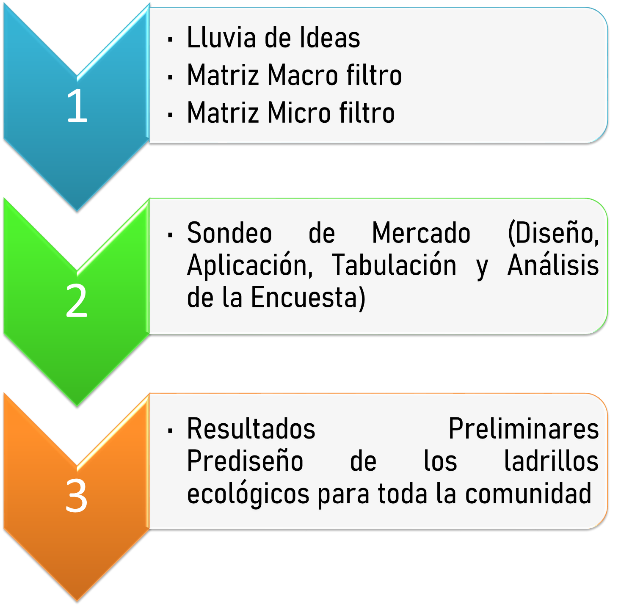 7. Metodología: La investigación es de tipo exploratoria, descriptiva, y probabilística en cuanto se desarrollará unas encuestas estructuradas dirigidas a una población objetivo, para conocer los gusto y preferencias frente al producto de innovación de los ladrillos ecológicos.7. Metodología: La investigación es de tipo exploratoria, descriptiva, y probabilística en cuanto se desarrollará unas encuestas estructuradas dirigidas a una población objetivo, para conocer los gusto y preferencias frente al producto de innovación de los ladrillos ecológicos.7. Metodología: La investigación es de tipo exploratoria, descriptiva, y probabilística en cuanto se desarrollará unas encuestas estructuradas dirigidas a una población objetivo, para conocer los gusto y preferencias frente al producto de innovación de los ladrillos ecológicos.7. Metodología: La investigación es de tipo exploratoria, descriptiva, y probabilística en cuanto se desarrollará unas encuestas estructuradas dirigidas a una población objetivo, para conocer los gusto y preferencias frente al producto de innovación de los ladrillos ecológicos.7. Metodología: La investigación es de tipo exploratoria, descriptiva, y probabilística en cuanto se desarrollará unas encuestas estructuradas dirigidas a una población objetivo, para conocer los gusto y preferencias frente al producto de innovación de los ladrillos ecológicos.7. Metodología: La investigación es de tipo exploratoria, descriptiva, y probabilística en cuanto se desarrollará unas encuestas estructuradas dirigidas a una población objetivo, para conocer los gusto y preferencias frente al producto de innovación de los ladrillos ecológicos.7. Metodología: La investigación es de tipo exploratoria, descriptiva, y probabilística en cuanto se desarrollará unas encuestas estructuradas dirigidas a una población objetivo, para conocer los gusto y preferencias frente al producto de innovación de los ladrillos ecológicos.7. Metodología: La investigación es de tipo exploratoria, descriptiva, y probabilística en cuanto se desarrollará unas encuestas estructuradas dirigidas a una población objetivo, para conocer los gusto y preferencias frente al producto de innovación de los ladrillos ecológicos.7. Metodología: La investigación es de tipo exploratoria, descriptiva, y probabilística en cuanto se desarrollará unas encuestas estructuradas dirigidas a una población objetivo, para conocer los gusto y preferencias frente al producto de innovación de los ladrillos ecológicos.7. Metodología: La investigación es de tipo exploratoria, descriptiva, y probabilística en cuanto se desarrollará unas encuestas estructuradas dirigidas a una población objetivo, para conocer los gusto y preferencias frente al producto de innovación de los ladrillos ecológicos.7. Metodología: La investigación es de tipo exploratoria, descriptiva, y probabilística en cuanto se desarrollará unas encuestas estructuradas dirigidas a una población objetivo, para conocer los gusto y preferencias frente al producto de innovación de los ladrillos ecológicos.7. Metodología: La investigación es de tipo exploratoria, descriptiva, y probabilística en cuanto se desarrollará unas encuestas estructuradas dirigidas a una población objetivo, para conocer los gusto y preferencias frente al producto de innovación de los ladrillos ecológicos.7. Metodología: La investigación es de tipo exploratoria, descriptiva, y probabilística en cuanto se desarrollará unas encuestas estructuradas dirigidas a una población objetivo, para conocer los gusto y preferencias frente al producto de innovación de los ladrillos ecológicos.7. Metodología: La investigación es de tipo exploratoria, descriptiva, y probabilística en cuanto se desarrollará unas encuestas estructuradas dirigidas a una población objetivo, para conocer los gusto y preferencias frente al producto de innovación de los ladrillos ecológicos.7. Metodología: La investigación es de tipo exploratoria, descriptiva, y probabilística en cuanto se desarrollará unas encuestas estructuradas dirigidas a una población objetivo, para conocer los gusto y preferencias frente al producto de innovación de los ladrillos ecológicos.7. Metodología: La investigación es de tipo exploratoria, descriptiva, y probabilística en cuanto se desarrollará unas encuestas estructuradas dirigidas a una población objetivo, para conocer los gusto y preferencias frente al producto de innovación de los ladrillos ecológicos.7. Metodología: La investigación es de tipo exploratoria, descriptiva, y probabilística en cuanto se desarrollará unas encuestas estructuradas dirigidas a una población objetivo, para conocer los gusto y preferencias frente al producto de innovación de los ladrillos ecológicos.7. Metodología: La investigación es de tipo exploratoria, descriptiva, y probabilística en cuanto se desarrollará unas encuestas estructuradas dirigidas a una población objetivo, para conocer los gusto y preferencias frente al producto de innovación de los ladrillos ecológicos.7. Metodología: La investigación es de tipo exploratoria, descriptiva, y probabilística en cuanto se desarrollará unas encuestas estructuradas dirigidas a una población objetivo, para conocer los gusto y preferencias frente al producto de innovación de los ladrillos ecológicos.7. Metodología: La investigación es de tipo exploratoria, descriptiva, y probabilística en cuanto se desarrollará unas encuestas estructuradas dirigidas a una población objetivo, para conocer los gusto y preferencias frente al producto de innovación de los ladrillos ecológicos.7. Metodología: La investigación es de tipo exploratoria, descriptiva, y probabilística en cuanto se desarrollará unas encuestas estructuradas dirigidas a una población objetivo, para conocer los gusto y preferencias frente al producto de innovación de los ladrillos ecológicos.7. Metodología: La investigación es de tipo exploratoria, descriptiva, y probabilística en cuanto se desarrollará unas encuestas estructuradas dirigidas a una población objetivo, para conocer los gusto y preferencias frente al producto de innovación de los ladrillos ecológicos.7. Metodología: La investigación es de tipo exploratoria, descriptiva, y probabilística en cuanto se desarrollará unas encuestas estructuradas dirigidas a una población objetivo, para conocer los gusto y preferencias frente al producto de innovación de los ladrillos ecológicos.7. Metodología: La investigación es de tipo exploratoria, descriptiva, y probabilística en cuanto se desarrollará unas encuestas estructuradas dirigidas a una población objetivo, para conocer los gusto y preferencias frente al producto de innovación de los ladrillos ecológicos.7. Metodología: La investigación es de tipo exploratoria, descriptiva, y probabilística en cuanto se desarrollará unas encuestas estructuradas dirigidas a una población objetivo, para conocer los gusto y preferencias frente al producto de innovación de los ladrillos ecológicos.7. Metodología: La investigación es de tipo exploratoria, descriptiva, y probabilística en cuanto se desarrollará unas encuestas estructuradas dirigidas a una población objetivo, para conocer los gusto y preferencias frente al producto de innovación de los ladrillos ecológicos.7. Metodología: La investigación es de tipo exploratoria, descriptiva, y probabilística en cuanto se desarrollará unas encuestas estructuradas dirigidas a una población objetivo, para conocer los gusto y preferencias frente al producto de innovación de los ladrillos ecológicos.7. Metodología: La investigación es de tipo exploratoria, descriptiva, y probabilística en cuanto se desarrollará unas encuestas estructuradas dirigidas a una población objetivo, para conocer los gusto y preferencias frente al producto de innovación de los ladrillos ecológicos.7. Metodología: La investigación es de tipo exploratoria, descriptiva, y probabilística en cuanto se desarrollará unas encuestas estructuradas dirigidas a una población objetivo, para conocer los gusto y preferencias frente al producto de innovación de los ladrillos ecológicos.7. Metodología: La investigación es de tipo exploratoria, descriptiva, y probabilística en cuanto se desarrollará unas encuestas estructuradas dirigidas a una población objetivo, para conocer los gusto y preferencias frente al producto de innovación de los ladrillos ecológicos.7. Metodología: La investigación es de tipo exploratoria, descriptiva, y probabilística en cuanto se desarrollará unas encuestas estructuradas dirigidas a una población objetivo, para conocer los gusto y preferencias frente al producto de innovación de los ladrillos ecológicos.7. Metodología: La investigación es de tipo exploratoria, descriptiva, y probabilística en cuanto se desarrollará unas encuestas estructuradas dirigidas a una población objetivo, para conocer los gusto y preferencias frente al producto de innovación de los ladrillos ecológicos.7. Metodología: La investigación es de tipo exploratoria, descriptiva, y probabilística en cuanto se desarrollará unas encuestas estructuradas dirigidas a una población objetivo, para conocer los gusto y preferencias frente al producto de innovación de los ladrillos ecológicos.7. Metodología: La investigación es de tipo exploratoria, descriptiva, y probabilística en cuanto se desarrollará unas encuestas estructuradas dirigidas a una población objetivo, para conocer los gusto y preferencias frente al producto de innovación de los ladrillos ecológicos.7. Metodología: La investigación es de tipo exploratoria, descriptiva, y probabilística en cuanto se desarrollará unas encuestas estructuradas dirigidas a una población objetivo, para conocer los gusto y preferencias frente al producto de innovación de los ladrillos ecológicos.7. Metodología: La investigación es de tipo exploratoria, descriptiva, y probabilística en cuanto se desarrollará unas encuestas estructuradas dirigidas a una población objetivo, para conocer los gusto y preferencias frente al producto de innovación de los ladrillos ecológicos.7. Metodología: La investigación es de tipo exploratoria, descriptiva, y probabilística en cuanto se desarrollará unas encuestas estructuradas dirigidas a una población objetivo, para conocer los gusto y preferencias frente al producto de innovación de los ladrillos ecológicos.7. Metodología: La investigación es de tipo exploratoria, descriptiva, y probabilística en cuanto se desarrollará unas encuestas estructuradas dirigidas a una población objetivo, para conocer los gusto y preferencias frente al producto de innovación de los ladrillos ecológicos.7. Metodología: La investigación es de tipo exploratoria, descriptiva, y probabilística en cuanto se desarrollará unas encuestas estructuradas dirigidas a una población objetivo, para conocer los gusto y preferencias frente al producto de innovación de los ladrillos ecológicos.7. Metodología: La investigación es de tipo exploratoria, descriptiva, y probabilística en cuanto se desarrollará unas encuestas estructuradas dirigidas a una población objetivo, para conocer los gusto y preferencias frente al producto de innovación de los ladrillos ecológicos.7. Metodología: La investigación es de tipo exploratoria, descriptiva, y probabilística en cuanto se desarrollará unas encuestas estructuradas dirigidas a una población objetivo, para conocer los gusto y preferencias frente al producto de innovación de los ladrillos ecológicos.7. Metodología: La investigación es de tipo exploratoria, descriptiva, y probabilística en cuanto se desarrollará unas encuestas estructuradas dirigidas a una población objetivo, para conocer los gusto y preferencias frente al producto de innovación de los ladrillos ecológicos.7. Metodología: La investigación es de tipo exploratoria, descriptiva, y probabilística en cuanto se desarrollará unas encuestas estructuradas dirigidas a una población objetivo, para conocer los gusto y preferencias frente al producto de innovación de los ladrillos ecológicos.7. Metodología: La investigación es de tipo exploratoria, descriptiva, y probabilística en cuanto se desarrollará unas encuestas estructuradas dirigidas a una población objetivo, para conocer los gusto y preferencias frente al producto de innovación de los ladrillos ecológicos.7. Metodología: La investigación es de tipo exploratoria, descriptiva, y probabilística en cuanto se desarrollará unas encuestas estructuradas dirigidas a una población objetivo, para conocer los gusto y preferencias frente al producto de innovación de los ladrillos ecológicos.7. Metodología: La investigación es de tipo exploratoria, descriptiva, y probabilística en cuanto se desarrollará unas encuestas estructuradas dirigidas a una población objetivo, para conocer los gusto y preferencias frente al producto de innovación de los ladrillos ecológicos.7. Metodología: La investigación es de tipo exploratoria, descriptiva, y probabilística en cuanto se desarrollará unas encuestas estructuradas dirigidas a una población objetivo, para conocer los gusto y preferencias frente al producto de innovación de los ladrillos ecológicos.7. Metodología: La investigación es de tipo exploratoria, descriptiva, y probabilística en cuanto se desarrollará unas encuestas estructuradas dirigidas a una población objetivo, para conocer los gusto y preferencias frente al producto de innovación de los ladrillos ecológicos.7. Metodología: La investigación es de tipo exploratoria, descriptiva, y probabilística en cuanto se desarrollará unas encuestas estructuradas dirigidas a una población objetivo, para conocer los gusto y preferencias frente al producto de innovación de los ladrillos ecológicos.7. Metodología: La investigación es de tipo exploratoria, descriptiva, y probabilística en cuanto se desarrollará unas encuestas estructuradas dirigidas a una población objetivo, para conocer los gusto y preferencias frente al producto de innovación de los ladrillos ecológicos.7. Metodología: La investigación es de tipo exploratoria, descriptiva, y probabilística en cuanto se desarrollará unas encuestas estructuradas dirigidas a una población objetivo, para conocer los gusto y preferencias frente al producto de innovación de los ladrillos ecológicos.7. Metodología: La investigación es de tipo exploratoria, descriptiva, y probabilística en cuanto se desarrollará unas encuestas estructuradas dirigidas a una población objetivo, para conocer los gusto y preferencias frente al producto de innovación de los ladrillos ecológicos.7. Metodología: La investigación es de tipo exploratoria, descriptiva, y probabilística en cuanto se desarrollará unas encuestas estructuradas dirigidas a una población objetivo, para conocer los gusto y preferencias frente al producto de innovación de los ladrillos ecológicos.7. Metodología: La investigación es de tipo exploratoria, descriptiva, y probabilística en cuanto se desarrollará unas encuestas estructuradas dirigidas a una población objetivo, para conocer los gusto y preferencias frente al producto de innovación de los ladrillos ecológicos.7. Metodología: La investigación es de tipo exploratoria, descriptiva, y probabilística en cuanto se desarrollará unas encuestas estructuradas dirigidas a una población objetivo, para conocer los gusto y preferencias frente al producto de innovación de los ladrillos ecológicos.7. Metodología: La investigación es de tipo exploratoria, descriptiva, y probabilística en cuanto se desarrollará unas encuestas estructuradas dirigidas a una población objetivo, para conocer los gusto y preferencias frente al producto de innovación de los ladrillos ecológicos.7. Metodología: La investigación es de tipo exploratoria, descriptiva, y probabilística en cuanto se desarrollará unas encuestas estructuradas dirigidas a una población objetivo, para conocer los gusto y preferencias frente al producto de innovación de los ladrillos ecológicos.7. Metodología: La investigación es de tipo exploratoria, descriptiva, y probabilística en cuanto se desarrollará unas encuestas estructuradas dirigidas a una población objetivo, para conocer los gusto y preferencias frente al producto de innovación de los ladrillos ecológicos.7. Metodología: La investigación es de tipo exploratoria, descriptiva, y probabilística en cuanto se desarrollará unas encuestas estructuradas dirigidas a una población objetivo, para conocer los gusto y preferencias frente al producto de innovación de los ladrillos ecológicos.7. Metodología: La investigación es de tipo exploratoria, descriptiva, y probabilística en cuanto se desarrollará unas encuestas estructuradas dirigidas a una población objetivo, para conocer los gusto y preferencias frente al producto de innovación de los ladrillos ecológicos.7. Metodología: La investigación es de tipo exploratoria, descriptiva, y probabilística en cuanto se desarrollará unas encuestas estructuradas dirigidas a una población objetivo, para conocer los gusto y preferencias frente al producto de innovación de los ladrillos ecológicos.7. Metodología: La investigación es de tipo exploratoria, descriptiva, y probabilística en cuanto se desarrollará unas encuestas estructuradas dirigidas a una población objetivo, para conocer los gusto y preferencias frente al producto de innovación de los ladrillos ecológicos.7. Metodología: La investigación es de tipo exploratoria, descriptiva, y probabilística en cuanto se desarrollará unas encuestas estructuradas dirigidas a una población objetivo, para conocer los gusto y preferencias frente al producto de innovación de los ladrillos ecológicos.7. Metodología: La investigación es de tipo exploratoria, descriptiva, y probabilística en cuanto se desarrollará unas encuestas estructuradas dirigidas a una población objetivo, para conocer los gusto y preferencias frente al producto de innovación de los ladrillos ecológicos.7. Metodología: La investigación es de tipo exploratoria, descriptiva, y probabilística en cuanto se desarrollará unas encuestas estructuradas dirigidas a una población objetivo, para conocer los gusto y preferencias frente al producto de innovación de los ladrillos ecológicos.7. Metodología: La investigación es de tipo exploratoria, descriptiva, y probabilística en cuanto se desarrollará unas encuestas estructuradas dirigidas a una población objetivo, para conocer los gusto y preferencias frente al producto de innovación de los ladrillos ecológicos.7. Metodología: La investigación es de tipo exploratoria, descriptiva, y probabilística en cuanto se desarrollará unas encuestas estructuradas dirigidas a una población objetivo, para conocer los gusto y preferencias frente al producto de innovación de los ladrillos ecológicos.7. Metodología: La investigación es de tipo exploratoria, descriptiva, y probabilística en cuanto se desarrollará unas encuestas estructuradas dirigidas a una población objetivo, para conocer los gusto y preferencias frente al producto de innovación de los ladrillos ecológicos.7. Metodología: La investigación es de tipo exploratoria, descriptiva, y probabilística en cuanto se desarrollará unas encuestas estructuradas dirigidas a una población objetivo, para conocer los gusto y preferencias frente al producto de innovación de los ladrillos ecológicos.7. Metodología: La investigación es de tipo exploratoria, descriptiva, y probabilística en cuanto se desarrollará unas encuestas estructuradas dirigidas a una población objetivo, para conocer los gusto y preferencias frente al producto de innovación de los ladrillos ecológicos.7. Metodología: La investigación es de tipo exploratoria, descriptiva, y probabilística en cuanto se desarrollará unas encuestas estructuradas dirigidas a una población objetivo, para conocer los gusto y preferencias frente al producto de innovación de los ladrillos ecológicos.7. Metodología: La investigación es de tipo exploratoria, descriptiva, y probabilística en cuanto se desarrollará unas encuestas estructuradas dirigidas a una población objetivo, para conocer los gusto y preferencias frente al producto de innovación de los ladrillos ecológicos.7. Metodología: La investigación es de tipo exploratoria, descriptiva, y probabilística en cuanto se desarrollará unas encuestas estructuradas dirigidas a una población objetivo, para conocer los gusto y preferencias frente al producto de innovación de los ladrillos ecológicos.7. Metodología: La investigación es de tipo exploratoria, descriptiva, y probabilística en cuanto se desarrollará unas encuestas estructuradas dirigidas a una población objetivo, para conocer los gusto y preferencias frente al producto de innovación de los ladrillos ecológicos.8. Avances realizados: Se diseñó un instrumento de recolección de información primaria que permitió conocer los gustos y preferencias en cuanto al pre diseño del centro de acondicionamiento físico.Se realizó un sondeo de mercado que brindó información primaria frente al pre diseño del centro de acondicionamiento físico, apoyados en la herramienta Excel para el análisis de estos.8. Avances realizados: Se diseñó un instrumento de recolección de información primaria que permitió conocer los gustos y preferencias en cuanto al pre diseño del centro de acondicionamiento físico.Se realizó un sondeo de mercado que brindó información primaria frente al pre diseño del centro de acondicionamiento físico, apoyados en la herramienta Excel para el análisis de estos.8. Avances realizados: Se diseñó un instrumento de recolección de información primaria que permitió conocer los gustos y preferencias en cuanto al pre diseño del centro de acondicionamiento físico.Se realizó un sondeo de mercado que brindó información primaria frente al pre diseño del centro de acondicionamiento físico, apoyados en la herramienta Excel para el análisis de estos.8. Avances realizados: Se diseñó un instrumento de recolección de información primaria que permitió conocer los gustos y preferencias en cuanto al pre diseño del centro de acondicionamiento físico.Se realizó un sondeo de mercado que brindó información primaria frente al pre diseño del centro de acondicionamiento físico, apoyados en la herramienta Excel para el análisis de estos.8. Avances realizados: Se diseñó un instrumento de recolección de información primaria que permitió conocer los gustos y preferencias en cuanto al pre diseño del centro de acondicionamiento físico.Se realizó un sondeo de mercado que brindó información primaria frente al pre diseño del centro de acondicionamiento físico, apoyados en la herramienta Excel para el análisis de estos.8. Avances realizados: Se diseñó un instrumento de recolección de información primaria que permitió conocer los gustos y preferencias en cuanto al pre diseño del centro de acondicionamiento físico.Se realizó un sondeo de mercado que brindó información primaria frente al pre diseño del centro de acondicionamiento físico, apoyados en la herramienta Excel para el análisis de estos.8. Avances realizados: Se diseñó un instrumento de recolección de información primaria que permitió conocer los gustos y preferencias en cuanto al pre diseño del centro de acondicionamiento físico.Se realizó un sondeo de mercado que brindó información primaria frente al pre diseño del centro de acondicionamiento físico, apoyados en la herramienta Excel para el análisis de estos.8. Avances realizados: Se diseñó un instrumento de recolección de información primaria que permitió conocer los gustos y preferencias en cuanto al pre diseño del centro de acondicionamiento físico.Se realizó un sondeo de mercado que brindó información primaria frente al pre diseño del centro de acondicionamiento físico, apoyados en la herramienta Excel para el análisis de estos.8. Avances realizados: Se diseñó un instrumento de recolección de información primaria que permitió conocer los gustos y preferencias en cuanto al pre diseño del centro de acondicionamiento físico.Se realizó un sondeo de mercado que brindó información primaria frente al pre diseño del centro de acondicionamiento físico, apoyados en la herramienta Excel para el análisis de estos.8. Avances realizados: Se diseñó un instrumento de recolección de información primaria que permitió conocer los gustos y preferencias en cuanto al pre diseño del centro de acondicionamiento físico.Se realizó un sondeo de mercado que brindó información primaria frente al pre diseño del centro de acondicionamiento físico, apoyados en la herramienta Excel para el análisis de estos.8. Avances realizados: Se diseñó un instrumento de recolección de información primaria que permitió conocer los gustos y preferencias en cuanto al pre diseño del centro de acondicionamiento físico.Se realizó un sondeo de mercado que brindó información primaria frente al pre diseño del centro de acondicionamiento físico, apoyados en la herramienta Excel para el análisis de estos.8. Avances realizados: Se diseñó un instrumento de recolección de información primaria que permitió conocer los gustos y preferencias en cuanto al pre diseño del centro de acondicionamiento físico.Se realizó un sondeo de mercado que brindó información primaria frente al pre diseño del centro de acondicionamiento físico, apoyados en la herramienta Excel para el análisis de estos.8. Avances realizados: Se diseñó un instrumento de recolección de información primaria que permitió conocer los gustos y preferencias en cuanto al pre diseño del centro de acondicionamiento físico.Se realizó un sondeo de mercado que brindó información primaria frente al pre diseño del centro de acondicionamiento físico, apoyados en la herramienta Excel para el análisis de estos.8. Avances realizados: Se diseñó un instrumento de recolección de información primaria que permitió conocer los gustos y preferencias en cuanto al pre diseño del centro de acondicionamiento físico.Se realizó un sondeo de mercado que brindó información primaria frente al pre diseño del centro de acondicionamiento físico, apoyados en la herramienta Excel para el análisis de estos.8. Avances realizados: Se diseñó un instrumento de recolección de información primaria que permitió conocer los gustos y preferencias en cuanto al pre diseño del centro de acondicionamiento físico.Se realizó un sondeo de mercado que brindó información primaria frente al pre diseño del centro de acondicionamiento físico, apoyados en la herramienta Excel para el análisis de estos.8. Avances realizados: Se diseñó un instrumento de recolección de información primaria que permitió conocer los gustos y preferencias en cuanto al pre diseño del centro de acondicionamiento físico.Se realizó un sondeo de mercado que brindó información primaria frente al pre diseño del centro de acondicionamiento físico, apoyados en la herramienta Excel para el análisis de estos.8. Avances realizados: Se diseñó un instrumento de recolección de información primaria que permitió conocer los gustos y preferencias en cuanto al pre diseño del centro de acondicionamiento físico.Se realizó un sondeo de mercado que brindó información primaria frente al pre diseño del centro de acondicionamiento físico, apoyados en la herramienta Excel para el análisis de estos.8. Avances realizados: Se diseñó un instrumento de recolección de información primaria que permitió conocer los gustos y preferencias en cuanto al pre diseño del centro de acondicionamiento físico.Se realizó un sondeo de mercado que brindó información primaria frente al pre diseño del centro de acondicionamiento físico, apoyados en la herramienta Excel para el análisis de estos.8. Avances realizados: Se diseñó un instrumento de recolección de información primaria que permitió conocer los gustos y preferencias en cuanto al pre diseño del centro de acondicionamiento físico.Se realizó un sondeo de mercado que brindó información primaria frente al pre diseño del centro de acondicionamiento físico, apoyados en la herramienta Excel para el análisis de estos.8. Avances realizados: Se diseñó un instrumento de recolección de información primaria que permitió conocer los gustos y preferencias en cuanto al pre diseño del centro de acondicionamiento físico.Se realizó un sondeo de mercado que brindó información primaria frente al pre diseño del centro de acondicionamiento físico, apoyados en la herramienta Excel para el análisis de estos.8. Avances realizados: Se diseñó un instrumento de recolección de información primaria que permitió conocer los gustos y preferencias en cuanto al pre diseño del centro de acondicionamiento físico.Se realizó un sondeo de mercado que brindó información primaria frente al pre diseño del centro de acondicionamiento físico, apoyados en la herramienta Excel para el análisis de estos.8. Avances realizados: Se diseñó un instrumento de recolección de información primaria que permitió conocer los gustos y preferencias en cuanto al pre diseño del centro de acondicionamiento físico.Se realizó un sondeo de mercado que brindó información primaria frente al pre diseño del centro de acondicionamiento físico, apoyados en la herramienta Excel para el análisis de estos.8. Avances realizados: Se diseñó un instrumento de recolección de información primaria que permitió conocer los gustos y preferencias en cuanto al pre diseño del centro de acondicionamiento físico.Se realizó un sondeo de mercado que brindó información primaria frente al pre diseño del centro de acondicionamiento físico, apoyados en la herramienta Excel para el análisis de estos.8. Avances realizados: Se diseñó un instrumento de recolección de información primaria que permitió conocer los gustos y preferencias en cuanto al pre diseño del centro de acondicionamiento físico.Se realizó un sondeo de mercado que brindó información primaria frente al pre diseño del centro de acondicionamiento físico, apoyados en la herramienta Excel para el análisis de estos.8. Avances realizados: Se diseñó un instrumento de recolección de información primaria que permitió conocer los gustos y preferencias en cuanto al pre diseño del centro de acondicionamiento físico.Se realizó un sondeo de mercado que brindó información primaria frente al pre diseño del centro de acondicionamiento físico, apoyados en la herramienta Excel para el análisis de estos.9. Resultados esperados: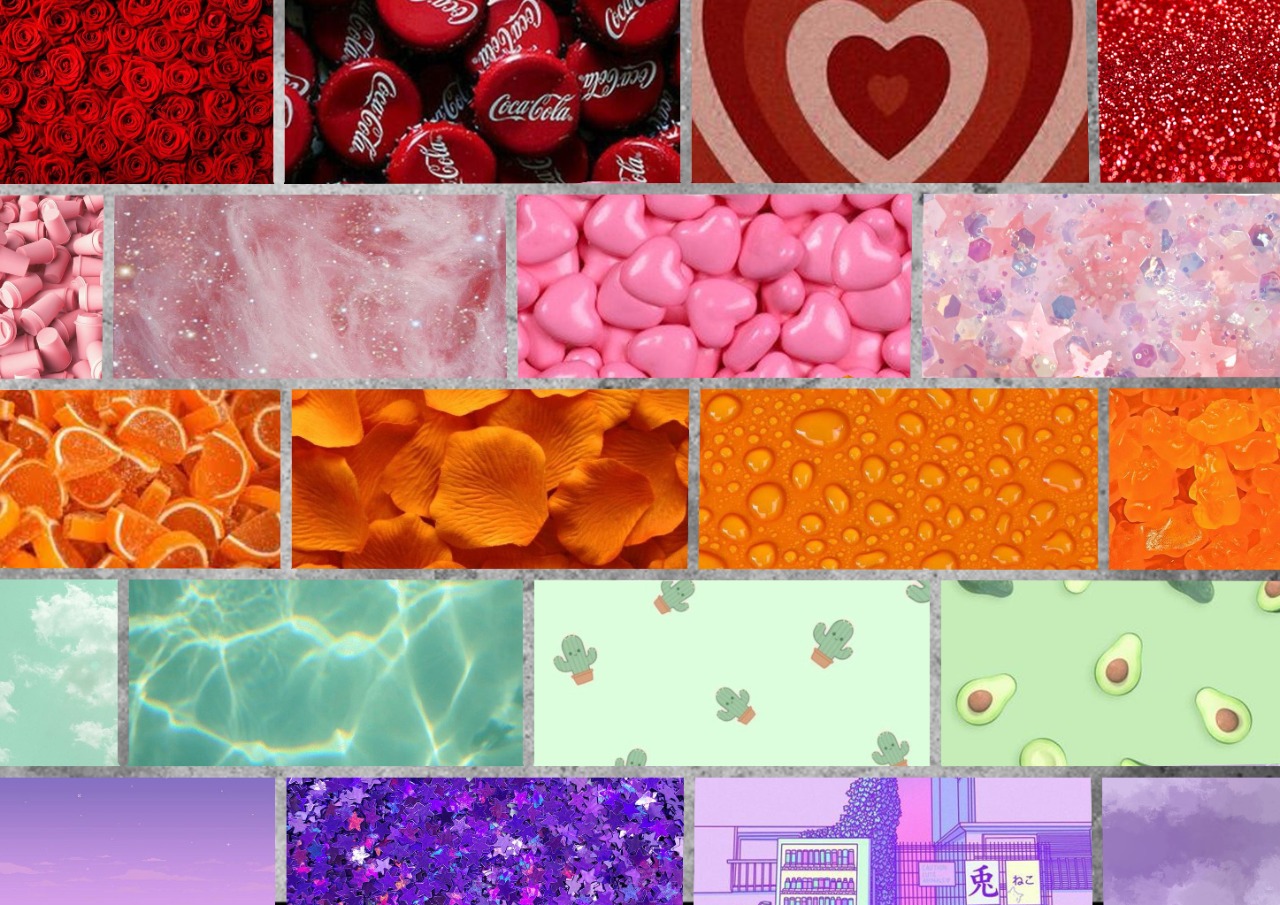 9. Resultados esperados:9. Resultados esperados:9. Resultados esperados:9. Resultados esperados:9. Resultados esperados:9. Resultados esperados:9. Resultados esperados:9. Resultados esperados:9. Resultados esperados:9. Resultados esperados:9. Resultados esperados:9. Resultados esperados:9. Resultados esperados:9. Resultados esperados:9. Resultados esperados:9. Resultados esperados:9. Resultados esperados:9. Resultados esperados:9. Resultados esperados:9. Resultados esperados:9. Resultados esperados:9. Resultados esperados:9. Resultados esperados:9. Resultados esperados:10. Cronograma: 10. Cronograma: 10. Cronograma: 10. Cronograma: 10. Cronograma: 10. Cronograma: 10. Cronograma: 10. Cronograma: 10. Cronograma: 10. Cronograma: 10. Cronograma: 10. Cronograma: 10. Cronograma: 10. Cronograma: 10. Cronograma: 10. Cronograma: 10. Cronograma: 10. Cronograma: 10. Cronograma: 10. Cronograma: 10. Cronograma: 10. Cronograma: 10. Cronograma: 10. Cronograma: 10. Cronograma: 12. Bibliografía: https://www.semana.com/nacion/articulo/mas-del-58-de-poblacion-vulnerable-en-colombia-vive-en-hacinamiento/202154/https://www.fundacionaquae.org/causas-contaminacion-ambiental/amp/https://www.ifrc.org/es/introduccion/disaster-management/sobre-desastres/que-es-un-desastre/que-es-la-vulnerabilidad/https://cursosonlineweb.com/ladrillo_ecologico.html#ixzz6w2Nl20GX12. Bibliografía: https://www.semana.com/nacion/articulo/mas-del-58-de-poblacion-vulnerable-en-colombia-vive-en-hacinamiento/202154/https://www.fundacionaquae.org/causas-contaminacion-ambiental/amp/https://www.ifrc.org/es/introduccion/disaster-management/sobre-desastres/que-es-un-desastre/que-es-la-vulnerabilidad/https://cursosonlineweb.com/ladrillo_ecologico.html#ixzz6w2Nl20GX12. Bibliografía: https://www.semana.com/nacion/articulo/mas-del-58-de-poblacion-vulnerable-en-colombia-vive-en-hacinamiento/202154/https://www.fundacionaquae.org/causas-contaminacion-ambiental/amp/https://www.ifrc.org/es/introduccion/disaster-management/sobre-desastres/que-es-un-desastre/que-es-la-vulnerabilidad/https://cursosonlineweb.com/ladrillo_ecologico.html#ixzz6w2Nl20GX12. Bibliografía: https://www.semana.com/nacion/articulo/mas-del-58-de-poblacion-vulnerable-en-colombia-vive-en-hacinamiento/202154/https://www.fundacionaquae.org/causas-contaminacion-ambiental/amp/https://www.ifrc.org/es/introduccion/disaster-management/sobre-desastres/que-es-un-desastre/que-es-la-vulnerabilidad/https://cursosonlineweb.com/ladrillo_ecologico.html#ixzz6w2Nl20GX12. Bibliografía: https://www.semana.com/nacion/articulo/mas-del-58-de-poblacion-vulnerable-en-colombia-vive-en-hacinamiento/202154/https://www.fundacionaquae.org/causas-contaminacion-ambiental/amp/https://www.ifrc.org/es/introduccion/disaster-management/sobre-desastres/que-es-un-desastre/que-es-la-vulnerabilidad/https://cursosonlineweb.com/ladrillo_ecologico.html#ixzz6w2Nl20GX12. Bibliografía: https://www.semana.com/nacion/articulo/mas-del-58-de-poblacion-vulnerable-en-colombia-vive-en-hacinamiento/202154/https://www.fundacionaquae.org/causas-contaminacion-ambiental/amp/https://www.ifrc.org/es/introduccion/disaster-management/sobre-desastres/que-es-un-desastre/que-es-la-vulnerabilidad/https://cursosonlineweb.com/ladrillo_ecologico.html#ixzz6w2Nl20GX12. Bibliografía: https://www.semana.com/nacion/articulo/mas-del-58-de-poblacion-vulnerable-en-colombia-vive-en-hacinamiento/202154/https://www.fundacionaquae.org/causas-contaminacion-ambiental/amp/https://www.ifrc.org/es/introduccion/disaster-management/sobre-desastres/que-es-un-desastre/que-es-la-vulnerabilidad/https://cursosonlineweb.com/ladrillo_ecologico.html#ixzz6w2Nl20GX12. Bibliografía: https://www.semana.com/nacion/articulo/mas-del-58-de-poblacion-vulnerable-en-colombia-vive-en-hacinamiento/202154/https://www.fundacionaquae.org/causas-contaminacion-ambiental/amp/https://www.ifrc.org/es/introduccion/disaster-management/sobre-desastres/que-es-un-desastre/que-es-la-vulnerabilidad/https://cursosonlineweb.com/ladrillo_ecologico.html#ixzz6w2Nl20GX12. Bibliografía: https://www.semana.com/nacion/articulo/mas-del-58-de-poblacion-vulnerable-en-colombia-vive-en-hacinamiento/202154/https://www.fundacionaquae.org/causas-contaminacion-ambiental/amp/https://www.ifrc.org/es/introduccion/disaster-management/sobre-desastres/que-es-un-desastre/que-es-la-vulnerabilidad/https://cursosonlineweb.com/ladrillo_ecologico.html#ixzz6w2Nl20GX12. Bibliografía: https://www.semana.com/nacion/articulo/mas-del-58-de-poblacion-vulnerable-en-colombia-vive-en-hacinamiento/202154/https://www.fundacionaquae.org/causas-contaminacion-ambiental/amp/https://www.ifrc.org/es/introduccion/disaster-management/sobre-desastres/que-es-un-desastre/que-es-la-vulnerabilidad/https://cursosonlineweb.com/ladrillo_ecologico.html#ixzz6w2Nl20GX12. Bibliografía: https://www.semana.com/nacion/articulo/mas-del-58-de-poblacion-vulnerable-en-colombia-vive-en-hacinamiento/202154/https://www.fundacionaquae.org/causas-contaminacion-ambiental/amp/https://www.ifrc.org/es/introduccion/disaster-management/sobre-desastres/que-es-un-desastre/que-es-la-vulnerabilidad/https://cursosonlineweb.com/ladrillo_ecologico.html#ixzz6w2Nl20GX12. Bibliografía: https://www.semana.com/nacion/articulo/mas-del-58-de-poblacion-vulnerable-en-colombia-vive-en-hacinamiento/202154/https://www.fundacionaquae.org/causas-contaminacion-ambiental/amp/https://www.ifrc.org/es/introduccion/disaster-management/sobre-desastres/que-es-un-desastre/que-es-la-vulnerabilidad/https://cursosonlineweb.com/ladrillo_ecologico.html#ixzz6w2Nl20GX12. Bibliografía: https://www.semana.com/nacion/articulo/mas-del-58-de-poblacion-vulnerable-en-colombia-vive-en-hacinamiento/202154/https://www.fundacionaquae.org/causas-contaminacion-ambiental/amp/https://www.ifrc.org/es/introduccion/disaster-management/sobre-desastres/que-es-un-desastre/que-es-la-vulnerabilidad/https://cursosonlineweb.com/ladrillo_ecologico.html#ixzz6w2Nl20GX12. Bibliografía: https://www.semana.com/nacion/articulo/mas-del-58-de-poblacion-vulnerable-en-colombia-vive-en-hacinamiento/202154/https://www.fundacionaquae.org/causas-contaminacion-ambiental/amp/https://www.ifrc.org/es/introduccion/disaster-management/sobre-desastres/que-es-un-desastre/que-es-la-vulnerabilidad/https://cursosonlineweb.com/ladrillo_ecologico.html#ixzz6w2Nl20GX12. Bibliografía: https://www.semana.com/nacion/articulo/mas-del-58-de-poblacion-vulnerable-en-colombia-vive-en-hacinamiento/202154/https://www.fundacionaquae.org/causas-contaminacion-ambiental/amp/https://www.ifrc.org/es/introduccion/disaster-management/sobre-desastres/que-es-un-desastre/que-es-la-vulnerabilidad/https://cursosonlineweb.com/ladrillo_ecologico.html#ixzz6w2Nl20GX12. Bibliografía: https://www.semana.com/nacion/articulo/mas-del-58-de-poblacion-vulnerable-en-colombia-vive-en-hacinamiento/202154/https://www.fundacionaquae.org/causas-contaminacion-ambiental/amp/https://www.ifrc.org/es/introduccion/disaster-management/sobre-desastres/que-es-un-desastre/que-es-la-vulnerabilidad/https://cursosonlineweb.com/ladrillo_ecologico.html#ixzz6w2Nl20GX12. Bibliografía: https://www.semana.com/nacion/articulo/mas-del-58-de-poblacion-vulnerable-en-colombia-vive-en-hacinamiento/202154/https://www.fundacionaquae.org/causas-contaminacion-ambiental/amp/https://www.ifrc.org/es/introduccion/disaster-management/sobre-desastres/que-es-un-desastre/que-es-la-vulnerabilidad/https://cursosonlineweb.com/ladrillo_ecologico.html#ixzz6w2Nl20GX12. Bibliografía: https://www.semana.com/nacion/articulo/mas-del-58-de-poblacion-vulnerable-en-colombia-vive-en-hacinamiento/202154/https://www.fundacionaquae.org/causas-contaminacion-ambiental/amp/https://www.ifrc.org/es/introduccion/disaster-management/sobre-desastres/que-es-un-desastre/que-es-la-vulnerabilidad/https://cursosonlineweb.com/ladrillo_ecologico.html#ixzz6w2Nl20GX12. Bibliografía: https://www.semana.com/nacion/articulo/mas-del-58-de-poblacion-vulnerable-en-colombia-vive-en-hacinamiento/202154/https://www.fundacionaquae.org/causas-contaminacion-ambiental/amp/https://www.ifrc.org/es/introduccion/disaster-management/sobre-desastres/que-es-un-desastre/que-es-la-vulnerabilidad/https://cursosonlineweb.com/ladrillo_ecologico.html#ixzz6w2Nl20GX12. Bibliografía: https://www.semana.com/nacion/articulo/mas-del-58-de-poblacion-vulnerable-en-colombia-vive-en-hacinamiento/202154/https://www.fundacionaquae.org/causas-contaminacion-ambiental/amp/https://www.ifrc.org/es/introduccion/disaster-management/sobre-desastres/que-es-un-desastre/que-es-la-vulnerabilidad/https://cursosonlineweb.com/ladrillo_ecologico.html#ixzz6w2Nl20GX12. Bibliografía: https://www.semana.com/nacion/articulo/mas-del-58-de-poblacion-vulnerable-en-colombia-vive-en-hacinamiento/202154/https://www.fundacionaquae.org/causas-contaminacion-ambiental/amp/https://www.ifrc.org/es/introduccion/disaster-management/sobre-desastres/que-es-un-desastre/que-es-la-vulnerabilidad/https://cursosonlineweb.com/ladrillo_ecologico.html#ixzz6w2Nl20GX12. Bibliografía: https://www.semana.com/nacion/articulo/mas-del-58-de-poblacion-vulnerable-en-colombia-vive-en-hacinamiento/202154/https://www.fundacionaquae.org/causas-contaminacion-ambiental/amp/https://www.ifrc.org/es/introduccion/disaster-management/sobre-desastres/que-es-un-desastre/que-es-la-vulnerabilidad/https://cursosonlineweb.com/ladrillo_ecologico.html#ixzz6w2Nl20GX12. Bibliografía: https://www.semana.com/nacion/articulo/mas-del-58-de-poblacion-vulnerable-en-colombia-vive-en-hacinamiento/202154/https://www.fundacionaquae.org/causas-contaminacion-ambiental/amp/https://www.ifrc.org/es/introduccion/disaster-management/sobre-desastres/que-es-un-desastre/que-es-la-vulnerabilidad/https://cursosonlineweb.com/ladrillo_ecologico.html#ixzz6w2Nl20GX12. Bibliografía: https://www.semana.com/nacion/articulo/mas-del-58-de-poblacion-vulnerable-en-colombia-vive-en-hacinamiento/202154/https://www.fundacionaquae.org/causas-contaminacion-ambiental/amp/https://www.ifrc.org/es/introduccion/disaster-management/sobre-desastres/que-es-un-desastre/que-es-la-vulnerabilidad/https://cursosonlineweb.com/ladrillo_ecologico.html#ixzz6w2Nl20GX12. Bibliografía: https://www.semana.com/nacion/articulo/mas-del-58-de-poblacion-vulnerable-en-colombia-vive-en-hacinamiento/202154/https://www.fundacionaquae.org/causas-contaminacion-ambiental/amp/https://www.ifrc.org/es/introduccion/disaster-management/sobre-desastres/que-es-un-desastre/que-es-la-vulnerabilidad/https://cursosonlineweb.com/ladrillo_ecologico.html#ixzz6w2Nl20GX12. Bibliografía: https://www.semana.com/nacion/articulo/mas-del-58-de-poblacion-vulnerable-en-colombia-vive-en-hacinamiento/202154/https://www.fundacionaquae.org/causas-contaminacion-ambiental/amp/https://www.ifrc.org/es/introduccion/disaster-management/sobre-desastres/que-es-un-desastre/que-es-la-vulnerabilidad/https://cursosonlineweb.com/ladrillo_ecologico.html#ixzz6w2Nl20GX12. Bibliografía: https://www.semana.com/nacion/articulo/mas-del-58-de-poblacion-vulnerable-en-colombia-vive-en-hacinamiento/202154/https://www.fundacionaquae.org/causas-contaminacion-ambiental/amp/https://www.ifrc.org/es/introduccion/disaster-management/sobre-desastres/que-es-un-desastre/que-es-la-vulnerabilidad/https://cursosonlineweb.com/ladrillo_ecologico.html#ixzz6w2Nl20GX12. Bibliografía: https://www.semana.com/nacion/articulo/mas-del-58-de-poblacion-vulnerable-en-colombia-vive-en-hacinamiento/202154/https://www.fundacionaquae.org/causas-contaminacion-ambiental/amp/https://www.ifrc.org/es/introduccion/disaster-management/sobre-desastres/que-es-un-desastre/que-es-la-vulnerabilidad/https://cursosonlineweb.com/ladrillo_ecologico.html#ixzz6w2Nl20GX12. Bibliografía: https://www.semana.com/nacion/articulo/mas-del-58-de-poblacion-vulnerable-en-colombia-vive-en-hacinamiento/202154/https://www.fundacionaquae.org/causas-contaminacion-ambiental/amp/https://www.ifrc.org/es/introduccion/disaster-management/sobre-desastres/que-es-un-desastre/que-es-la-vulnerabilidad/https://cursosonlineweb.com/ladrillo_ecologico.html#ixzz6w2Nl20GX12. Bibliografía: https://www.semana.com/nacion/articulo/mas-del-58-de-poblacion-vulnerable-en-colombia-vive-en-hacinamiento/202154/https://www.fundacionaquae.org/causas-contaminacion-ambiental/amp/https://www.ifrc.org/es/introduccion/disaster-management/sobre-desastres/que-es-un-desastre/que-es-la-vulnerabilidad/https://cursosonlineweb.com/ladrillo_ecologico.html#ixzz6w2Nl20GX12. Bibliografía: https://www.semana.com/nacion/articulo/mas-del-58-de-poblacion-vulnerable-en-colombia-vive-en-hacinamiento/202154/https://www.fundacionaquae.org/causas-contaminacion-ambiental/amp/https://www.ifrc.org/es/introduccion/disaster-management/sobre-desastres/que-es-un-desastre/que-es-la-vulnerabilidad/https://cursosonlineweb.com/ladrillo_ecologico.html#ixzz6w2Nl20GX12. Bibliografía: https://www.semana.com/nacion/articulo/mas-del-58-de-poblacion-vulnerable-en-colombia-vive-en-hacinamiento/202154/https://www.fundacionaquae.org/causas-contaminacion-ambiental/amp/https://www.ifrc.org/es/introduccion/disaster-management/sobre-desastres/que-es-un-desastre/que-es-la-vulnerabilidad/https://cursosonlineweb.com/ladrillo_ecologico.html#ixzz6w2Nl20GX12. Bibliografía: https://www.semana.com/nacion/articulo/mas-del-58-de-poblacion-vulnerable-en-colombia-vive-en-hacinamiento/202154/https://www.fundacionaquae.org/causas-contaminacion-ambiental/amp/https://www.ifrc.org/es/introduccion/disaster-management/sobre-desastres/que-es-un-desastre/que-es-la-vulnerabilidad/https://cursosonlineweb.com/ladrillo_ecologico.html#ixzz6w2Nl20GX12. Bibliografía: https://www.semana.com/nacion/articulo/mas-del-58-de-poblacion-vulnerable-en-colombia-vive-en-hacinamiento/202154/https://www.fundacionaquae.org/causas-contaminacion-ambiental/amp/https://www.ifrc.org/es/introduccion/disaster-management/sobre-desastres/que-es-un-desastre/que-es-la-vulnerabilidad/https://cursosonlineweb.com/ladrillo_ecologico.html#ixzz6w2Nl20GX12. Bibliografía: https://www.semana.com/nacion/articulo/mas-del-58-de-poblacion-vulnerable-en-colombia-vive-en-hacinamiento/202154/https://www.fundacionaquae.org/causas-contaminacion-ambiental/amp/https://www.ifrc.org/es/introduccion/disaster-management/sobre-desastres/que-es-un-desastre/que-es-la-vulnerabilidad/https://cursosonlineweb.com/ladrillo_ecologico.html#ixzz6w2Nl20GX12. Bibliografía: https://www.semana.com/nacion/articulo/mas-del-58-de-poblacion-vulnerable-en-colombia-vive-en-hacinamiento/202154/https://www.fundacionaquae.org/causas-contaminacion-ambiental/amp/https://www.ifrc.org/es/introduccion/disaster-management/sobre-desastres/que-es-un-desastre/que-es-la-vulnerabilidad/https://cursosonlineweb.com/ladrillo_ecologico.html#ixzz6w2Nl20GX12. Bibliografía: https://www.semana.com/nacion/articulo/mas-del-58-de-poblacion-vulnerable-en-colombia-vive-en-hacinamiento/202154/https://www.fundacionaquae.org/causas-contaminacion-ambiental/amp/https://www.ifrc.org/es/introduccion/disaster-management/sobre-desastres/que-es-un-desastre/que-es-la-vulnerabilidad/https://cursosonlineweb.com/ladrillo_ecologico.html#ixzz6w2Nl20GX12. Bibliografía: https://www.semana.com/nacion/articulo/mas-del-58-de-poblacion-vulnerable-en-colombia-vive-en-hacinamiento/202154/https://www.fundacionaquae.org/causas-contaminacion-ambiental/amp/https://www.ifrc.org/es/introduccion/disaster-management/sobre-desastres/que-es-un-desastre/que-es-la-vulnerabilidad/https://cursosonlineweb.com/ladrillo_ecologico.html#ixzz6w2Nl20GX12. Bibliografía: https://www.semana.com/nacion/articulo/mas-del-58-de-poblacion-vulnerable-en-colombia-vive-en-hacinamiento/202154/https://www.fundacionaquae.org/causas-contaminacion-ambiental/amp/https://www.ifrc.org/es/introduccion/disaster-management/sobre-desastres/que-es-un-desastre/que-es-la-vulnerabilidad/https://cursosonlineweb.com/ladrillo_ecologico.html#ixzz6w2Nl20GX12. Bibliografía: https://www.semana.com/nacion/articulo/mas-del-58-de-poblacion-vulnerable-en-colombia-vive-en-hacinamiento/202154/https://www.fundacionaquae.org/causas-contaminacion-ambiental/amp/https://www.ifrc.org/es/introduccion/disaster-management/sobre-desastres/que-es-un-desastre/que-es-la-vulnerabilidad/https://cursosonlineweb.com/ladrillo_ecologico.html#ixzz6w2Nl20GX12. Bibliografía: https://www.semana.com/nacion/articulo/mas-del-58-de-poblacion-vulnerable-en-colombia-vive-en-hacinamiento/202154/https://www.fundacionaquae.org/causas-contaminacion-ambiental/amp/https://www.ifrc.org/es/introduccion/disaster-management/sobre-desastres/que-es-un-desastre/que-es-la-vulnerabilidad/https://cursosonlineweb.com/ladrillo_ecologico.html#ixzz6w2Nl20GX12. Bibliografía: https://www.semana.com/nacion/articulo/mas-del-58-de-poblacion-vulnerable-en-colombia-vive-en-hacinamiento/202154/https://www.fundacionaquae.org/causas-contaminacion-ambiental/amp/https://www.ifrc.org/es/introduccion/disaster-management/sobre-desastres/que-es-un-desastre/que-es-la-vulnerabilidad/https://cursosonlineweb.com/ladrillo_ecologico.html#ixzz6w2Nl20GX12. Bibliografía: https://www.semana.com/nacion/articulo/mas-del-58-de-poblacion-vulnerable-en-colombia-vive-en-hacinamiento/202154/https://www.fundacionaquae.org/causas-contaminacion-ambiental/amp/https://www.ifrc.org/es/introduccion/disaster-management/sobre-desastres/que-es-un-desastre/que-es-la-vulnerabilidad/https://cursosonlineweb.com/ladrillo_ecologico.html#ixzz6w2Nl20GX12. Bibliografía: https://www.semana.com/nacion/articulo/mas-del-58-de-poblacion-vulnerable-en-colombia-vive-en-hacinamiento/202154/https://www.fundacionaquae.org/causas-contaminacion-ambiental/amp/https://www.ifrc.org/es/introduccion/disaster-management/sobre-desastres/que-es-un-desastre/que-es-la-vulnerabilidad/https://cursosonlineweb.com/ladrillo_ecologico.html#ixzz6w2Nl20GX12. Bibliografía: https://www.semana.com/nacion/articulo/mas-del-58-de-poblacion-vulnerable-en-colombia-vive-en-hacinamiento/202154/https://www.fundacionaquae.org/causas-contaminacion-ambiental/amp/https://www.ifrc.org/es/introduccion/disaster-management/sobre-desastres/que-es-un-desastre/que-es-la-vulnerabilidad/https://cursosonlineweb.com/ladrillo_ecologico.html#ixzz6w2Nl20GX12. Bibliografía: https://www.semana.com/nacion/articulo/mas-del-58-de-poblacion-vulnerable-en-colombia-vive-en-hacinamiento/202154/https://www.fundacionaquae.org/causas-contaminacion-ambiental/amp/https://www.ifrc.org/es/introduccion/disaster-management/sobre-desastres/que-es-un-desastre/que-es-la-vulnerabilidad/https://cursosonlineweb.com/ladrillo_ecologico.html#ixzz6w2Nl20GX12. Bibliografía: https://www.semana.com/nacion/articulo/mas-del-58-de-poblacion-vulnerable-en-colombia-vive-en-hacinamiento/202154/https://www.fundacionaquae.org/causas-contaminacion-ambiental/amp/https://www.ifrc.org/es/introduccion/disaster-management/sobre-desastres/que-es-un-desastre/que-es-la-vulnerabilidad/https://cursosonlineweb.com/ladrillo_ecologico.html#ixzz6w2Nl20GX12. Bibliografía: https://www.semana.com/nacion/articulo/mas-del-58-de-poblacion-vulnerable-en-colombia-vive-en-hacinamiento/202154/https://www.fundacionaquae.org/causas-contaminacion-ambiental/amp/https://www.ifrc.org/es/introduccion/disaster-management/sobre-desastres/que-es-un-desastre/que-es-la-vulnerabilidad/https://cursosonlineweb.com/ladrillo_ecologico.html#ixzz6w2Nl20GX12. Bibliografía: https://www.semana.com/nacion/articulo/mas-del-58-de-poblacion-vulnerable-en-colombia-vive-en-hacinamiento/202154/https://www.fundacionaquae.org/causas-contaminacion-ambiental/amp/https://www.ifrc.org/es/introduccion/disaster-management/sobre-desastres/que-es-un-desastre/que-es-la-vulnerabilidad/https://cursosonlineweb.com/ladrillo_ecologico.html#ixzz6w2Nl20GX12. Bibliografía: https://www.semana.com/nacion/articulo/mas-del-58-de-poblacion-vulnerable-en-colombia-vive-en-hacinamiento/202154/https://www.fundacionaquae.org/causas-contaminacion-ambiental/amp/https://www.ifrc.org/es/introduccion/disaster-management/sobre-desastres/que-es-un-desastre/que-es-la-vulnerabilidad/https://cursosonlineweb.com/ladrillo_ecologico.html#ixzz6w2Nl20GX12. Bibliografía: https://www.semana.com/nacion/articulo/mas-del-58-de-poblacion-vulnerable-en-colombia-vive-en-hacinamiento/202154/https://www.fundacionaquae.org/causas-contaminacion-ambiental/amp/https://www.ifrc.org/es/introduccion/disaster-management/sobre-desastres/que-es-un-desastre/que-es-la-vulnerabilidad/https://cursosonlineweb.com/ladrillo_ecologico.html#ixzz6w2Nl20GX12. Bibliografía: https://www.semana.com/nacion/articulo/mas-del-58-de-poblacion-vulnerable-en-colombia-vive-en-hacinamiento/202154/https://www.fundacionaquae.org/causas-contaminacion-ambiental/amp/https://www.ifrc.org/es/introduccion/disaster-management/sobre-desastres/que-es-un-desastre/que-es-la-vulnerabilidad/https://cursosonlineweb.com/ladrillo_ecologico.html#ixzz6w2Nl20GX12. Bibliografía: https://www.semana.com/nacion/articulo/mas-del-58-de-poblacion-vulnerable-en-colombia-vive-en-hacinamiento/202154/https://www.fundacionaquae.org/causas-contaminacion-ambiental/amp/https://www.ifrc.org/es/introduccion/disaster-management/sobre-desastres/que-es-un-desastre/que-es-la-vulnerabilidad/https://cursosonlineweb.com/ladrillo_ecologico.html#ixzz6w2Nl20GX12. Bibliografía: https://www.semana.com/nacion/articulo/mas-del-58-de-poblacion-vulnerable-en-colombia-vive-en-hacinamiento/202154/https://www.fundacionaquae.org/causas-contaminacion-ambiental/amp/https://www.ifrc.org/es/introduccion/disaster-management/sobre-desastres/que-es-un-desastre/que-es-la-vulnerabilidad/https://cursosonlineweb.com/ladrillo_ecologico.html#ixzz6w2Nl20GX12. Bibliografía: https://www.semana.com/nacion/articulo/mas-del-58-de-poblacion-vulnerable-en-colombia-vive-en-hacinamiento/202154/https://www.fundacionaquae.org/causas-contaminacion-ambiental/amp/https://www.ifrc.org/es/introduccion/disaster-management/sobre-desastres/que-es-un-desastre/que-es-la-vulnerabilidad/https://cursosonlineweb.com/ladrillo_ecologico.html#ixzz6w2Nl20GX12. Bibliografía: https://www.semana.com/nacion/articulo/mas-del-58-de-poblacion-vulnerable-en-colombia-vive-en-hacinamiento/202154/https://www.fundacionaquae.org/causas-contaminacion-ambiental/amp/https://www.ifrc.org/es/introduccion/disaster-management/sobre-desastres/que-es-un-desastre/que-es-la-vulnerabilidad/https://cursosonlineweb.com/ladrillo_ecologico.html#ixzz6w2Nl20GX12. Bibliografía: https://www.semana.com/nacion/articulo/mas-del-58-de-poblacion-vulnerable-en-colombia-vive-en-hacinamiento/202154/https://www.fundacionaquae.org/causas-contaminacion-ambiental/amp/https://www.ifrc.org/es/introduccion/disaster-management/sobre-desastres/que-es-un-desastre/que-es-la-vulnerabilidad/https://cursosonlineweb.com/ladrillo_ecologico.html#ixzz6w2Nl20GX12. Bibliografía: https://www.semana.com/nacion/articulo/mas-del-58-de-poblacion-vulnerable-en-colombia-vive-en-hacinamiento/202154/https://www.fundacionaquae.org/causas-contaminacion-ambiental/amp/https://www.ifrc.org/es/introduccion/disaster-management/sobre-desastres/que-es-un-desastre/que-es-la-vulnerabilidad/https://cursosonlineweb.com/ladrillo_ecologico.html#ixzz6w2Nl20GX12. Bibliografía: https://www.semana.com/nacion/articulo/mas-del-58-de-poblacion-vulnerable-en-colombia-vive-en-hacinamiento/202154/https://www.fundacionaquae.org/causas-contaminacion-ambiental/amp/https://www.ifrc.org/es/introduccion/disaster-management/sobre-desastres/que-es-un-desastre/que-es-la-vulnerabilidad/https://cursosonlineweb.com/ladrillo_ecologico.html#ixzz6w2Nl20GX12. Bibliografía: https://www.semana.com/nacion/articulo/mas-del-58-de-poblacion-vulnerable-en-colombia-vive-en-hacinamiento/202154/https://www.fundacionaquae.org/causas-contaminacion-ambiental/amp/https://www.ifrc.org/es/introduccion/disaster-management/sobre-desastres/que-es-un-desastre/que-es-la-vulnerabilidad/https://cursosonlineweb.com/ladrillo_ecologico.html#ixzz6w2Nl20GX12. Bibliografía: https://www.semana.com/nacion/articulo/mas-del-58-de-poblacion-vulnerable-en-colombia-vive-en-hacinamiento/202154/https://www.fundacionaquae.org/causas-contaminacion-ambiental/amp/https://www.ifrc.org/es/introduccion/disaster-management/sobre-desastres/que-es-un-desastre/que-es-la-vulnerabilidad/https://cursosonlineweb.com/ladrillo_ecologico.html#ixzz6w2Nl20GX12. Bibliografía: https://www.semana.com/nacion/articulo/mas-del-58-de-poblacion-vulnerable-en-colombia-vive-en-hacinamiento/202154/https://www.fundacionaquae.org/causas-contaminacion-ambiental/amp/https://www.ifrc.org/es/introduccion/disaster-management/sobre-desastres/que-es-un-desastre/que-es-la-vulnerabilidad/https://cursosonlineweb.com/ladrillo_ecologico.html#ixzz6w2Nl20GX12. Bibliografía: https://www.semana.com/nacion/articulo/mas-del-58-de-poblacion-vulnerable-en-colombia-vive-en-hacinamiento/202154/https://www.fundacionaquae.org/causas-contaminacion-ambiental/amp/https://www.ifrc.org/es/introduccion/disaster-management/sobre-desastres/que-es-un-desastre/que-es-la-vulnerabilidad/https://cursosonlineweb.com/ladrillo_ecologico.html#ixzz6w2Nl20GX12. Bibliografía: https://www.semana.com/nacion/articulo/mas-del-58-de-poblacion-vulnerable-en-colombia-vive-en-hacinamiento/202154/https://www.fundacionaquae.org/causas-contaminacion-ambiental/amp/https://www.ifrc.org/es/introduccion/disaster-management/sobre-desastres/que-es-un-desastre/que-es-la-vulnerabilidad/https://cursosonlineweb.com/ladrillo_ecologico.html#ixzz6w2Nl20GX12. Bibliografía: https://www.semana.com/nacion/articulo/mas-del-58-de-poblacion-vulnerable-en-colombia-vive-en-hacinamiento/202154/https://www.fundacionaquae.org/causas-contaminacion-ambiental/amp/https://www.ifrc.org/es/introduccion/disaster-management/sobre-desastres/que-es-un-desastre/que-es-la-vulnerabilidad/https://cursosonlineweb.com/ladrillo_ecologico.html#ixzz6w2Nl20GX12. Bibliografía: https://www.semana.com/nacion/articulo/mas-del-58-de-poblacion-vulnerable-en-colombia-vive-en-hacinamiento/202154/https://www.fundacionaquae.org/causas-contaminacion-ambiental/amp/https://www.ifrc.org/es/introduccion/disaster-management/sobre-desastres/que-es-un-desastre/que-es-la-vulnerabilidad/https://cursosonlineweb.com/ladrillo_ecologico.html#ixzz6w2Nl20GX12. Bibliografía: https://www.semana.com/nacion/articulo/mas-del-58-de-poblacion-vulnerable-en-colombia-vive-en-hacinamiento/202154/https://www.fundacionaquae.org/causas-contaminacion-ambiental/amp/https://www.ifrc.org/es/introduccion/disaster-management/sobre-desastres/que-es-un-desastre/que-es-la-vulnerabilidad/https://cursosonlineweb.com/ladrillo_ecologico.html#ixzz6w2Nl20GX12. Bibliografía: https://www.semana.com/nacion/articulo/mas-del-58-de-poblacion-vulnerable-en-colombia-vive-en-hacinamiento/202154/https://www.fundacionaquae.org/causas-contaminacion-ambiental/amp/https://www.ifrc.org/es/introduccion/disaster-management/sobre-desastres/que-es-un-desastre/que-es-la-vulnerabilidad/https://cursosonlineweb.com/ladrillo_ecologico.html#ixzz6w2Nl20GX12. Bibliografía: https://www.semana.com/nacion/articulo/mas-del-58-de-poblacion-vulnerable-en-colombia-vive-en-hacinamiento/202154/https://www.fundacionaquae.org/causas-contaminacion-ambiental/amp/https://www.ifrc.org/es/introduccion/disaster-management/sobre-desastres/que-es-un-desastre/que-es-la-vulnerabilidad/https://cursosonlineweb.com/ladrillo_ecologico.html#ixzz6w2Nl20GX12. Bibliografía: https://www.semana.com/nacion/articulo/mas-del-58-de-poblacion-vulnerable-en-colombia-vive-en-hacinamiento/202154/https://www.fundacionaquae.org/causas-contaminacion-ambiental/amp/https://www.ifrc.org/es/introduccion/disaster-management/sobre-desastres/que-es-un-desastre/que-es-la-vulnerabilidad/https://cursosonlineweb.com/ladrillo_ecologico.html#ixzz6w2Nl20GX12. Bibliografía: https://www.semana.com/nacion/articulo/mas-del-58-de-poblacion-vulnerable-en-colombia-vive-en-hacinamiento/202154/https://www.fundacionaquae.org/causas-contaminacion-ambiental/amp/https://www.ifrc.org/es/introduccion/disaster-management/sobre-desastres/que-es-un-desastre/que-es-la-vulnerabilidad/https://cursosonlineweb.com/ladrillo_ecologico.html#ixzz6w2Nl20GX12. Bibliografía: https://www.semana.com/nacion/articulo/mas-del-58-de-poblacion-vulnerable-en-colombia-vive-en-hacinamiento/202154/https://www.fundacionaquae.org/causas-contaminacion-ambiental/amp/https://www.ifrc.org/es/introduccion/disaster-management/sobre-desastres/que-es-un-desastre/que-es-la-vulnerabilidad/https://cursosonlineweb.com/ladrillo_ecologico.html#ixzz6w2Nl20GX12. Bibliografía: https://www.semana.com/nacion/articulo/mas-del-58-de-poblacion-vulnerable-en-colombia-vive-en-hacinamiento/202154/https://www.fundacionaquae.org/causas-contaminacion-ambiental/amp/https://www.ifrc.org/es/introduccion/disaster-management/sobre-desastres/que-es-un-desastre/que-es-la-vulnerabilidad/https://cursosonlineweb.com/ladrillo_ecologico.html#ixzz6w2Nl20GX12. Bibliografía: https://www.semana.com/nacion/articulo/mas-del-58-de-poblacion-vulnerable-en-colombia-vive-en-hacinamiento/202154/https://www.fundacionaquae.org/causas-contaminacion-ambiental/amp/https://www.ifrc.org/es/introduccion/disaster-management/sobre-desastres/que-es-un-desastre/que-es-la-vulnerabilidad/https://cursosonlineweb.com/ladrillo_ecologico.html#ixzz6w2Nl20GX12. Bibliografía: https://www.semana.com/nacion/articulo/mas-del-58-de-poblacion-vulnerable-en-colombia-vive-en-hacinamiento/202154/https://www.fundacionaquae.org/causas-contaminacion-ambiental/amp/https://www.ifrc.org/es/introduccion/disaster-management/sobre-desastres/que-es-un-desastre/que-es-la-vulnerabilidad/https://cursosonlineweb.com/ladrillo_ecologico.html#ixzz6w2Nl20GX(1) Organización para la Cooperación y Desarrollo Económico (OCDE)(1) Organización para la Cooperación y Desarrollo Económico (OCDE)(1) Organización para la Cooperación y Desarrollo Económico (OCDE)(1) Organización para la Cooperación y Desarrollo Económico (OCDE)(1) Organización para la Cooperación y Desarrollo Económico (OCDE)(1) Organización para la Cooperación y Desarrollo Económico (OCDE)(1) Organización para la Cooperación y Desarrollo Económico (OCDE)(1) Organización para la Cooperación y Desarrollo Económico (OCDE)(1) Organización para la Cooperación y Desarrollo Económico (OCDE)(1) Organización para la Cooperación y Desarrollo Económico (OCDE)(2) PA: Plan de Aula, PI: Proyecto integrador, TG: Trabajo de Grado, RE: Reda(2) PA: Plan de Aula, PI: Proyecto integrador, TG: Trabajo de Grado, RE: Reda(2) PA: Plan de Aula, PI: Proyecto integrador, TG: Trabajo de Grado, RE: Reda(2) PA: Plan de Aula, PI: Proyecto integrador, TG: Trabajo de Grado, RE: Reda(2) PA: Plan de Aula, PI: Proyecto integrador, TG: Trabajo de Grado, RE: Reda(2) PA: Plan de Aula, PI: Proyecto integrador, TG: Trabajo de Grado, RE: Reda(2) PA: Plan de Aula, PI: Proyecto integrador, TG: Trabajo de Grado, RE: Reda(2) PA: Plan de Aula, PI: Proyecto integrador, TG: Trabajo de Grado, RE: Reda(2) PA: Plan de Aula, PI: Proyecto integrador, TG: Trabajo de Grado, RE: Reda(2) PA: Plan de Aula, PI: Proyecto integrador, TG: Trabajo de Grado, RE: Reda(2) PA: Plan de Aula, PI: Proyecto integrador, TG: Trabajo de Grado, RE: Reda(2) PA: Plan de Aula, PI: Proyecto integrador, TG: Trabajo de Grado, RE: Reda(2) PA: Plan de Aula, PI: Proyecto integrador, TG: Trabajo de Grado, RE: Reda(2) PA: Plan de Aula, PI: Proyecto integrador, TG: Trabajo de Grado, RE: Reda(2) PA: Plan de Aula, PI: Proyecto integrador, TG: Trabajo de Grado, RE: Reda(2) PA: Plan de Aula, PI: Proyecto integrador, TG: Trabajo de Grado, RE: Reda(2) PA: Plan de Aula, PI: Proyecto integrador, TG: Trabajo de Grado, RE: Reda(2) PA: Plan de Aula, PI: Proyecto integrador, TG: Trabajo de Grado, RE: Reda